LINH SÔN PHAÙP BAÛO ÑAÏI TAÏNG KINHTAÄP 164ÑAÏI  THÖØA  NHAÄP  ÑAÏO THÖÙ  ÑEÄSOÁ  1864HOÄI VAÊN HOÙA GIAÙO DUÏC LINH SÔN ÑAØI BAÉC XUAÁT BAÛNSOÁ  1864ÑAÏI  THÖØA  NHAÄP  ÑAÏO  THÖÙ  ÑEÄSoïan giaû: Sa-moân Trí Chaâu.Cuùi laïy Thieân Ñieàu ngöï Voâ ñaúng. Naêng cöùu vôùt chìm ñaém khoå cheát. Nhö taùnh töôùng “khoâng” chaúng coù ñi. Neáu boùng theo hình, öùng sôû hoùa.Moät vò thaät töôùng, cam loä maàu. Ñaúng löu, taùm muoân phaùp raát saâu. Haøng Ba hieàn caét haún doøng aùi.Möôøi ñòa ruoãi daøi con ñöôøng chaùnh. Neân ta quy thaønh thaät Tam baûo naøy. Saép roõ nhaäp haïnh vò Ñaïi thöøa.Nguyeän phaùp haèng saùng giöõa ñeâm daøi. Höõu tình xua tan lôùp toái taêm.Muoán thuù höôùng caàu Ñaïi Boà-ñeà, phaûi bieát hai vieäc: 1- Haïnh vò tu ñoaïn.2- Boà-ñeà, ñoái töôïng caàu.Ñaàu tieân, laïi chia laøm hai: 1- Neâu giai vò.2- Keá laø noùi veà vò tu ñoaïn.Keá, laïi coù ba:Neâu ra teân goïi.Giaûi thích teân goïi. 3- Neâu ra theå.Trong phaàn ñaàu tieân, laïi coù hai:Ñaàu tieân, laø chung, sau laø rieâng. Chung: Nay, y cöù vaøo luaän Duy thöùc, Taïp Taäp, v.v… löôïc môû ra naêm giai vò:1- Vò Tö löông. 2- Vò Gia haïnh. 3- Vò Thoâng ñaït. 4- Vò Tu taäp.5- Vò Cöùu caùnh.Keá laø neâu teân rieâng.ÔÛ vò Tö löông ñaàu tieân coù ba möôi taâm, ñoù laø möôøi truï, möôøi haïnh, möôøi hoài höôùng.Noùi möôøi truï laø:1- Phaùt taâm truï. 2- Trò ñòa truï.3- Tu haønh truï. 4- Sinh quyù truï.5- Phöông tieän truï. 6- Chaùnh taâm truï. 7- Baát thoái truï.Ñoàng chaân truï.Phaùp Vöông Töû truï. 10- Quaùn ñaûnh truïNoùi Möôøi haïnh laø:1- Hoan hyû haïnh. 2- Nhieâu ích haïnh. 3-Voâ nhueá haïnh. 4- Voâ taän haïnh.5- Ly si loaïn haïnh. 6- Thieän Hieän haïnh. 7- Voâ Tröôùc haïnh8- Toân troïng haïnh. 9- Thieän phaùp haïnh 10 Chaân thaät haïnh.Noùi Möôøi Hoài höôùng laø:1- Cöùu hoä chuùng sinh ly chuùng sinh töôùng Hoài höôùng. 2-Baát hoaïi Hoài höôùng.Ñaúng chö Phaät Hoài höôùng.Chí Nhaát Thieát xöù Hoài höôùng.Voâ taän coâng ñöùc taïng Hoài höôùng.Tuøy thuaän Nhaát Thieát kieân coá Thieän Caên Hoài höôùng. 7- Ñaúng taâm tuøy thuaän Nhaát Thieát chuùng sinh Hoài höôùng. 8- Nhö töôùng Hoài höôùng9- Voâ Phöôïc, Voâ Tröôùc giaûi thoaùt taâm Hoài höôùng. 10- Phaùp giôùi Voâ löôïng Hoài höôùng.Trong hai vò gia haïnh, laïi coù boán vò:Vò NoaõnVò ÑaûnhVò NhaãnVò theá ñeä nhaát phaùp.Trong Ba vò Thoâng ñaït, laïi coù hai haïng:1- Chaân kieán ñaïo 2- Töôùng kieán ñaïo.Trong Boán vò Tu taäp, laïi coù möôøi vò:1- Ñòa Cöïc hyû 2- Ñòa Ly caáu3- Ñòa Phaùt quang 4- Ñòa Dieâm tueä 5- Ñòa Nan thaéng 6- Ñòa Hieän tieàn 7- Ñòa Vieãn haønh 8- Ñòa Baát Ñoäng 9- Ñòa Thieän Tueä 10- Ñòa Phaùp vaân.Vò Cöùu caùnh kia, giaûi thích nhö trong quaû, baét ñaàu töø vò Tö löông, sau cuøng, laø Phaùp vaân; traûi qua ba ñaïi kieáp. Hai vò Tö löông vaø Gia haïnh laø ñaïi kieáp ñaàu tieân.Töø vò Khoâng ñaït ñeán Thaát ñòa, sau cuøng laø kieáp thöù hai. Töø cuoái ñòa thöù taùm, ñòa thöù möôøi laø kieáp thöù ba, thôøi gian hoaøn taát ba kyø haïnh ñaày ñuû boán vò, môùi leân quaû Boà-ñeà cöùu caùnh.1. Giaûi thích teân goïi: Ñaàu tieân, laø noùi veà vò tö löông, tröôùc chung, sau rieâng.Noùi chung tö löông: Giuùp ích löông thöïc cho thaân mình, goïi laø Tö löông. Muoán thuù höôùng Boà-ñeà, caàn phaûi giuùp cho haïnh, ñòa vò naøy môùi tu, nhaäp nhaân cuûa Phaät, goïi laø vò Tö löông, neân luaän Duy Thöùc cheùp: “Vì höôùng ñeán Voâ thöôïng Chaùnh ñaúng Boà-ñeà, nhaèm tu taäp caùc thöù, tö löông cao quyù”. Laïi, vò naøy cuõng ñöôïc goïi laø Thuaän giaûi thoaùt phaàn”.Noùi giaûi thoaùt: Caùi goïi laø Nieát-baøn, lìa boû söï raøng buoäc cuûa phieàn naõo, goïi laø giaûi thoaùt, töùc quaû, ñoái töôïng mong caàu. Thuaän laø khoâng traùi; thaàn: nghóa laø nhaân, töùc ñoái töôïng tu haønh khoâng traùi vôùi quaû; nhaân cuûa quaû naøy, goïi laø phaàn giaûi thoaùt, neân Duy thöùc cheùp: “Vì höõu tình, neân sieâng caàu giaûi thoaùt. Do ñaây cuõng goïi laø thuaän vôùi phaàn giaûi thoaùt”.Teân rieâng:Boà-taùt Thaäp truï ôû ñaây, môùi yeân ñònh taâm mình. Ñoái vôùi haïnh saùu ñoä, v.v… chöa cao sieâu, chæ ñöôïc goïi teân laø Truï. Möôøi Truï naøy khaùc nhau: 1/ Boà-taùt ôû ñòa vò naøy saùng laäp ñaàu tieân phaùt taâm ñaïi Boà-ñeà, goïi laø Phaùt taâm Truï.Boà-taùt tònh trò ba nghieäp bi vaø coù thöùc, goïi laø Trò ñòa.Boà-taùt tu lyù vöôït hôn, quaùn khôûi coâng haïnh cao sieâu, goïi laø tu haønh truï.Boà-taùt töø chaùnh giaùo cuûa caùc phaùp Thaùnh maø sinh ra, goïi laø Sinh quyù truï.Goác laønh maø Boà-taùt ñaõ tu ñeàu vì cöùu giuùp höõu tình, goïi laø phöông tieän cuï tuùc truï.Boà-taùt ñaõ nghe, khen ngôïi taâm sieâng naêng, quyeát ñònh khoâng lay ñoäng, goïi laø Chaùnh taâm Truï.Boà nghe noùi Tam Baûo ba ñôøi “coù”, khoâng, taâm vöõng chaéc khoâng lay chuyeån, goïi laø Baát Thoái truï.Ba nghieäp cuûa Boà-taùt trong saïch giaùc ngoä hai theá gian, phaân bieät hö nguïy, tieâu bieåu khoâng coù loãi, cuõng nhö haïnh treû thô cuûa Nieát- baøn, goïi laø Ñoàng chaân Truï.Boà-taùt hieåu chaân ñeá, tuïc ñeá, toû ngoä phaùp cuûa Phaùp Vöông, saùp coù choã noi theo, goïi laø Phaùp vöông Töû truï.Boà-taùt ôû vò naøy, nhö Thaùi töû con vua, coù khaû naêng tieáp nhaän ngoâi vua, vì thöïc haønh coâng haïnh vöôït hôn daàn, neân goïi laø Quaùn Ñaûnh truï.2- Möôøi haïnh: ôû ñia vò naøy, Boà-taùt thöïc haønh caùc haïnh cao quyù nhö saùu ñoä, v.v… neân goïi laø Haïnh. Noùi möôøi haïnh laø:Boà-taùt ôû vò naøy laø vò thí chuû vó ñaïi, taát caû coù theå xaû, caû ba thôøi gian khoâng coù aên naên, lôïi döôõng, danh döï khoâng mong caàu, thöông xoùt, sinh kính meán phaùp, ai thaáy cuõng ñeàu cung kính, vui möøng, goïi laø Hoan hyû haïnh.Boà-taùt thöôøng giöõ tònh giôùi, khoâng tieâm nhieãm naêm duïc, coù khaû naêng khuaát phuïc chuùng ma, taát caû chuùng sinh, laäp giôùi voâ thöôïng, ñöôïcñòa baát thoái chuyeån, goïi laø Nhieâu ích haïnh.Boà-taùt thöôøng tu nhaãn nhuïc, khieâm toán, haï mình cuõng kính, veû maët nhu hoøa, aùi ngöõ, khoâng haïi mình, ngöôøi, giaùc ngoä thaân vaéng laëng, oaùn ñoái vôùi chuû theå nhaãn, goïi laø Voâ Nhueá haïnh.Boà-taùt ñaõ nhieàu kieáp phaûi chòu nhieàu ñau khoå, caàu phaùp cöùu giuùp chuùng sinh, nieäm nieäm khoâng thoâi döùt, goïi laø Voâ taän haïnh.Boà-taùt thöôøng truï chaùnh nieäm, thöôøng khoâng coù taùn loaïn. Ñoái vôùi taát caû phaùp, cho ñeán sinh töû nhaäp truï, xuaát thai, khoâng coù si meâ, roái loaïn, goïi haïnh Voâ Si, loaïn Haïnh.Boà-taùt kheùo nhaäp nhaân, phaùp ñeàu khoâng coù taùnh töôùng. Ba nghieäp vaéng laëng khoâng coù raøng buoäc, khoâng coù chaáp maéc, maø laïi khoâng xaû taâm cöùu ñoä chuùng sinh, coù khaû naêng kheùo leùo tuøy loaøi hieän ra cöùu vôùt chuùng sinh, goïi laø Thieän Hieän haïnh.Boà-taùt traûi qua caùc coõi nhieàu nhö buïi, cuùng Phaät caàu phaùp, truyeàn ngoïn ñeøn ñoä sinh, taâm khoâng nhaøm chaùn, nhöng vì vaéng laëng quaùn caùc phaùp, maø ñoái vôùi taát caû, loøng khoâng coù chaáp maéc.Boà-taùt toân troïng goác laønh, phaùp trí tueä, v.v... ñeàu thaønh töïu, do ñöôïc caùc phaùp toân troïng naøy neân haïnh hai lôïi laïi theâm tu taäp goïi Toân troïng haïnh.Boà-taùt ñöôïc caùc phaùp tueä thieän cuûa boán moân voâ ngaïi Ñaø-la-ni, coù khaû naêng vì chuùng sinh laøm ao trong maùt, gìn giöõ chaùnh phaùp, chuûng taùnh Phaät khoâng döùt, goïi laø Thieän phaùp haïnh.Boà-taùt ôû vò naøy ñaõ thaønh töïu lôøi noùi thaønh thaät baäc nhaát. Hoïc lôøi noùi chaân thaät cuûa Phaät ba ñôøi, noùi sao laøm vaäy, laøm sao noùi vaâng. Lôøi noùi töông öng vôùi haønh ñoäng, saéc, taâm ñeàu thuaän, goïi Chaân thaät haïnh.3- Möôøi hoài höôùng: ÔÛ vò naøy xong, heã coù tu haønh ñeàu vì hoài höôùng, ñaët teân laø Hoài höôùng. Möôøi Hoài höôùng laø:Boà-taùt ôû vò naøy thöïc haønh saùu ñoä, boán phaùp nhieáp, v.v... ñeàu vì cöùu giuùp, nhieáp hoùa taát caû höõu tình, khieán lìa sinh töû, ñöôïc vui Nieát-baøn, goïi laø cöùu hoä chuùng sinh, nhaäp quaùn bình ñaúng, khoâng thaáy oaùn thaân, töôùng bình ñaúng chuùng sinh, goïi laø lìa töôùng sinh, danh töø Hoài höôùng ñaàu tieân do ñaây maø laäp.Boà-taùt ñoái vôùi Tam baûo, ñaõ ñöôïc nieàm tin khoâng hö hoaïi, nhaân giöõ gìn caùc vieäc laønh, hoài höôùng chuùng sinh khieán ñöôïc thieän, lôïi, goïi Baát hoaïi hoài höôùng.Boà-taùt hoïc Phaät ba ñôøi, khoâng chaáp maéc sinh töû, khoâng lìa Boà- ñeà, tu vieäc hoài höôùng, goïi laø Ñaúng chö Phaät Hoài höôùng.Khi Boà-taùt tu taäp taát caû caùc goác laønh, do goác laønh kia hoài höôùng nhö theá khieán naêng löïc coâng ñöùc cuûa goác laønh naøy, ñeán taát caû choã Tam baûo, taát caû choã chuùng sinh, theá giôùi laøm neân caùc vieäc lôïi ích cuùng döôøng, vì nhö thöïc teá, chaúng coù choã naøo khoâng coù, goïi laø Nhaát Thieát xöù hoài höôùng.Boà-taùt tu goác laønh aên naên loãi laàm, lìa taát caû nghieäp chöôùng, ñoái vôùi caùc Nhö Lai, taát caû chuùng sinh ñaõ coù goác laønh, ñeàu tuøy hyû, duøng laøm goác laønh naøy ñeàu hoài höôùng. Trang nghieâm coõi tònh cuûa taát caû chö Phaät, thöôøng laøm Phaät söï, duøng phöông tieän kheùo leùo, ñuû caùc coâng ñöùc, lìa caùc luoáng doái maø khoâng coù ñoái töôïng chaáp maéc. Do hoài höôùng ñaõ ñöôïc goác laønh voâ taän, neân goïi voâ taän taïng coâng ñöùc Hoài höôùng.Boà-taùt duøng noäi taøi, ngoaïi, taøi thuaän theo yù chuùng sinh, maø tueä thí. Thaáy caùc khoå, vì xoùt thöông, duøng thaân thay theá an truï vöõng chaéc coâng ñöùc töï taïi. Do caùc coâng ñöùc laønh nhö theá v.v... maø hoài höôùng, khieán taát caû chuùng sinh ñöôïc trí tueä roäng lôùn, dieät tröø khoå lôùn, goïi laø Tuøy thuaän Nhaát Thieát kieân coá Thieän Caên Hoài höôùng.Boà-taùt coù khaû naêng taêng tröôûng taát caû goác laønh, tu taäp naêng löïc an truï nhaãn roát raùo, ñoùng bít caùc cöûa daãn ñeán söï hung aùc, lìa haún ñieân ñaûo, khoâng chaáp maéc caùc haønh, taát caû goác laønh do ñeàu hoài höôùng, vì taát caû chuùng sinh taïo ra taïng coâng ñöùc, che khaép taát caû, cöùu vôùt ra khoûi sinh töû, khieán ñöôïc moïi ñieàu laønh ñeàu bình ñaúng khoâng coù khaùc nhau, goïi laø Ñaúng Taâm Tuøy Thuaän Nhaát Thieát chuùng sinh Hoài höôùng.Boà-taùt thaønh töïu nieäm trí, taâm an truï khoâng lay ñoäng, khoâng coù ñoái töôïng nöông töïa, vaéng laëng khoâng taùn loaïn, khoâng traùi vôùi taát caû chaùnh phaùp bình ñaúng, trang nghieâm coõi nöôùc, hoùa ñoä chuùng sinh, ñaõ tu caùc ñieàu laønh, ñeàu thuaän vôùi nhö töôùng maø vì hoài höôùng, goïi laø nhö töôùng hoài höôùng.Goác laønh thuoäc veà Boà-taùt, lìa kieâu haõnh, ngaïo maïn, v.v... coù raøng buoäc chaáp maéc, taâm ñöôïc giaûi thoaùt, thöïc haønh haïnh Phoå Hieàn, ñaõ tu taäp caùc ñieàu laønh khoâng chaáp vì mình, keå caû ngöôøi khaùc, vì taâm giaûi thoaùt khoâng coù raøng buoäc, vöôùng maéc, nhaèm lôïi ích taát caû chuùng sinh, goïi laø Voâ Tröôùc Voâ Phöôïc Giaûi Thoaùt Taâm Hoài höôùng.Boà-taùt ôû vò naøy ñaõ vaát boû tô luïa nhô baån buoäc treân ñaàu, ñeå tieáp nhaän söï thoï kyù cuûa Ñaïi phaùp sö, duøng phaùp thí hoùa ñoä chuùng sinh, nghieâm tònh theá giôùi. Xuaát sinh trí v.v... ñeàu ñoàng theá giôùi hö khoâng maø khoâng coù haïn löôïng thoâng thöôøng coù goác laønh tu veà hoài höôùng, vì ñeàu laø phaùp giôùi bình ñaúng, neân goïi laø phaùp giôùi voâ taän Hoài höôùng.Nghóa nhö theá v.v... roäng nhö Hoa Nghieâm, e röôøm raø neân khoânggiaûi thích ñuû.Hai möôi chín taâm tröôùc, hoaøn toaøn phaàn ít thöù ba möôi maø thuoäc veà tö löông; phaàn ít thöù ba möôi maø thuoäc veà gia haïnh sau.Hoûi: Ñaàu tieân cuûa giai vò naøy coù Möôøi Tín: Tín, Taán, Nieäm, Ñònh, Tueä, Thí, Giôùi, Hoä, Nguyeän, Hoài höôùng.Tính ra taâm thì coù boán möôi, vì sao chæ noùi ba möôi taâm ö?Ñaùp: Töùc Sô truï trong Möôøi truï ra khoûi, vì sô phaùt taâm, neân raát khoù ra khoûi, coù Thaùnh giaùo noùi boán möôi taâm, bieát töùc y cöù chung, rieâng ñeå noùi, veà lyù, thaät söï laø ba möôi.Vì gia haïnh thöù hai cuõng chia ra chung, rieâng. Chung, laø noùi gia haïnh, gia coâng duïng haïnh maø thu höôùng kieán ñaïo neân goïi laø gia haïnh. Vì theá, neân Duy Thöùc cheùp: “Vì gaàn kieán ñaïo, neân laäp danh töø Gia haïnh, töùc Gia haïnh naøy cuõng goïi laø Thuaän quyeát traïch phaàn”.Noùi quyeát traïch, Theå töùc laø trí, quyeát ñònh phaân bieät vôùi nghi, vì nghi khoâng coù quyeát ñònh. Traïch: laø phaân bieät vôùi kieán, vì kieán khoâng löïa choïn. Vì trí khaùc vôùi kieán kia, neân goïi laø quyeát traïch. Phaàn nghóa laø phaàn chi. Theå quyeát traïch naøy töùc laø Kieán ñaïo. Vì laø moät chi trong baûy chi giaùc neân goïi laø phaàn. Thuaän nghóa thuù höôùng haân hoan, mong caàu.Trong ñòa vò Gia haïnh, caùc goác laønh nhö Noaõn, v.v... haân hoan, mong caàu thuù höôùng phaàn quyeát traïch kia, neân caùc goác laønh nhö Noaõn, v.v... goïi laø Thuaän quyeát traïch, neân Duy thöùc cheùp: “Boán goác laønh naøy goïi chung laø thuaän quyeát traïch phaàn. Vì thuaän vôùi thu höôùng chaân thaät quyeát traïch phaàn. Veà teân rieâng”:Noaõn: Boà-taùt ôû ñòa vò naøy, ñaàu tieân laø ñöôïc löûa kieán ñaïo, vì töôùng tröôùc, neân goïi laø Noaõn, nhöng theå kieán ñaïo coù coâng naêng caét ñöùt phieàn naõo, nhö löûa chaùy cuûi, neân duï cho löûa. Boà-taùt ôû ñòa vò Noaõn, chöa ñöôïc theå löûa, chæ ñöôïc töôùng löûa, neân goïi laø Noaõn.Ñaûnh: Boà-taùt ôû ñòa vò naøy, döïa vaøo trí taàm, töø, maø quaùn sôû thuû khoâng, vì coâng cuûa vò naøy cuøng cöïc, neân goïi laø Ñaûnh. Ñaûnh: nghóa laø cuøng toät, nhö cuoái cuøng treân ñænh nuùi.Nhaãn: nhaãn nghóa laø aán khaû söï ñaït ngoä. Boà-taùt ôû ñòa vò naøy, bieát queân chaáp thöùc vaø caûnh ngoaøi taâm maø theå ñeàu khoâng, neân goïi laø Nhaãn.Phaùp Theá ñeä nhaát: Boà-taùt ôû ñòa vò naøy ñaõ ñöôïc trí, v.v... taát caû theá gian, trong phaùp sôû höõu, khoâng coù phaùp naøo ôû tröôùc phaùp naøy, goïi laø Theá ñeä nhaát.Vò Thoâng ñaït thöù ba, cuõng chia laøm hai thöù:Giaûi thích teân chung. Noùi Thoâng ñaït: Nghóa cuûa chuùng hoäithích, trí Voâ laäu cuûa Boà-taùt cuûa vò naøy, vì chöùng roõ chaân nhö, neân goïi laø Thoâng Ñaït, töùc Duy Thöùc cheùp: “Gia haïnh Voâ giaùn khi trí naøy sinh, theå hoäi nhaäp chaân nhö, goïi laø vò Thoâng ñaït. Vò Thoâng Ñaït naøy töùc laø Kieán ñaïo; Duy thöùc v.v... cheùp: “Vò Thoâng Ñaït, nghóa laø kieán ñaïo maø caùc Boà-taùt ñaõ truï, duøng töø kieán ñaïo, töùc trí voâ laäu, soi roïi lyù, goïi laø kieán, neân Duy thöùc cheùp: “Ñaàu tieân, vì soi roïi lyù, neân cuõng goïi laø Kieán ñaïo; ñaïo laø nghóa daãm leân ñi daïo; ngöôøi tu haønh böôùc ñi thuù höôùng ñeán quaû roát raùo; hoaëc nghóa vaän haønh chung, ngöôøi vaän haønh chung, vì ñeán vôùi quaû cuøng cöïc, neân goïi laø Ñaïo.Keá laø, giaûi thích teân goïi rieâng:a- Chaân kieán ñaïo: Theå lìa luoáng doái, gaàn guõi chöùng ñöôïc lyù, vì thöïc söï döùt ñöôïc chöôùng, neân goïi laø chaân. Laïi giaûi thích: “Chaân: laø lyù; Kieán: trí, trí chöùng chaân, goïi laø ñaïo chaân kieán. Kieán ñaïo cuûa hai töôùng. Töôùng: Nghóa loaïi gioáng nhau. Sau chaân kieán ñaïo maø khôûi haïnh giaûi ôû ñaây. Moâ phoûng taát caû coâng naêng cuûa chaân kieán, khoâng theå chöùng lyù vaø döùt chöôùng, vì gioáng vôùi chaân, neân goïi laø chöôùng kieán.Vò Tu taäp thöù tö cuõng trieån khai hai thöù:Giaûi thích teân chung. Boà-taùt ôû ñòa vò naøy laïi tieán tu trí voâ phaân bieät, vì döùt chöôùng khaùc, neân goïi laø Tu taäp. Duy thöùc v.v… cheùp: “Vì döùt chöôùng khaùc, chöùng ñaéc chuyeån y. Laïi, thöôøng tu taäp trí voâ phaân bieät, laø do vò naøy, goïi laø Tu taäp”.Bieåu thò roõ teân rieâng. Laïi chia laøm hai:Ñaàu tieân, giaûi thích teân ñòa chung; sau, laø giaûi thích veà möôøi hieäu rieâng. Vò tu taäp naøy coù theå laø nghóa y chæ, gìn giöõ, sinh tröôûng, neân goïi laø Ñòa. Duy thöùc v.v... cheùp: “Vôùi ñoái töôïng tu haønh laø söï gìn giöõ nöông töïa vöôït hôn vì kieán ñöôïc sinh tröôûng, neân goïi laø Ñòa”.Möôøi hieäu rieâng laø:Boà-taùt ñòa vò naøy baét ñaàu nhaäp Thaùnh, chöùng lyù hai “khoâng”, coù coâng naêng lôïi mình, lôïi ngöôøi, cho neân vui möøng raát lôùn”. Cho neân, ñòa naøy goïi ñòa Cöïc hyû, Du-giaø v.v... cheùp: “Ñöôïc taâm xuaát theá gian chöa töøng ñöôïc, chöùng ñuû hai khoâng, laøm nhieàu ích cho mình, cho ngöôøi, caûm thaáy raát vui möøng”.Boà-taùt ôû ñòa vò naøy, ñuû giôùi thanh tònh, phaù giôùi meâ hoaëc, phaù giôùi hoaëc phaùp, oâ nhieãm ngöôøi tu haønh, goïi ñoù laø nhô baån. Ñòa naøy coù coâng naêng xaû, goïi laø ñòa Ly caáu, neân Du-giaø v.v... cheùp: “Xa lìa taát caû söï phaïm giôùi nhoû nhieäm”.Boà-taùt ôû ñòa naøy do ñöôïc ñònh vöôït hôn vaø Boán thöù toång trì, giaùo phaùp maàu nhieäm, duøng toång trì laøm nhaân, coù coâng naêng sinh khôûi batueä, ba tueä maø coù theå soi roïi phaùp theå hieän roõ goïi laø aùnh saùng. Ñònh cuûa ñòa naøy, coù coâng naêng khôûi aùnh saùng tueä, cho neân ñòa naøy goïi laø ñòa Phaùt quang, neân Du-giaø v.v... cheùp: “Laøm y chæ cho voâ löôïng trí saùng”.Dieäu tueä cao sieâu cuûa Boà-taùt ñòa naøy, döùt tröø ñöôïc phieàn naõo, nhö löûa chaùy cuûi, cho neân, ñòa naøy goïi laø ñòa Dieâm tueä, neân Du-giaø v.v… cheùp: “Trí ñoát caùc phieàn naõo nhö ngoïn löûa”.Boà-taùt ôû ñòa naøy coù khaû naêng khieán tuïc ñeá coù trí phaân bieät, maø vôùi trí voâ phaân bieät cuûa chaân ñeá, ñeàu cuøng khôûi ñoàng thôøi, vì traùi vôùi phaùp, khieán trong moät luùc khoâng traùi nhau ñeàu sinh, neân goïi laø “nan” Boán ñòa tröôùc chöa theå ñöôïc nay môùi ñöôïc, neân goïi laø Thaéng, laø ñòa vöôït hôn. Vì theá, neân ñòa naøy goïi laø ñòa Nan Thaéng. Neân Du-giaø, v.v… noùi: “Phöông tieän tu taäp raát gian nan môùi ñöôïc Töï taïi”.Boà-taùt ôû ñòa vò naøy, khôûi ñöôïc trí cao sieâu, quaùn möôøi hai duyeân, khoâng taïo ra hai haïnh nhieãm, tònh khaùc nhau, coù trí vöôït hôn naøy, vì hieän sinh khôûi, neân ñòa naøy goïi ñòa Hieän Tieàn, neân Du-giaø v.v... cheùp: “Quaùn saùt caùc haønh. Laïi, ñoái vôùi voâ töôùng, phaàn nhieàu tu caùc yù, môùi theå hieän ôû tröôùc”.Boà-taùt ôû ñòa naøy, chæ tu voâ töôùng khoâng khôûi coâng duïng, haïnh cuûa coâng duïng, môùi döùt baët ñòa naøy laø vì haïnh voâ töôùng cuûa ñòa naøy, caøng xa ñoái vôùi haïnh theá gian, v.v... cuûa Nhò thöøa, neân ñòa naøy ñöôïc goïi laø ñòa Vieãn haønh, neân Du-giaø v.v… cheùp: “Chöùng nhaäp xa taùc yù voâ töôùng khoâng coù thieáu, khoâng coù xen hôû”.Boà-taùt ôû ñòa naøy vaø trí voâ töôùng maàu nhieäm, khoâng bò taát caû coâng duïng höõu töôùng vaø caùc phieàn naõo laøm chuû nöõa, cho neân ñòa naøy goïi laø Baát ñoäng, neân Du-giaø v.v... cheùp: “Khoâng bò hieän haønh phieàn naõo laøm dao ñoäng”.Boà-taùt ôû ñòa vò naøy ñöôïc trí maàu nhieäm, kheùo leùo noùi phaùp ñem laïi lôïi ích cho haøm thöùc, neân ñòa naøy goïi laø ñòa Thieän tueä, neân Du-giaø v.v... cheùp: “Noùi phaùp töï taïi, ñaït ñöôïc voâ löôïng trí tueä roäng lôùn”.Boà-taùt ôû ñòa naøy coù trí thuø thaéng, che giaáu moïi ñöùc, döùt tröø caùc chöôùng, hay khaép phaùp thaân, nghóa ñoàng vôùi maây che laáp hö khoâng maø chöùa ñöïng nöôùc, theá neân ñòa naøy goïi laø ñòa Phaùp Vaân, neân Du-giaø, v.v... noùi: “Theå thoâ naëng roäng nhö hö khoâng; phaùp thaân vieân maõn, ví nhö aùng maây lôùn coù coâng naêng che phuû khaép”.Vò cöùu caùnh thöù naêm, vì coâng thaønh söï xong, neân goïi laø cöùu caùnh, phaân bieät vôùi tö löông, v.v... vì coâng cuûa boán vò kia chöa hoaøn taát, neân cuõng phaân bieät vôùi Nhò thöøa. Ñoái töôïng chöùng ñaéc cuûa Nhò thöøa laø Boà- ñeà, Nieát-baøn, vì chaúng phaûi cao, troäi hôn, neân chæ moãi mình Phaät laøngöôøi coù khaû naêng taïo taùc thaønh töïu hoaøn toaøn, coâng ñöùc cao hôn caû, neân ñöôïc goïi laø Cöùu caùnh.Neâu ra theå: Taùnh saâu saéc cuûa hai vò Tö Löông, Gia haïnh naøy vì ñeàu duøng trí gia haïnh höõu laäu laøm theå, khaéc taùnh vôùi Kieán ñaïo, duøng hai trí voâ laäu Haäu ñaéc, caên baûn laøm theå, vì töôùng chaân dò bieät. Möôøi ñòa cuûa vò Tu taäp kia ñeàu duøng caùc phaùp coâng ñöùc höõu vi, voâ vi laøm töï theå.Vò cöùu caùnh: Töùc duøng Nieát-baøn, Boà-ñeà cuûa Nhö Lai laøm theå cuûamình.Treân ñaây, duø neâu ra vò, giaûi thích teân goïi, neâu ra theå, ba tieát khaùcnhau, nhöng ñeàu seõ noùi veà vò thöù nhaát.Thöù hai, noùi veà tu ñoaïn, laïi chia laøm hai:Noùi veà haïnh cuûa ñoái töôïng tu.Noùi veà chöôùng cuûa ñoái töôïng ñoaïn.Trong haïnh tu ñaàu tieân, laïi ñöôïc chia laøm hai: Tröôùc laø caûnh, sau laø haïnh. Noùi caûnh: töùc nhieàu thöù khaùc nhau cuûa ba taùnh, ba voâ taùnh v.v... Nay noùi löôïc veà caûnh cuûa ba taùnh:Caûnh: Nghóa laø bieán keá sôû chaáp, taùnh y tha khôûi, taùnh vieân thaønh thaät, laø ñoái töôïng quaùn cuûa trí, goïi laø caûnh, neân luaän Nhieáp Ñaïi Thöøa goïi laø ñoái töôïng neân bieát, ñieàu maø ngöôøi trí neân bieát laø caûnh.Hoûi: Ba thöù naøy ñöôïc goïi laø theå, nghóa aáy theá naøo?.Ñaùp: Bieán, nghóa laø khaép, Keá laø so löôøng, vì so löôøng khaép taát caû, neân goïi laø bieán keá. Taâm hay so löôøng khaép naøy, chaáp giaû doái taát caû phaùp naêm uaån, v.v… laø ngaõ, laø phaùp. Loaïi ngaõ, phaùp, v.v… ñoái töôïng chaáp giaû doái naøy, goïi laø sôû chaáp. Vì phaùp sôû chaáp chæ coù giaû danh, khoâng coù thaät theå cuûa noù, neân Du-giaø cheùp: “Goïi laø tuøy thuoäc ôû ngoân thuyeát, döïa vaøo danh ngoân giaû, maø kieán laäp töï taùnh; töï taùnh töùc laø taùnh ngaõ, phaùp, v.v...”.Hoûi: Theå taùnh cuûa uaån, v.v… ñoái töôïng duyeân, chaúng phaûi khoâng coù, chuû theå chaáp voïng tình cuõng laïi laø coù, vì sao luaän noùi raèng: “Goïi laø bieán keá sôû chaáp khoâng coù töï theå?”.Ñaùp: Vì lyù duyeân sinh cuûa uaån, v.v... khoâng lìa thöùc, chaúng thaät coù, maø döôøng nhö coù, chaúng phaûi ngaõ, phaùp. Khoâng roõ voïng tình, chaáp laø thaät coù, chaáp laø ngaõ, phaùp, maø xa lìa thöùc, chaúng phaûi moät, khaùc, v.v... Caùc loái chaáp naøy lìa thöùc, ngaõ, phaùp vaø thaät coù v.v… nay noùi laø voâ, goïi laø bieán keá sôû chaáp, khoâng noùi trong thöùc, khoâng chaáp ngang traùi coù uaån, v.v... cuõng goïi laø voâ theå, neân Duy thöùc cheùp: “Taát caû taâm vaø taâm sôû ñeàu do söùc huaân taäp ñeå bieán ra hai phaàn, vì töø duyeân sinh, neân cuõng laø y tha khôûi, bieán keá döïa vaøo y tha naøy, chaáp giaû doái quyeát ñònh thaätcoù, thaät khoâng, moät khaùc, ñeàu coù, khoâng ñeàu coù, v.v… hai thöù naøy, môùi goïi laø bieán keá sôû chaáp”.Hoûi: Bieán keá sôû chaáp, theå cuûa noù ñaõ saùng suoát, taâm chuû theå bieán keá chöa bieát ra sao?Ñaùp: Thöùc thöù baûy höõu laäu, vaø thöùc thöù saùu nhieãm; hai thöùc naøy chaáp giaû doái ngaõ v.v... goïi laø chuû theå bieán keá, neân Nhieáp luaän, v.v... cheùp: “Vì yù thöùc goïi laø chuû theå bieán keá, neân trong thöùc thöù taùm chæ coù hai thöùc naøy”.Hoûi: Thöùc thöù saùu chaáp giaû doái duyeân taát caû khôûi, coù theå goïi laø bieán keá. Thöùc thöù baûy chæ duyeân thöùc thöù taùm maø khôûi chaáp, ñaâu ñöôïc goïi laø bieán?Ñaùp: Vì thöùc thöù baûy chaáp taâm laø loaïi chaáp cuûa thöùc thöù saùu, neân cuõng goïi laø bieán keá.Y tha khôûi: Y laø nöông töïa, uûy thaùc; ngöôøi khaùc: laø khoâng phaûi mình. Do döïa vaøo caùi khaùc, môùi ñöôïc sinh, neân goïi y tha khôûi. Khôûi: laø sinh. Theå laø taát caû phaùp höõu laäu, taâm voâ laäu va taâm sôû, naêm traàn nhö saéc, v.v… töø nhaân duyeân sinh, ñeàu goïi laø y tha, neân Du-giaø cheùp: “Nghóa laø töï taùnh ñaõ khôûi, töø moïi duyeân; Vieân thaønh thaät: Vieân, laø theå vieân maõn, nghóa laø khaép; thaønh laø thaønh töïu, chaúng phaûi nghóa sinh dieät, thaät laø chaân thaät, chaúng phaûi nghóa giaû doái sai laàm, chæ moät chaân nhö, ñuû ba nghóa naøy, goïi laø Vieân thaønh thaät, neân luaän Du-giaø cheùp: “Nghóa laø caùc chaân nhö, ñoái töôïng thöïc haønh cuûa trí Thaùnh, caûnh giôùi cuûa trí Thaùnh. Laïi, giaûi thích: “Vì voâ laäu, höõu vi cuõng goïi laø thaønh thaät, neân Duy thöùc cheùp: “Voâ laäu, höõu vi, lìa ñieân ñaûo, ñöôïc roát raùo. Duïng vöôït hôn khaép, cuõng ñöôïc teân goïi naøy. YÙ naøy noùi raèng: “Voâ laäu höõu vi cuõng coù ba nghóa, ñoàng vôùi chaân nhö cuõng goïi laø Thaønh thaät. Noùi lìa traùi ngöôïc maø laø nghóa thaät; phaùp nhieãm phieàn naõo, luoáng doái, ñieân ñaûo, khoâng ñöôïc goïi thaät, vì voâ laäu thì khoâng nhö vaäy, neân goïi laø Thaät”.Noùi roát raùo: Töùc laø nghóa thaønh. Roát raùo coù theå döùt boû phaùp nhieãm phieàn naõo, vì thaønh töïu coâng naêng naøy, neân goïi laø Thaønh. Duïng vöôït hôn cuøng khaép: laø nghóa vieân kia, coù coâng naêng döùt khaép caùc hoaëc, vì duyeân khaép caùc caûnh, neân goïi laø vieân. Vì höõu vi voâ laäu cuûa chaân nhö naøy ñeàu vieân thaønh.Luaän Bieân Trung bieân quyeån 2 cuõng cheùp: “Vì chaân nhö Nieát-baøn khoâng coù bieán ñoåi, neân goïi laø vieân thaønh thaät. Höõu vi goàm thaâu chung taát caû Thaùnh ñaïo, ñoái vôùi caûnh khoâng coù ñieân ñaûo, cuõng goïi laø Thaønh thaät”.Luaän Nhieáp Ñaïi thöøa cuõng goïi voâ vi, höõu vi, voâ laäu laø Vieân thaønhthaät, neân bieát thaønh thaät, chung cho hai thöù.Hoûi: Vì sao luaän Du-giaø chæ cho raèng nhö nhö laø thaønh thaät trong naêm phaùp?Ñaùp: Noùi veà Vieân thaønh thaät coù hai moân:1- Moân thöôøng, voâ thöôøng, chæ laø thöôøng, goïi laø vieân thaønh thaät, vì lìa sinh dieät, neân voâ thöôøng töùc khoâng phaûi. Vì Du-giaø y cöù vaøo thöôøng naøy, neân duøng nhö nhö laøm thaønh thaät. Vì theå cuûa chaùnh trí laø phaùp sinh, dieät, neân khoâng nhaän laáy. Hai moân laäu, voâ laäu, chæ laø voâ laäu, töùc goïi laø Thaønh thaät. Vì lìa ñieân ñaûo, neân höõu laäu laø khoâng ñuùng, cho neân Trung bieân, Nhieáp luaän, Duy thöùc y cöù chung hai moân cuõng nhaän laáy chaùnh trí, caùc phaùp voâ laäu vì cuõng laø Vieân thaønh thaät, neân khoâng traùi nhau, töùc theå cuûa bieán keá naøy hoaøn toaøn khoâng thaät coù; theå taùnh cuûa y tha vieân thaønh laø coù, neân kheá kinh noùi: “Höõu vi, voâ vi goïi laø coù; ngaõ vaø ngaõ sôû, noùi laø khoâng; höõu vi, voâ vi, y tha, thaønh thaät, ngaõ vaø ngaõ sôû laø bieán keá. Ba taùnh coù, khoâng coá chaáp coù theå bieát. Quaùn caûnh bieán keá, theå cuûa ngaõ, phaùp khoâng thaät coù, chæ coù theå khieán bieát khoâng sinh chaáp luoáng doái. Quaùn taùnh y tha. Nhieãm, nghóa laø hoaëc, nghieäp keå caû quaû khoå, caàn phaûi döùt tröø. Tònh: töùc laø coâng haïnh maø tö löông, gia haïnh, kieán ñaïo, tu ñaïo ñaõ thöïc haønh, coù theå khieán tu taäp, quaùn vieân thaønh thaät maø khieán caàu chöùng, caûnh khaùc cuûa ba Voâ taùnh, v.v... e röôøm raø neân khoâng noùi”.Keá laø, trong tu haønh laïi chia laøm hai: Ñaàu tieân, laø noùi veà phaùt taâm; sau noùi veà tu haønh. Phaùt taâm laïi coù hai: ñaàu tieân, noùi veà phaùt taâm; sau, noùi veà phaùt nguyeän. Ngöôøi ñaàu tieân phaùt taâm, saép caàu quaû ñaïi, thì tröôùc phaùt taâm Boà-ñeà, do phaùt taâm naøy, vì öa thích quaû Boà-ñeà kia, neân nhôø coâng naêng tu haønh, döùt caùc chöôùng hoaëc, chöùng Ñaïi Nieát-baøn, neáu taâm khoâng phaùt, aáy laø khoâng öa thích thuù höôùng; söï öa thích thu höôùng ñaõ khoâng coù, thì ñaâu coù tu haønh; neáu haïnh ñaõ khoâng tu thì ñaâu theå döùt chöôùng; chöôùng ñaõ khoâng theå döùt thì ñaâu ñöôïc Boà-ñeà?. Neân kinh Hoa Nghieâm noùi: “Ñaàu tieân cuûa möôøi Truï, goïi laø phaùt taâm truï”. Truï thöù nhaát trong möôøi taùm truï cuûa kinh, luaän Baùt-nhaõ, cuõng goïi phaùt taâm haïnhtruï; Duy thöùc cuõng noùi: “Töø phaùt taâm ñaïi Boà-ñeà vöõng chaéc saâu xa, laø do öu tieân thöù nhaát, caàn phaûi phaùt taâm. Vì phaùt taâm, neân nhaäp soá taêng-kyø. Veà nghóa phaùt taâm cöù nhö caùc kinh, luaän ñaõ noùi. Nay löôïc duøng möôøi moân ñeå phaân bieät”:1- Noùi veà theå taùnh cuûa taâm Boà-ñeà. 2- Baøy ra sôû nhaân3- Töôùng haïnh nguyeän 4- Noùi veà Sôû duyeân.5- Noùi veà thaéng lôïi 6- Noùi veà löôïng ñöùc 7- So saùnh hôn, keùm 8- Noùi veà thí duï kia9- Noùi veà duyeân baát thoái 10- Baøy ra söï che chôû.Theå taùnh: Duøng tín, tinh taán, chaùnh nieäm, chaùnh ñònh, chaùnh tueä laøm theå, neân Nhieáp luaän cheùp: “Vôùi naêng löïc taêng thöôïng thanh tònh, taâm vöõng chaéc thaéng taán, goïi laø Boà-taùt. Ñaàu tieân, ngöôøi tu naêng löïc taêng thöôïng trong ba voâ soá ñaïi kieáp, töùc laø naêm thöù nhö tín, v.v… neân duøng tín v.v… laøm töï theå”.Baøy ra sôû nhaân. Xeùt caùc kinh, luaän, nhaân khoâng phaûi laø moät loaïi, löôïc toû baøy, neân kinh Ñaïi Taäp cheùp: “Chuùng sinh thaønh töïu möôøi saùu phaùp, thì phaùt ñöôïc taâm Boà-ñeà”:Thöôøng tu thöôïng taâm, maøi giuõa caùc caên.Sieâng tu caùc vieäc laønh, trang nghieâm coâng ñöùc.Doác loøng giöõ giôùi, khoâng sinh taâm aên naên, chaùn naûn. 4- Tu taäp ñaïi bi, thöông xoùt chuùng sinh.Tin Phaät, Theá Toân coù ñaïi töø bi.Vì caùc chuùng sinh, maø chòu ñöïng caùc noãi khoåCoù khaû naêng phaù hoaïi khoå naõo maø chuùng sinh ñang gaëp phaûi. 8- Ñieàu phuïc caùc caên, ñaày ñuû chaùnh kieán.Taâm khoâng sôï haõi, khoâng caàu caùc höõu.Öa mong caàu trí Phaät, khoâng öa Nhò thöøa.Thoï höôûng thuù vui, khoâng ngaïo maïn; cam chòu khoå, khoâng coù aên naên.Cung kính trí tueä, phaù hoaïi kieâu haõnh, ngaïo maïn. 13- Bieát ôn, traû ôn.14- Ñaày ñuû naêng löïc cuûa thaân. 15- Che chôû giöõ gìn chaùnh phaùp.16- Khoâng ñeå Tam baûo bò döùt maát.Laïi, luaän Du-giaø, Boà-taùt Ñòa cheùp: “Boà-taùt phaùt taâm do boán duyeân, boán nhaân, boán löïc”.Noùi boán duyeân laø:Thaáy chö Phaät, Boà-taùt coù oai löïc thaàn bieán khoâng theå suy nghó, baøn luaän; hoaëc coù theå tin nghe vieäc nhö theá; nghe vieäc aáy roài, ñoái vôùi ñaïi Boà-ñeà sinh tin hieåu saâu. Do tin naøy maø phaùt taâm ñaïi Boà-ñeà.Duø khoâng thaáy nghe coâng ñöùc thaàn thoâng cuûa Phaät vaø Boà-taùt,nhöng ñoái vôùi taïng Boà-taùt nghe roài, tin saâu, vì ñöôïc trí maàu nhieäm cuûa Nhö Lai, neân phaùt taâm Boà-ñeà.Hoaëc coù moät loaïi, duø khoâng thaáy Phaät, keå caû nghe noùi chaùnh phaùp nhö theá, maø thaáy phaùp taïng cuûa taát caû Boà-taùt saép muoán chìm maát, neân nghó raèng: “Phaùp Taïng cuûa Boà-taùt ôû theá gian, coù coâng naêng cöùu vôùt noãi khoå vó ñaïi cuûa voâ löôïng chuùng sinh, con phaûi truï trì Phaùp taïng cuûa Boà-taùt, phaùt taâm Boà-ñeà, vì dieät noãi khoå lôùn cuûa voâ löôïng chuùng sinh, vì giöõ gìn naêng löïc taêng thöôïng cuûa taïng Boà-taùt. Ñoái vôùi trí Nhö Lai sinh tin, hieåu saâu maø ñöôïc phaùt taâm.Hoaëc coù moät loaïi ngöôøi duø khoâng nhìn thaáy chaùnh phaùp saép dieät, nhöng ôû vaøo thôøi Maït phaùp, thaáy caùc chuùng sinh aùc, vaån ñuïc, thaân taâm bò naõo loaïn bôûi möôøi tuøy phieàn naõo, nghóa laø nhieàu noãi khoå lo aâu, nhieàu caùc vieäc thoâ, nhieàu caùc phieàn naõo, nhieàu caùc haønh vi aùc, nhieàu caùc buoâng lung, nhieàu caùc löôøi bieáng, nhieàu thöù khoâng tin.Thaáy vieäc naøy roài, beøn nghó raèng: “Ñôøi raát hung aùc vaån ñuïc hieän nay, ñang xaûy ra, ñang bò naõo loaïn bôûi caùc tuøy phieàn naõo, ngöôøi phaùt taâm Thanh vaên thaáp keùm, vaãn coøn khoù coù theå ñöôïc, huoáng chi ngöôøi coù theå phaùt taâm Voâ thöôïng Chaùnh ñaúng Boà-ñeà, con phaûi neân phaùt taâm Ñaïi Boà-ñeà, khieán cho voâ löôïng höõu tình ôû ñôøi aùc naøy seõ theo hoïc vôùi con, khôûi nguyeän Boà-ñeà. Do thaáy ñôøi aùc, neân phaùt taâm khoù ñöôïc naêng löïc taêng thöôïng, neân phaùt taâm Boà-ñeà”.Boán nhaân ñoù laø:1- Caùc Boà-taùt, chuûng taùnh Boà-taùt ñöôïc ñaày ñuû. 2- Nhôø Phaät, Boà-taùt, baïn laønh nhieáp thoï.Phaàn nhieàu khôûi taâm bi ñoái vôùi caùc chuùng sinh.Ñoái vôùi noãi khoå lôùn sinh töû trong thôøi gian raát daøi, khoå haïnh khoù thöïc haønh, khoâng coù khieáp sôï.Theá naøo laø boán löïc? Boán löïc laø:Caùc Boà-taùt do coâng söùc cuûa mình, coù theå sinh kính yeâu, öa thích saâu saéc ñoái vôùi voâ thöôïng Chaùnh ñaúng Boà-ñeà.Do coâng söùc ngöôøi khaùc, caûm thaáy yeâu thích saâu saéc.Ñôøi tröôùc ñaõ tu taäp Ñaïi thöøa töông öng vôùi phaùp laønh. Nay, taïm thôøi ñöôïc thaáy chö Phaät, Boà-taùt; hoaëc taïm ñöôïc nghe ca tuïng, khen ngôïi, lieàn coù theå nhanh choùng phaùt taâm ñaïi Boà-ñeà, huoáng chi nhìn thaáy thaàn löïc, nghe chaùnh phaùp cuûa chö Phaät, Boà-taùt.Ñoái vôùi hieän phaùp, gaàn guõi Thieän só, laéng nghe chaùnh phaùp, suy nghó veà ñeá, v.v... tu taäp caùc phaùp laønh trong thôøi gian daøi. Do gia haïnh naøy, maø phaùt taâm Boà-taùt kia.3- Laøm saùng toû haønh töôùng: Mong caàu laø töôùng, söï mong caàu aáy coù hai:1- Caàu Boà-ñeà. 2- Caàu lôïi sinh.Neân luaän Du-giaø cheùp: “Khi Boà-taùt khôûi taâm caàu Boà-ñeà, phaùt taâm nhö theá, noùi nhö vaày: “Ta quyeát ñònh seõ chöùng Voâ thöôïng Chaùnh ñaúng Boà-ñeà, laøm ñöôïc taát caû nghóa lôïi cho höõu tình”. Laïi noùi: “Ñaàu tieân phaùt taâm, ñoái vôùi caùc chuùng sinh, phaùt khôûi hai thöù thieän vôùi yù öa thích vöôït hôn”.YÙ öa thích yeân vui. Nghóa laø ñoái vôùi ngöôøi ngheøo, khoå, thieáu thoán, khoâng coù nôi nöông töïa, caäy troâng, ñoái vôùi caùc chuùng sinh, lìa taâm oâ nhieãm, muoán cho chuùng sinh ñuû moïi thuù vui, lôïi ích. Laïi, kinh, luaän Baùt- nhaõ cheùp: “Phaùt taâm haïnh truï coù boán nghóa”:Taâm roäng lôùn, boán sinh, ba coõi ñeàu laø ñoái töôïng ñaùng ñoä cuûa ñaáng Töø bi.Taâm thöù nhaát ñeàu khieán höõu tình ñöôïc quaû vöôït hôn cuûa Nieát- baøn Voâ dö y.Taâm duø thöôøng ñoä chuùng sinh, nhöng khoâng thaáy ngoaøi thaân coù töôùng chuùng sinh, ñeàu töùc laø thaân ta, neân coù theå thöôøng cöùu vôùt taát caû chuùng sinh.Taâm khoâng ñieân ñaûo khoâng khôûi ngaõ chaáp, chaáp coù mình, coù ngöôøi, höõu tình, chuùng ta. Caùc giaùo naøy, v.v... ñeàu duøng hai lôïi mong caàu quyeát ñònh laøm haønh töôùng cuûa phaùt taâm Boà-ñeà.Noùi veà ñoái töôïng duyeân: Thöôøng duøng ñoái töôïng mong caàu, ñoái töôïng hoùa ñoä laøm ñoái töôïng duyeân, neân kinh Ñaïi Baùt-nhaõ cheùp: Thieän Hieän baïch Phaät: “Ñaàu tieân phaùt taâm Boà-ñeà, Boà-taùt ñaõ suy nghó nhöõng gì?”.Phaät noùi: “Trí thöôøng chaùnh tö duy taát caû töôùng”.Laïi, luaän Du-giaø cheùp: “Duøng ñaïi Boà-ñeà vaø taát caû nghóa lôïi cuûa aùc höõu tình laøm caûnh ñoái töôïng duyeân, vì duyeân Boà-ñeà, neân töï caàu mong seõ chöùng, vì duyeân chuùng sinh, neân taâm bi mong cöùu giuùp”.Noùi veà söï thaéng lôïi. Baøi tuïng trong kinh Ñaïi Taäp cheùp: “Neáu vui möøng phaùt taâm Boà-ñeà, nhö theá môùi döùt ñöôïc höõu aùc, vì ngöôøi trôøi, maø môû ra con ñöôøng chaùnh, coù khaû naêng laáp bít neûo taét nguy hieåm taø vaïy cuûa taùm naïn, caùc caên ñaày ñuû, khoâng muø, ñieác, ñeàu do doác loøng phaùt taâm Boà-ñeà. Laïi tuïng raèng”:Thaáy ñöôïc caùc Theá Toân möôøi phöông Nghe ñöôïc vò cam loä Voâ thöôïngNeáu doác loøng phaùt taâm Boà-ñeà Cho neân, phaù nghi ngôø, kieâu, maïn Voâ löôïng trí tueä ñöôïc töï taïiHay vì chuùng sinh noùi phaùp giôùi.Kinh Hoa Nghieâm cheùp: “Neáu coù ngöôøi phaùt taâm Boà-ñeà, thì khoâng döùt taát caû haït gioáng Phaät, chính laø nghieâm tònh taát caû coõi Phaät, töùc laø thaønh töïu taát caû chuùng sinh, töùc laø roõ bieát taát caû phaùp taùnh, töùc khieán cho taát caû caùc theá giôùi chuùng sinh ñeàu ñöôïc yeân oån”.Luaän Du-giaø, Boà-taùt Ñòa cheùp: “Phaùp thieän thuoäc veà phaùt taâm Boà- taùt, coù hai thöù vöôït hôn”.Nhaân.Quaû.Nghóa laø thuoäc veà phaùp taùnh laønh, ñeàu laø Voâ thöôïng Chaùnh ñaúng Boà-ñeà, vì nhaân chuû theå chöùng, thuoäc veà Voâ thöôïng laø quaû naøy, haõy coøn vöôït hôn Nhò thöøa,1- Sô phaùt taâm roài, töùc laø chuùng sinh toân troïng ruoäng phöôùc, taát caû chuùng sinh ñeàu neân cuùng döôøng, cuõng laø cha meï cuûa taát caû chuùng sinh. 2- Phaùt taâm thì coù khaû naêng nhieáp thoï phöôùc khoâng coù naõo haïi,do Boà-taùt naøy thaønh töïu phöôùc khoâng coù naõo haïi nhö theá, ñöôïc gaáp boäi Luaân vöông, chuû theå hoä, ñoái töôïng thuû hoä, vì ñöôïc chuû theå; ñoái töôïng hoä nhö theá, hoaëc nguû, hoaëc thöùc, hoaëc meâ, ngaát xæu, v.v… taát caû yeâu quaùi, nhaân, phi nhaân, v.v... khoâng theå nhieãu haïi. Laïi, Boà-taùt chuyeån thoï sinh khaùc, do giöõ gìn thuoäc veà phöôùc nhö theá, neân ít beänh, khoâng bò beänh, khoâng bò beänh naëng trong thôøi gian daøi, thöôøng laøm lôïi ích chuùng sinh, khoâng coù khoå nhoïc, khoâng coù toån haïi.Baøn luaän veà löôïng ñöùc. Baøi tuïng cuûa kinh Hoa Nghieâm cheùp:Coâng ñöùc phaùt taâm chaúng theå löôøng Ñuû taát caû theá giôùi chuùng sinhCaùc trí noùi chung khoâng theå heát Huoáng chi laø caùc haïnh maàu khaùc.Laïi noùi: “Neáu coù Boà-taùt naøo phaùt taâm ñaàu tieân, theä caàu seõ chöùng Boà-ñeà Phaät, thì coâng ñöùc cuûa Boà-taùt ñoù khoâng coù bôø meù, khoâng theå xöùng löôïng, khoâng coù chi baèng”. Laïi noùi: “Boà-taùt ñoái vôùi sinh töû, khi phaùt taâm ñaàu tieân, hoaøn toaøn caàu Boà-ñeà, vöõng chaéc khoâng lay ñoäng, thì coâng ñöùc cuûa moät nieäm aáy seõ saâu roäng khoâng coù bôø meù. Nhö Lai phaân bieät giaûng noùi cuøng kieáp cuõng khoâng heát”.Luaän Phaùt Boà-ñeà Taâm cheùp: “Nhö Lai noùi: “Nhö caùc Boà-taùt ñaàu tieân phaùt taâm Boà-ñeà, thì quaû baùo phöôùc ñöùc cuûa moät nieäm thaáp keùm,traûi qua traêm ngaøn muoân kieáp noùi cuõng khoâng theå heát, huoáng chi laø quaû baùo phöôùc ñöùc cuûa taâm ñaõ tu taäp trong moät ngaøy, moät thaùng, moät naêm, cho ñeán traêm ngaøn ngaøy, ñaâu theå noùi heát? Vì sao? Vì coâng haïnh cuûa Boà- taùt voâ taän! Vì muoán sao cho taát caû chuùng sinh ñeàu truï Voâ Sinh nhaãn, vì ñöôïc Voâ thöôïng Boà-ñeà, neân trong luaän Bieân Bieân Trung cuõng cheùp: “Vì vöôït hôn, vì voâ taän, do lôïi ích cho ngöôøi khoâng döøng nghæ”.So saùnh söï hôn keùm: Baøi tuïng cuûa kinh Ñaïi Taäp cheùp:Neáu coù ngöôøi phaùt taâm Boà-ñeà Thì ñöôïc vöôït hôn taát caû thöøa Tònh hoùa taâm taát caû chuùng sinhCuõng hay giaûng noùi ñaïo Voâ thöôïng.Laïi noùi: “Chuùng sinh nhieàu nhö soá caùt soâng Haèng, ñeàu truï thöøa Thanh vaên, Bích-chi-phaät, neáu muoán so saùnh vôùi nghieäp sô phaùt taâm cuûa Boà-taùt, thì traêm phaàn, ngaøn phaàn, cuõng khoâng theå thí duï. Vì sao? Vì haøng Nhò thöøa töï vì giaûi thoaùt, maø quaùn saùt phieàn naõo; coøn Boà-taùt khoâng phaûi nhö vaäy, thöôøng xuyeân vì chuùng sinh, ñöôïc giaûi thoaùt, neân quaùn saùt caùc phieàn naõo”. Laïi tuïng raèng:Theá giôùi nhöù caùt soâng Haèng thaûy Baùu ñaày trong ñoù, duøng boá thí Duø coù Voâ löôïng phöôùc nhö theáKhoâng baèng thöông xoùt, phaùt Boà-ñeà Voâ löôïng öùc ñaúng Phaät haèng sa Höông hoa tònh dieäu daâng cuùng döôøng Phöôùc ñöùc nhö theá cuõng khoâng baèng Ngöôøi vöõng baûy böôùc phaùt taâm Boà-ñeà.Noùi veà thí duï kia, Kinh Ñaïi Taäp cheùp: “Ví nhö vaät baùu nhoû cuõng khoâng ñöôïc xem thöôøng. Vì sao? Vì cuûa baùu nhoû nhö theá, coù coâng naêng laøm neân vieäc lôùn, phaàn nhieàu ñöôïc lôïi ích. Boà-taùt cuõng nhö theá, khi phaùt taâm daàu tieân, cuõng khoâng ñöôïc xem thöôøng”. Laïi noùi: “Nhö tieåu vöông khaùc, taát caû ñeàu leä thuoäc vua Chuyeån luaân, taát caû ngöôøi, trôøi cuõng gioáng nhö theá, ñeàu ñeán quy thuoäc Boà-taùt phaùt taâm ñaàu tieân”. Laïi noùi: “Khoâng coù gioáng mía ngoït, thì seõ khoâng coù caùc thöù vò maät thaïch (ñöôøng pheøn); cuõng vaäy, neáu khoâng coù ngöôøi phaùt taâm Boà-ñeà, thì cuõng seõ khoâng coù caùc thöù vò cuûa Tam baûo”. Laïi tuïng raèng:Neáu Boà-taùt sieâng naêng tinh taán, Thì phaù hoaïi ñöôïc caùc phieàn naõo Nhö löûa ñoát chaùy caây, coû khoâ Taâm Boà-ñeà ñoát chaùy phieàn naõo.Laïi, luaän Phaùt Boà-ñeà taâm kinh cheùp: “Boà-taùt phaùt taâm, ñaàu tieân, duï nhö bieån caû, luùc ñaàu tieân noåi soùng daàn, phaûi bieát giaù trò haï, trung, thöôïng cuûa bieån caû kia, cho ñeán haït ngoïc nhö yù voâ giaù maø taïo neân truù xöù, ngoïc baùu naøy ñeàu döïa vaøo bieån caû maø sinh, Boà-taùt phaùt taâm cuõng gioáng nhö theá, vì thieàn ñònh, trí tueä cuûa ba thöøa laø choã sinh ra taát caû coâng ñöùc”.Laïi, nhö theá khi Tam thieân ñaïi thieân theá giôùi khôûi daàn, phaûi bieát raèng, aáy laø hai möôi laêm höõu, trong ñoù ñaõ coù taát caû chuùng sinh ñeàu ñaûm traùch taïo neân choã nöông töïa; Boà-taùt cuõng vaäy, taát caû thôøi gian khôûi daàn ñaàu tieân, khaép vì taát caû voâ löôïng chuùng sinh, saùu ñöôøng, boán sinh, cho ñeán boán hoï, taát caû ñeàu gaùnh vaùc taïo neân choã nöông töïa. Laïi, luaän Ñaïi Trang Nghieâm ñaõ coù söï duï moät caùch roäng raõi, e röôøm raø neân khoâng trích daãn.Noùi veà duyeân lui suït, luaän Du-giaø cheùp: “Coù boán nhaân duyeân laøm cho Boà-taùt lui suït taâm Boà-ñeà”.1- Khoâng coù Chuûng taùnh 2- Thuoäc veà baïn aùcTaâm bi nhoû, moûng ñoái vôùi caùc chuùng sinh.Ñoái vôùi noãi khoå lôùn sinh töû trong thôøi gian daøi, khoù thöïc haønh khoå haïnh, caûm thaáy yeáu heøn, sôï haõi.10- Laøm saùng toû ngöôøi thuû hoä. Kinh Ñaïi Baùt-nhaõ cheùp: “Boà-taùt Ma-ha-taùt thöôøng sieâng naêng giöõ gìn taâm Boà-ñeà naøy, cuõng nhö ngöôøi ñôøi giöõ gìn, chôû che ñöùa con moät, cuõng nhö keû choät maét, baûo veä moät maét coøn laïi; ngöôøi ñi ôû choã hoang vaéng, phaûi baûo veà keû daãn ñöôøng. Boà-taùt giöõ gìn taâm Boà-ñeà cuõng gioáng nhö theá, vì nhaân che chôû taâm Boà-ñeà nhö theá, neân ñöôïc A-naäu-ña-la Tam-mieäu Tam Boà-ñeà”.Keá laø, trong phaùt nguyeän, laïi chia laøm hai: Tröôùc laø nguyeän, sau laø theä.Nguyeän: Voán ñaõ taäp; Theä: duyeân hay khen ngôïi saép ñuû thaønh coâng, thieáu moät thì khoâng coù khaû naêng, cuõng nhö chim ñuû hai caùnh môùi bay leân cao, neân luaän Phaùt Boà-ñeà taâm cheùp: “Boà-taùt phaùt taâm thuù höôùng Boà-ñeà ra sao? Duøng haïnh nghieäp gì ñeå thaønh töïu Boà-ñeà?.Boà-taùt phaùt taâm truï ñòa Caøn Tueä, tröôùc phaûi phaùt nguyeän moät caùch vöõng chaéc, nhieáp thoï taát caû voâ löôïng chuùng sinh, ta caàu Voâ thöôïng Boà- ñeà, cöùu hoä, ñoä thoaùt sao cho khoâng coù thöøa, ñeàu khieán cho cuoái cuøng ñeán Nieát-baøn Voâ dö.Cho neân, ñaàu tieân phaùt taâm ñaïi bi laøm ñaàu, vì duøng taâm bi neân coù khaû naêng phaùt chuyeån bieán vöôït hôn möôøi chaùnh nguyeän vó ñaïi, möôøichaùnh nguyeän aáy laø:Con nguyeän ñôøi tröôùc, keå caû thaân hieän nay, ñaõ gieo troàng bao nhieâu goác laønh, ñeàu thí cho taát caû, ñeàu hoài höôùng veà Boà-ñeà Voâ thöôïng, sao cho nguyeän naøy cuûa con, moãi nieäm ñöôïc theâm lôùn, ñôøi ñôøi khoâng queân, vì ñöôïc che chôû bôûi Ñaø-la-ni.Con nguyeän hoài höôùng ñaïi Boà-ñeà, nhôø goác laønh naøy, sinh ra baát cöù nôi naøo, thöôøng ñöôïc cuùng döôøng taát caû chö Phaät, thöôøng khoâng sinh ôû coõi nöôùc khoâng coù Phaät.Con nguyeän ñöôïc sinh veà coõi nöôùc chö Phaät, thöôøng ñöôïc gaàn guõi, theo haàu caïnh Phaät, nhö boùng theo hình, khoâng coù khoaûnh khaéc saùt-na xa lìa chö Phaät.Con nguyeän ñöôïc gaàn Phaät, thuaän theo ñoái töôïng thích öùng, con noùi phaùp lieàn ñöôïc thaønh töïu naêm thaàn thoâng cuûa Boà-taùt.Con nguyeän ñöôïc naêm thaàn thoâng roài, lieàn ñaït ñöôïc theá ñeá, giaû danh truyeàn khaép, hieåu roõ ñeä nhaát nghóa, ñöôïc trí chaùnh phaùp.Con nguyeän sau khi ñöôïc trí chaùnh phaùp roài, do taâm khoâng nhaøm chaùn, vì chuùng sinh noùi phaùp, baûo cho chuùng bieát vui lôïi ích cuûa giaùo phaùp, ñeàu giuùp môû mang söï hieåu bieát.Con nguyeän môû mang söï hieåu bieát cho caùc chuùng sinh roài, duøng naêng löïc thaàn thoâng cuûa Phaät ñi khaép caùc theá giôùi möôøi phöông khoâng coù dö soùt, cuùng döôøng chö Phaät, nghe nhaän chaùnh phaùp, roäng nhieáp hoùa chuùng sinh.Con nguyeän seõ ñöôïc ôû choã chö Phaät, nghe chaùnh phaùp roài, lieàn coù khaû naêng xoay baùnh xe chaùnh phaùp thanh tònh; taát caû chuùng sinh trong caùc theá giôùi ôû möôøi phöông nghe phaùp cuûa con noùi, nghe danh hieäu con, lieàn ñöôïc xa lìa taát caû phieàn naõo, phaùt taâm Boà-ñeà.Con nguyeän coù khaû naêng khieán cho taát caû chuùng sinh ñeàu phaùt taâm Boà-ñeà roài, thöôøng theo che chôû, tröø khoâng coù lôïi ích, ban cho voâ löôïng nieàm vui, boû thaân maïng, taøi saûn, nhieáp thoï chuùng sinh, gaùnh vaùc chaùnh phaùp.Con nguyeän coù khaû naêng gaùnh vaùc chaùnh phaùp roài, duø thöïc haønh chaùnh phaùp, nhöng taâm khoâng coù ñoái töôïng thöïc haønh, nhö caùc Boà-taùt thöïc haønh chaùnh phaùp, maø khoâng coù thöïc haønh, cuõng ñeàu thöïc haønh, vì hoùa ñoä chuùng sinh.Laïi, luaän Du-giaø coù möôøi nguyeän lôùn, neáu caùc Boà-taùt nguyeän ôû ñôøi ñöông lai seõ duøng taát caû vaät cuùng thöôïng dieäu cuùng döôøng voâ löôïng, voâ bieân Nhö Lai, goïi laø nguyeän thöù nhaát, nguyeän ôû ñöông lai, seõ nhieáp thoï, giöõ gìn chaùnh phaùp cuûa chö Phaät, truyeàn giöõ maét phaùp sao chokhoâng nhaém laïi, hö hoaïi, goïi laø nguyeän thöù hai.Nguyeän ôû ñôøi ñöông lai, seõ töø cung trôøi Ñoå-Söû-Ña giaùng xuoáng ñöôïc taùm töôùng thaønh ñaïo, goïi laø nguyeän thöù ba.Nguyeän ôû ñôøi ñöông lai, seõ thöïc haønh taát caû caùc chaùnh haïnh cuûa Boà-taùt, goïi laø nguyeän thöù tö.Nguyeän ôû ñôøi ñöông lai, seõ coù khaû naêng thaønh töïu khaép taát caû höõu tình, goïi laø nguyeän thöù naêm.Nguyeän ôû ñôøi ñöông lai, ñeàu coù khaû naêng thò hieän ôû taát caû theá giôùi, goïi laø nguyeän thöù saùu.Nguyeän ôû ñôøi ñöông lai, coù theå tònh khaép tu taát caû coõi Phaät, goïi laø nguyeän thöù baûy.Nguyeän ôû ñôøi ñöông lai, taát caû Boà-taùt ñeàu ñoàng moät thöù yù öa thích gia haïnh, thu nhaäp Ñaïi thöøa, goïi laø nguyeän thöù taùm.Nguyeän ôû ñôøi ñöông lai, seõ coù taát caû gia haïnh khoâng coù traùi ngöôïc, ñeàu khoâng uoång coâng voâ ích, goïi laø nguyeän thöù chín.Nguyeän ôû ñôøi ñöông lai, seõ mau choùng chöùng ñaéc Voâ thöôïng Chaùnh ñaúng Boà-ñeà, goïi laø nguyeän thöù möôøi.Haïnh nguyeän trong caùc Thaùnh giaùo, chaúng phaûi moät, e röôøm raø khoâng daãn chöùng ñuû.Ñaõ phaùt nguyeän xong, keá laø laäp theä, y cöù luaän Trang Nghieâm vì naêm nghóa neân laäp saùu thöù theä. Naêm nghóa ñoù laø:1- Giöõ vöõng ñöôïc taâm mình 2- Cheá phuïc ñöôïc phieàn naõo 3- Ngaên ngöøa buoâng lung4- Phaù ñöôïc naêm trieàn caùi 5- Sieâng tu saùu ñoäTheá naøo laø laäp theä?Neáu coù ngöôøi ñeán caàu xin caùc thöù, luùc baáy giôø, ta coù gì thí cho thöù ñoù, thaäm chí khoâng sinh moät yù nieäm keo kieät.Neáu ta giöõ giôùi, thaäm chí phaûi maát maïng, vaãn kieán laäp taâm tònh, theà khoâng hoái tieác.Neáu ta tu nhaãn, thì khi bò ngöôøi khaùc laán hieáp, laøm haïi, thaäm chí chaët ñöùt thaân theå, vaãn thöôøng sinh taâm töø, theà khoâng töùc giaän.Neáu tu tinh taán, khi gaëp phaûi laïnh, naéng, pheùp vua, giaëc cöôùp phaù, tai bieán nöôùc, löûa, sö töû, coïp, soùi, choã khoâng coù nöôùc, luùa, thì phaûi giöõ vöõng yù chí, khoâng luøi böôùc.Neáu ta tu thieàn, khi bò vieäc beân ngoaøi naõo haïi, khoâng ñöôïc nhieáp taâm, maø phaûi buoäc nieäm ôû caûnh, theà seõ khoâng taïm thôøi khôûi töôûng taùnloaïn, phi phaùp.Neáu tu trí tueä, thì seõ quaùn taát caû phaùp nhö taùnh chaân thaät, thuaän theo thoï laõnh, gìn giöõ phaùp thieän, baát thieän, höõu vi, voâ vi, sinh töû, Nieát- baøn, khoâng khôûi hai kieán.Neáu taâm ta keo kieät, aên naên, giaän döõ laøm trôû ngaïi, luøi böôùc, tö töôûng taùn loïan, khôûi leân hai kieán, nhö trong khoaûnh khaéc buùng ngoùn tay, duøng thí, giôùi, nhaãn, tinh taán, thieàn, trí, nhaèm caàu ñöôïc quaû baùo aáy, thì töùc laø ta ñaõ löøa doái chö Phaät hieän taïi trong voâ löôïng, voâ bieân A-taêng kyø theá giôùi ôû möôøi phöông; ôû ñôøi vò lai, cuõng chaéc chaén khoâng chöùng ñöôïc Boà-ñeà.Boà-taùt duøng möôøi ñaïi nguyeän haïnh gìn giöõ chaùnh phaùp, duøng saùu nguyeän lôùn cheá phuïc buoâng lung, taát nhieân, hay tinh taán tu taäp saùu ñoä thaønh Voâ thöôïng Boà-ñeà.Keá laø, caàu baïn laønh: Nghóa cuûa baïn laønh, raát vó ñaïi! Ngöôøi saép vöôït qua gian nan, hieåm trôû, hoäi ngoä laïi thöôøng vui, khoâng bieát do ñaâu? Neân Nhieáp Ñaïi thöøa, Duy thöùc, v.v... noùi: “Chuû yeáu do naêng löïc cuûa baïn laønh, môùi thaønh Boà-ñeà, Phaät, Boà-taùt, v.v…, ñaây laø baïn laønh, thaéng lôïi khoâng coù cuoái cuøng, khoù coù theå noùi heát. Vaû laïi, löôïc neâu ba duïng tieâu bieåu yù mong caàu.Vì coù coâng naêng laøm nhaân gaàn cho Boà-ñeà, neân kinh Nieát-baøn cheùp: “Phaät baûo caùc ñaïi chuùng raèng: “Taát caû chuùng sinh laø nhaân duyeân gaàn cuûa A-naäu-ña-la Tam-mieäu Tam-Boà-ñeà, chôù laø baïn laønh tröôùc. Vì sao? Vì neáu Xaø vöông khoâng theo lôøi noùi cuûa Kyø-baø, thì ñeán baûy ngaøy thaùng sau, chaéc chaén seõ qua ñôøi, ñoïa vaø nguïc A-tyø. Cho neân, nhaân gaàn chôù nhö baïn laønh”.Khi thuù höôùng trí Nhö Lai, vì coù möôøi coâng naêng, neân kinh Hoa Nghieâm cheùp: “Baäc Thieän tri thöùc, töùc laø thuù höôùng moân Nhaát thieát trí, vì khieán cho ta ñöôïc nhaäp ñaïo chaân thaät, neân baäc thieän tri thöùc töùc laø ngöôøi thu höôùng thöøa Nhaát thieát trí, khieán ta ñöôïc ñeán ñòa Nhö Lai, neân böïc thieän tri thöùc töùc laø ngöôøi thu höôùng thuyeàn Nhaát thieát trí, khieán   ta ñöôïc ñeán ñaûo chaâu baùu, neân thieän tri thöùc töùc laø ngöôøi thu höôùng ñuoác Nhaát thieát trí, giuùp ta ñöôïc sinh aùnh saùng cuûa möôøi löïc. Böïc thieän tri thöùc, töùc laø ngöôøi thu höôùng ñaïo Nhaát thieát trí, vì giuùp ta ñöôïc vaøo thaønh Nieát-baøn, neân böïc thieän tri thöùc töùc laø ngöôøi thu höôùng ñeøn Nhaát thieát trí, khieán ta traùnh ñöôïc con ñöôøng nhoû heïp, hieåm nguy. Böïc thieän tri thöùc, töùc laø ngöôøi thu höôùng chieác caàu Nhaát thieát trí, giuùp ta vöôït qua choã aùc ñoäc, nguy hieåm. Böïc thieän tri thöùc, töùc laø ngöôøi thuù höôùng chieác loïng Nhaát thieát trí, vì khieán ta sinh vaøo xöù maùt meû cuûa ñaïi töø. Baäc thieäntri thöùc, töùc laø ngöôøi thuù höôùng maét Nhaát thieát trí, khieán ta ñöôïc thaáy moân phaùp taùnh. Böïc thieän tri thöùc, töùc laø ngöôøi thuù höôùng thuûy trieàu Nhaát thieát trí, vì khieán ta ñaày ñuû nöôùc Ñaïi töø”.Vì giuùp cho vöôït qua bieån sinh töû, neân keä cuûa kinh Ñaïi Taäpcheùp:kia?Neáu ñöôïc gaàn guõi Thieän tri thöùc Doác loøng nghe thoï phaùp Voâ thöôïngQuaùn saùt khoâng tam muoäi trong, ngoaøi Töùc vöôït qua ñöôïc bieån sinh töû.Hoûi: Ñoái vôùi Thieän tri thöùc, khôûi ôû taâm naøo ñeå caàu phaùp Voâ thöôïngÑaùp: Kinh Hoa Nghieâm cheùp: “Ñoái vôùi Thieän tri thöùc sinh möôøi thöùtaâm, nghóa laø ñoái vôùi Thieän tri thöùc, sinh taâm ñoàng vôùi mình, vì khieán cho ta tinh taán, sieâng naêng, giaûi thích veà Nhaát thieát trí, soi roïi phaùp ñaïo”.Ñoái vôùi Thieän tri thöùc sinh taâm töï quaû nghieäp thanh tònh, vì gaàn guõi cuùng döôøng, sinh ra goác laønh.Ñoái vôùi Thieän tri thöùc sinh taâm trang nghieâm coâng haïnh Boà-taùt, vì giuùp cho ta mau choùng trang nghieâm taát caû haïnh Boà-taùt.Ñoái vôùi Thieän tri thöùc sinh taâm thaønh töïu taát caû phaùp Phaät, vì khuyeán duï ta; khieán ta tu ñaïo.Ñoái vôùi Thieän tri thöùc sinh taâm naêng sinh, vì laøm sinh ra phaùp Voâ thöôïng cuûa ta.Ñoái vôùi Thieän tri thöùc sinh taâm ra khoûi, vì giuùp ta tu haønh haïnh nguyeän sôû höõu cuûa Boà-taùt Phoå Hieàn maø ra khoûi.Ñoái vôùi Thieän tri thöùc sinh taâm ñaày ñuû taát caû bieån phöôùc, trí, khieán ta chöùa nhoùm caùc baïch phaùp.Ñoái vôùi Thieän tri thöùc sinh taâm taêng tröôûng, vì giuùp cho ta theâm lôùn Nhaát thieát trí.Ñoái vôùi Thieän tri thöùc ñaày ñuû taát caû goác laønh, khieán chí nguyeän cuûa ta ñöôïc troøn ñaày.Ñoái vôùi Thieän tri thöùc sinh taâm thaønh ñöôïc lôïi ích vó ñaïi, khieán ta töï taïi an truï taát caû phaùp cuûa Boà-taùt, vì hoaøn thaønh ñaïo Nhaát thieát trí neân ñöôïc taát caû phaùp Phaät.Veà sau, noùi veà ngöôøi tu haønh. Vaø luaän ao trôøi ñaâu khaùc gì vuõng nöôùc ñoïng treân ñöôøng ñi; traêm soâng tieáp nhaän khoâng soùt; ñaát, nuùi khaùc vôùi ñoáng saét ñen; caùc thöù buïi chöùa chaát, maø khoâng vöùt boû. Caàu Voâ thöôïng Chaùnh ñaúng Boà-ñeà, taát caû caùc haønh ñeàu ñöôïc tu taäp ñaày ñuû, trong ñoù ñöôïc chia laøm hai”Chung.Rieâng.Chung: Trong naêm vò tö löông kia ñeàu ñuû hai haïnh lôïi mình, lôïi ngöôøi vaø vì hai phöôùc, trí, möôøi Ba-la-maät, neân luaän Duy thöùc cheùp: “Naêm vò cuûa möôøi Ba-la-maät ñeàu ñaày ñuû, nhöng giai vò tu taäp, töôùng cuûa noù raát roõ raøng, töùc tueä laøm taùnh cuûa saùu ñoä naøy, ñeàu goïi laø trí, khoâng phaûi tueä laøm theå, ñeàu goïi laø phöôùc. Töôùng chung cuûa saùu Ba-la-maät ñeàu coù hai, naêm thuyeát tröôùc cuûa töôùng rieâng laø phöôùc ñöùc”.Trí hueä thöù saùu: Laïi, saùu ñoä naøy, vì cöùu giuùp ngöôøi khaùc maø tu saùu, saùu ñeàu lôïi ích cho ngöôøi, neáu vì töï tu thì saùu ñeàu lôïi mình. Ñaõ  noùi raèng naêm vò tu chung cuûa saùu ñoä, neân bieát naêm vò chung cuûa hai lôïi phöôùc, trí trong möôøi ñoä.Hoûi: Phaùp phaàn Boà-ñeà vaø boán nhieáp, v.v... ñeàu laø phaùp ñaõ tu coâng ñöùc. Trong hai lôïi baèng nhau laø thuoäc veà gì?Ñaùp: Y cöù vaøo töôûng taêng theâm ñeå noùi, thì phaùp phaàn Boà-ñeà, goàm thaâu haïnh lôïi mình; söï v.v... cuûa boán nhieáp thuoäc veà haïnh lôïi ích cho ngöôøi. Neáu y cöù ôû lôøi noùi thaät, thì ñeàu chung cho hai lôïi.Hoûi: Nghóa cuûa theå phaàn Boà-ñeà bình ñaúng theá naøo?Ñaùp: Chia laøm ba: Ñaàu tieân, laø phaàn Boà-ñeà, keá laø noùi veà boán nhieáp; sau, laøm roõ saùu ñoä; phaùp phaàn Boà-ñeà, löôïc laøm hai moân:1- Giaûi thích teân goïi. 2- Löôïc hoûi, ñaùp.Trong moân ñaàu laïi coù hai: Tröôùc chung, sau rieâng.Ba möôi baûy phaùp phaàn Boà-ñeà: Boà-ñeà, laø tieáng Phaïn, Haùn dòch laø Giaùc, töùc Nhö Lai ñoàng Taän Voâ sinh trí, vì soi roïi caûnh, cuøng cöïc nguoàn neân goïi laø Giaùc; phaàn nghóa laø nhaân, ba möôi baûy phaùp naøy coù theå laøm nhaân giaùc, neân goïi laø Phaàn. Keá laø teân rieâng: nghóa laø chuûng loaïi khaùc nhau, chia laøm baûy theå leä:Boán nieäm truïBoán chaùnh ñoaïn 3- Boán thaàn tuùcNaêm CaênNaêm LöïcBaûy Chi giaùcTaùm Thaùnh ñaïo.Boán nieäm truï: Nghóa laø thaân, thoï, taâm, phaùp. Boán phaùp thaân, v.v... laø caûnh sôû quaùn; Tueä laø chuû theå quaùn. Vì Tueä ñeàu coù vôùi nieäm, neân tueä töø nieäm goïi laø Nieäm. Truï: Töùc caûnh laø chuû theå quaùn, caûnh sôû truïcuûa tueä, goïi chung laø Nieäm truï. Noùi rieâng thaân: naêm caên, boán ñaïi chöùa nhoùm, goïi laø thaân. Laõnh naïp ôû caûnh, goïi laø Thoï. Taäp khôûi goïi laø taâm. Gìn giöõ pheùp taéc, goïi laø Phaùp.Boán chaùnh ñoaïn. Theå moät tinh taán, duïng nghóa khaùc nhau, chia laøm boán: Vieäc aùc ñaõ sinh, thì döùt boû, vieäc aùc chöa sinh, ñöøng bao giôø ñeå sinh.Phaùp laønh ñaõ sinh, thì tu khieán cho theâm nhieàu, Phaùp laønh chöa sinh, thì tu khieán cho sinh ra.Boán coâng naêng ñoaïn naøy, vì döùt tröø chöôùng löôøi bieáng, neân goïi boán ñoaïn.Boán Thaàn tuùc: Thaàn nghóa laø thaàn thoâng; vì coâng duïng maàu nhieäm khoù suy löôøng, neân goïi laø Thaàn, töùc duïng cuûa tueä. Tuùc, nghóa laø nhaân cuûa thaàn kia. Theå, töùc ñònh vöôït hôn. Do döïa vaøo ñònh vöôït hôn, vì coù theå phaùt thoâng, neân goïi laø thaàn tuùc. Tuùc duø laø nhaát ñònh, vì nhaân cuûa ñònh coù boán, neân goïi laø boán. Boán laø: duïc, caàn, taâm, quaùn. Ñoái vôùi caûnh, öa thích, quan saùt goïi laø duïc; ngöøng döùt vieäc aùc, tieán tôùi ñieàu laønh, goïi laø caàn. Ñònh coù coâng naêng nhieáp taâm, goïi laø taâm. Ñoái vôùi caûnh, thì phaân bieät löïa choïn, goïi laø quaùn. Boán thöù naøy chaúng phaûi tuùc maø laø nhaân cuûa tuùc.Naêm Caên: Nghóa taêng thöôïng laø nghóa caên, do naêm caên coù coâng naêng sinh ra caùc phaùp laønh, neân goïi chung laø Caên. Naêm caên laø: Tín, tinh taán, nieäm, ñònh, tueä. Nghóa laø trong Tam baûo, boán ñeá, v.v… Taùnh hay nhaãn saâu saéc, öa thanh tònh goïi laø Tín. Tieán tu moät caùch maïnh meõ, goïi laø Tinh taán. Vì nhôù giöõ laáy caûnh, neân goïi laø Nieäm, chuyeân chuù ñoái töôïng duyeân, goïi laø Ñònh; vì phaân bieät, löïa choïn coâng ñöùc, loãi laàm neân ñöôïc goïi laø Tueä.Naêm Löïc: Vì khoâng theå khuaát phuïc, neân goïi laø löïc, töùc naêm caên tröôùc, y cöù vaøo nghóa khoâng theå khuaát phuïc, lay chuyeån ñeå ñaët teân löïc, neân Du-giaø noùi: “Caùi gì khoâng theå khuaát phuïc?”.Ñaùp: Tín thanh tònh naøy, hoaëc trôøi, hoaëc ma, cho ñeán caùc trieàn phieàn naõo cuõng khoâng theå khuaát phuïc, neân goïi laø khoù ñieàu phuïc. Theå töùc naêm caên, löïc khoâng khaùc nhau.Baûy Chi giaùc: Giaùc, nghóa laø trí; Chi laø phaàn loaïi, vì phaàn loaïi khaùc nhau maø coù baûy thöù, neân goïi laø baûy chi giaùc. Baûy chi giaùc goàm:Nieäm.Traïch phaùp.Tinh taán.Hyû.Khinh an.Ñònh.Xaû.Ñoái vôùi caûnh, ghi nhaän saùng suoát, goïi laø Nieäm; Vì quaùn saùt coâng ñöùc, loãi laàm, neân goïi laø Traïch phaùp. Tu thieän moät caùch phaán khôûi, goïi laø tinh taán. Ñoái vôùi yù thoûa thích, vui veû, neân ñöôïc goïi laø Hyû. Thaân, taâm ñieàu hoøa vui thích, goïi laø khinh an; Vì chuyeân chuù ñoái töôïng duyeân, neân goïi laø Ñònh; xa lìa hoân traàm, traïo cöû, bình ñaúng, vaéng laëng, goïi laø Xaû.Hoûi: Traïch phaùp laø tueä, coù theå goïi laø chi giaùc, phaùp coøn laïi chaúng phaûi goàm thaâu tueä, ñaâu ñöôïc goïi laø giaùc?Ñaùp: Vì laø ñoái töôïng y chæ cuûa phaùp giaùc, chi nieäm. Vì töï theå cuûa traïch phaùp, maø laø giaùc, vì tinh taán laø chi xa lìa giaùc, neân hyû laø chi lôïi ích cuûa phaùp giaùc. Khinh an, ñònh, xaû, ba phaùp naøy laø giaùc, vì chi khoâng coù nhieãm, laø vì töï theå vaø phaùp khaùc chaúng phaûi tueä, goïi chung laø chi giaùc.Vì sao ba phaùp naøy goïi laø chi khoâng coù nhieãm?Ñaùp: Vì phaùp thoâ naëng laøm nhaân, coù theå sinh caùc nhieãm; vì khinh an, chuû theå trò gaàn phaùp thoâ naëng naøy, neân goïi laø nhaân cuûa khoâng coù nhieãm; vì döïa vaøo ñònh, neân môùi lìa ñöôïc nhieãm; ñònh töùc goïi laø ñoái töôïng nöông töïa cuûa lìa nhieãm. Xaû, chính laø loaïi tröø nhieãm, töùc laø töï taùnh khoâng coù nhieãm, neân ba thöù naøy ñöôïc mang teân khoâng coù nhieãm.Taùm Thaùnh ñaïo: Hôïp vôùi lyù, ñi suoát qua thaàn, goïi laø Thaùnh. Vaän taûi, raûo böôùc ñi daïo, goïi laø Ñaïo. Taùm Thaùnh ñaïo laø: Chaùnh tö duy, chaùnh ngöõ, chaùnh nghieäp, chaùnh maïng, chaùnh tinh taán, chaùnh nieäm, chaùnh ñònh, chaùnh kieán. Suy tính, so löôøng nghóa lyù, goïi laø chaùnh tö duy. Ngöõ lìa boán thöù quaáy goïi laø Chaùnh ngöõ; thaân traùnh xa ba loãi goïi laø Chaùnh nghieäp; thaân, ngöõ voâ laäu, lìa naêm taø maïng goïi laø Chaùnh maïng; tu thieän, döùt aùc, coù khaû naêng vöôït hôn goïi laø Tinh taán. Ghi nhaän saùng suoát ñoái töôïng duyeân, goïi laø Chaùnh nieäm; thu nhieáp taâm khoâng ñeå taùn loaïn, goïi laø Chaùnh ñònh; vì tìm toøi, quaùn saùt ñeá lyù, neân goïi laø Chaùnh kieán.Phaàn keá, löôïc hoûi ñaùp:Hoûi: Haøng Tieåu thöøa tu giaùo phaàn Boà-ñeà, coù vaên thaät, vì sao bieát ñöôïc ngöôøi Ñaïi thöøa cuõng hoïc?Ñaùp: Luaän Trí Ñoä cheùp: “Hoûi: Ba möôi baûy phaåm laø ñaïo cuûa Thanh vaên, Bích-chi-phaät, saùu Ba-la-maät laø ñaïo Boà-taùt, vì sao ñoái vôùi ñaïo Boà-ñeà, goïi laø phaùp Thanh vaên? Ñaùp: Vì Boà-taùt Ma-ha-taùt ñaõ hoïc taát caû phaåm ñaïo”. Ñaõ noùi raèng taát caû, neân bieát ñöôïc cuõng chung cho sôû hoïc cuûa Boà-taùt”.Hoûi: Phaùp phaàn Boà-ñeà laø chung cho caùc ñòa vò, vì sao Du-giaø,Nhieáp luaän ñeàu noùi raèng, Töù ñòa môùi ñöôïc phaàn Boà-ñeà?Ñaùp: Caùc luaän kia y cöù vaøo Tam ñòa ñöôïc töôùng ñònh, giôùi, v.v... ñoàng vôùi theá gian; töôùng cuûa Töù ñòa ñoàng vôùi Nhò thöøa xuaát theá, vì voâ laäu cuûa phaåm ñaïo maø laø xuaát theá, neân noùi: “Töù ñòa môùi ñöôïc khôûi”.Hoûi: Haønh töôùng rieâng naøo maø ba thöøa ñoàng tu?Ñaùp: Luaän Bieän Trung Bieân cheùp: “Haøng Nhò thöøa laáy thaân, v.v... noái tieáp nhau cuûa mình laøm caûnh, ñeå tu ñoái trò; Boà-taùt chung cho duøng thaân v.v... noái tieáp nhau cuûa mình, vaø ngöôøi bình ñaúng laøm caûnh maø tu ñoái trò. Thanh vaên, Ñoäc giaùc ñoái vôùi caûnh thaân, v.v... duøng haønh töôùng Voâ thöôøng, v.v... suy nghó maø tu ñoái trò. Neáu caùc Boà-taùt ñoái vôùi caûnh thaân, v.v... maø duøng haønh töôùng khoâng coù sôû ñaéc, suy nghó maø tu ñoái trò, Thanh vaên, Ñoäc giaùc tu nieäm truï, v.v... chæ vì thaân v.v... mau ñöôïc xa lìa troùi buoäc; neáu caùc Boà-taùt tu Nieäm truï, v.v… khoâng vì lìa söï troùi buoäc cuûa thaân, v.v... maø chæ vì chöùng ñaéc Nieát-baøn Voâ truï thì do ba duyeân naøy, neân khaùc vôùi Nhò thöøa”.Keá laø noùi veà boán nhieáp. Löôïc chia laøm hai moân: Ñaàu tieân giaûi thích teân goïi; sau noùi veà haønh töôùng. Trong phaàn ñaàu laïi coù hai: Tröôùc chung, sau rieâng. Chung: Vì duøng boán vieäc naøy nhieáp hoùa caùc höõu tình, neân goïi boán Nhieáp. Hoaëc nhieáp, nghóa laø lôïi ích cho ngöôøi, vì duøng phaùp thí v.v… ñeå lôïi ích höõu tình, neân Du-giaø cheùp: “Söï nhieáp sôû höõu coù theå thaønh töïu taát caû höõu tình khaùc; coù khaû naêng thaønh töïu, töùc laø lôïi ích”.Giaûi thích teân rieâng.Boá thí, vaän duïng taâm cuøng khaép goïi laø boá, vì queân mình, thì cho ngöôøi neân goïi laø Thí.AÙi ngöõ: Gioïng noùi dòu daøng, bieåu loä goïi laø noùi, vì ngöôøi nghe ñeïp loøng, öa thích, neân goïi laø aùi.Lôïi haïnh: haïnh laø coâng haïnh ñaõ tu, töùc laø danh nhaân. Lôïi laø lôïi ích ñaõ ñöôïc, töùc goïi laø quaû, neân Du-giaø noùi: “Do haïnh naøy khieán cho ñöôïc thaân khinh an trong hieän phaùp; Baùt Nieát-baøn, v.v... ôû trong phaùp sau. Khinh an hieän ôû ñaây, Baùt Nieát-baøn ôû sau, ñeàu goïi laø lôïi, vì coù lôïi ích”.Ñoàng söï.. Ñoàng laø cuøng nhau; Söï laø söï nghieäp, nghóa laø vì nghieäp tu haønh cuøng nhau vôùi höõu tình, goïi ñoàng söï.Keá, laø haønh töôùng: Neáu Boà-taùt muoán nhieáp hoùa höõu tình, thì khoâng vöôït qua boán thöù naøy: Neáu muoán hoùa ñoä höõu tình kia, thì tröôùc heát, phaûi thöïc haønh boá thí, nghóa laø thuaän theo ñieàu maø hoï caàn, chaúng haïn nhö vaät vaøng, baïc, v.v... cuûa caûi beân ngoaøi, keå caû cuûa beân trong, nhö loaïi tay, chaân v.v..., theo nhu caàu ñeàu cho caû. Vì tuøy yù cho, neân caùc höõu tìnhgaàn guõi Boà-taùt, ñoù goïi laø boá thí nhieáp. Ñaõ gaàn guõi roài, keá laø duøng aùi ngöõ laøm ñeïp loøng höõu tình kia, sao cho chuùng tieáp nhaän ñaïo, neân Du-giaø noùi: “Theá naøo laø aùi ngöõ töï taùnh cuûa Boà-taùt?” thöôøng öa noùi nhöõng lôøi vöøa yù v.v… Löôïc coù ba thöù”:Lôøi noùi an uûy, khuyeán duï; ñoái vôùi caùc höõu tình, mæm cöôøi tröôùc khi noùi, keá laø hoûi thaêm söùc khoûe.Lôøi chuùc möøng an uûi: thaáy caùc höõu tình coù vieäc höng thònh maø chuùc möøng cho ñeïp loøng hoï.Lôøi noùi lôïi ích vöôït hôn: Vì caùc höõu tình tuyeân noùi taát caû giaùo phaùp maàu nhieäm, cao sieâu, troøn ñaày.Ñaõ thöïc haønh taát caû aùi ngöõ nhö treân, khieán chuùng sinh ñaõ ñöôïc hoùa ñoä, taâm khôûi yeâu thích kính meán, quy y Boà-taùt. Ñaõ quy y xong, tieáp theo daïy baûo tu haønh. Du-giaø cheùp: “Nghóa laø caùc Boà-taùt do aùi ngöõ kia vì caùc höõu tình thò hieän chaùnh lyù, tuøy yù thích hôïp cuûa chuùng; ñoái vôùi caùc sôû hoïc, thuaän theo thöïc haønh nghóa lôïi. YÙ ôû ñaây töùc noùi thuaän theo söï khaùc nhau veà caên taùnh cuûa caùc thöøa khaùc, maø baûo thöïc haønh coâng haïnh cuûa ba thöøa kia, v.v... Laïi, neáu Boà-taùt trong haïnh nhö theá, taát nhieân truï taâm bi, taâm khoâng coù nhieãm aùi, khuyeân daãn daét ñieàu phuïc, khôûi haïnh lôïi ngöôøi, keá laø ñoàng söï nghieäp vôùi ñoái töôïng hoùa ñoä”.Hoûi: Chæ hoùa ñoä haïnh kia, chöù ñaâu caàn thaân ñoàng?Ñaùp: Neáu chính mình khoâng laøm thì ngöôøi ta ñaâu coù chòu hoïc, vì khieán cho hoï tu, neân chuû yeáu töï mình laøm, neân Du-giaø cheùp: “Raèng, caùc Boà-taùt neáu ñoái vôùi nghóa naøy, vôùi goác laønh naøy, khuyeân ngöôøi thoï hoïc, thì ñoái vôùi nghóa naøy, goác laønh naøy, töï bieåu hieän thoï hoïc”.Nhö theá, Boà-taùt ñoàng söï vôùi ngöôøi, neân goïi laø ñoàng söï. Do boán vieäc naøy nhieáp hoùa caùc höõu tình khoâng theâm, khoâng bôùt.Veà sau, noùi veà saùu ñoä. Nghóa saùu ñoä coù nhieàu thöù. Nay, löôïc baûo cho bieát taùm moân khaùc nhau:1- Phaân bieät neâu ra 2- Giaûi thích teân goïi 3- Bieåu thò roõ raøng 4- Gia haïnhTöôùng thanh tònhKhoâng theâm, khoâng bôùt 7- Nhieáp thoï nhau.8- Lôïi quaû ñöùc vöôït hôn.Phaân bieät neâu ra: Thí coù ba thöù: 1- Xaû taøi vaät, v.v... goïi laø taøi thí.thí.Duøng giaùo phaùp nhö ba taïng, v.v... thí cho höõu tình, goïi laø phaùpGiuùp ngöôøi heát sôï haõi, goïi laø voâ uùy thí. Giôùi cuõng coù ba thöù:Coâng naêng xa lìa baát thieän, giöõ gìn, thoï trì, goïi laø giôùi luaät nghi,töùc giôùi, v.v… maø baûy chuùng Sa-moân, v.v... ñaõ hoïc.Duøng taát caû phaùp Phaät laøm theå, goïi laø giôùi nhieáp phaùp laønh.Duøng giôùi naøy ñeå giuùp ích cho chuùng sinh, goïi laø giôùi lôïi ích höõu tình.Nhaãn cuõng coù ba thöù:Oaùn ñoái vôùi chuû theå thoï, goïi laø nhaãn naïi oaùn haïi.Caùc thöù khoå cuøng cöïc nhö ngheøo, beänh, laïnh, noùng, ñeàu chiuï ñöïng maø tu ñaïo, khoâng heà lui suït, khoâng chòu khuaát phuïc, goïi Nhaãn An thoï khoå.Ñoái vôùi phaùp raát saâu kín, coù theå suy nghó ñeá, xem xeùt, quaùn saùt nghóa lyù, goïi laø nhaãn ñeá saùt phaùp.Tinh taán cuõng coù ba:Neáu tu caùc haïnh phaùt khôûi maïnh meõ, ñoái vôùi coâng haïnh, khoâng lui suït, nhö ngöôøi vaøo traän, maëc giaùp saét, coá nhieân khoâng khieáp sôï thaùo lui, neân goïi laø maëc giaùp saét tinh taán.Tu caùc phaåm laønh sieâng naêng, tinh taán thuù höôùng, goïi laø nhieáp thieän tinh taán.Vì duøng söï tinh taán, sieâng naêng ñem laïi lôïi ích, nieàm vui cho haøm thöùc, neân goïi laø tinh taán lôïi laïc.Ñònh cuõng coù ba:Maø coù theå vì an truï thuù vui hieän phaùp, neân goïi laø an truï tónhlöï.Vì ñònh naøy coù coâng naêng phaùt ra saùu thaàn thoâng, neân goïi laøtónh löï daãn phaùt.Vì ñònh naøy coù theå hoaøn thaønh vieäc lôïi ích cho höõu tình, neân goïi laø tónh löï bieän söï.Tueä cuõng coù ba: ñoù laø Tueä voâ phaân bieät sinh khoâng; Tueä voâ phaân bieät phaùp khoâng vaø Tueä voâ phaân bieät Caâu khoâng.Nhö thöù lôùp töùc laø duyeân rieâng ngaõ, phaùp, ñeàu cuøng “duyeân” theo trí caên baûn kia; sau khi phaân bieät khaùc ñi ñöôïc goïi laø voâ phaân bieät.Giaûi thích teân goïi: Tröôùc chung, sau rieâng.Noùi teân chung: Kinh Giaûi Thaâm Maät vaø Du-giaø cheùp: “Vì sao ñaây goïi laø Ba-la-maät-ña?”. “Vì coù naêm duyeân”:Khoâng coù chaáp maéc nhieãm Ba-la-maät-ña, vì söï maâu thuaãnnhau.Khoâng coù ñoaùi nghó; luyeán aùi: nghóa laø ñoái vôùi taát caû caùc quaû dòthuïc Ba-la-maät-ña vaø trong baùo ôn, taâm khoâng coù troùi buoäc.Khoâng coù toäi loãi. Nghóa laø ñoái vôùi Ba-la-maät-ña nhö theá, khoâng coù phaùp nhieãm giaùn caùch; taïp nhaïp, vì thöïc haønh phöông tieän lìa sai quaáy.Voâ phaân bòeât. Nghóa laø ñoái vôùi Ba-la-maät-ña nhö theá, khoâng nhö lôøi noùi vì chaáp vöôùng maéc töï töôûng.Chaùnh hoài höôùng. Nghóa laø ñoái töôïng taïo taùc, ñoái töôïng tu taäp Ba-la-maät-ña nhö theá, vì trôû veà caàu quaû Ñaïi Boà-ñeà Voâ thöôïng.Laïi, luaän Ñoái Phaùp cheùp: “Ñeán sôû tri bôø beân kia goïi laø Ba-la-maät- ña. Laïi, Ba-la laø sôû tri, nghóa laø bôø beân kia; Maät-ña nghóa laø ñeán.Giaûi thích veà teân rieâng: Nhieáp Luaän cheùp: “Coù khaû naêng phaù boû söï keo kieät, ngheøo cuøng, vaø coù khaû naêng daãn phaùt ñöôïc ñòa vò phöôùc ñöùc roäng lôùn, neân goïi laø Theá; döùt tröø ñöôïc giôùi aùc, coõi aùc vaø daãn sinh ñöôïc ñaúng trì cuûa coõi laønh, neân goïi laø Giôùi. Döùt heát côn phaãn noä, thuø oaùn vaø vì kheùo truï töï yeân oån, neân goïi laø Dieäu nhaãn; lìa boû taát caû phaùp aùc, baát thieän vaø coù khaû naêng sinh ra voâ löôïng phaùp laønh, neân goïi laø tinh taán, coù coâng naêng döùt tröø caùi coù taùn ñoäng kia vaø coù theå daãn phaùt ñöôïc an truï noäi taâm, neân goïi laø tónh löï, hay döùt tröø taát caû kieán chaáp thuù höôùng caùc tueä taø aùc vaø coù khaû naêng trinh thaät, phaân bieät bieát phaùp, neân goïi laø Tueä”.Noùi veà töôùng:Hoûi: Chæ coù thí, v.v... thì ñöôïc goïi laø Ba-la-maät-ña hay laø khoâng phaûi nhö vaäy?Ñaùp: Vì coù ñöôïc, khoâng ñöôïc, neân Duy thöùc noùi: “Chuû yeáu ôû hoï thuoäc veà baûy hôn heát, môùi coù theå kieán laäp Ba-la-maät-ña”:1- An truï hôn heát. Nghóa laø phaûi an truï ôû chuûng taùnh Boà-taùt. 2- Y chæ hôn heát. Nghóa laø phaûi y chæ taâm ñaïi Boà-ñeà.3- YÙ öa thích hôn heát. Nghóa laø phaûi thöông xoùt taát caû höõu tình. 4-  Söï  nghieäp hôn  heát. Nghóa laø  phaûi thöïc haønh taát  caû  caùc	söïnghieäp.Phöông tieän kheùo leùo hôn heát. Nghóa laø phaûi thoï laõnh thuoäc veà trí Voâ töôùng.Hoài höôùng hôn heát. Nghóa laø phaûi hoài höôùng Voâ thöôïng Boà-ñeà.Thanh tònh hôn heát. Nghóa laø phaûi khoâng bò xen laãn bôûi haichöôùng.Neáu khoâng phaûi söï thoï laõnh thuoäc veà baûy thöù hôn heát naøy, thì cho duø coù thöïc haønh boá thí, v.v… nhöng chæ goïi laø boá thí, chöù khoâng ñöôïc goïi laø ñeán bôø beân kia.Gia haïnh: Hoûi: Saép tu saùu phaùp naøy, duøng gia haïnh naøo môùi tieán tu ñöôïc?Ñaùp: vì taâm hai lôïi coù theå tu saùu phaùp naøy, neân kinh Ñaïi Baùt-nhaõ quyeån 102 cheùp: “Boà-taùt Ma-ha-taùt khi thöïc haønh saùu phaùp Ba-la-maät, phaûi nghó raèng: Neáu ta khoâng thöïc haønh boá thí Ba-la-maät-ña, thì seõ sinh vaøo nhaø ngheøo heøn, khoâng coù theá löïc, do ñaâu maø thaønh töïu höõu tình, trang nghieâm thanh tònh coõi nöôùc Phaät? Huoáng chi laø ñöôïc trí Nhaát thieát trí?”.Neáu ta khoâng giöõ gìn tònh giôùi Ba-la-maät-ña thì seõ ñoïa vaøo caùc ñöôøng aùc, thaân ngöôøi thaáp heøn coøn khoâng ñöôïc, huoáng chi ñöôïc trí Nhaát thieát trí?.Neáu ta khoâng tu an nhaãn Ba-la-maät-ña, thì seõ sinh caùc caên thöøa, thieáu, dung maïo xaáu xí, khoâng ñuû saéc thaân vieân maõn cuûa Boà-taùt. Neáu ñöôïc saéc thaân vieân maõn cuûa Boà-taùt, thöïc haønh haïnh Boà-taùt thì höõu tình troâng thaáy taát nhieân ñöôïc Voâ thöôïng Chaùnh ñaúng Boà-ñeà.Neáu khoâng ñöôïc saéc thaân vieân maõn naøy, cho ñeán huoáng chi laø ñöôïc trí Nhaát thieát trí.Neáu ta löôøi bieáng, khoâng khôûi tinh taán Ba-la-maät-ña, ñaïo vöôït hôn cuûa Boà-taùt coøn khoâng theå ñöôïc, cho ñeán huoáng chi laø ñöôïc trí Nhaát thieát trí. Neáu ta taâm taùn loaïn, khoâng nhaäp tónh löï Ba-la-maät-ña, thì ñònh vöôït hôn cuûa Boà-taùt coøn khoâng theå khôûi, huoáng chi laø ñöôïc trí Nhaát thieát trí. Neáu ta khoâng coù trí, khoâng hoïc Baùt-nhaõ Ba-la-maät-ña, thì caùc tueä phöông tieän kheùo leùo, vöôït hôn ñòa Nhò thöøa coøn khoâng theå ñöôïc, cho ñeán huoáng chi laø ñöôïc trí cuûa Nhaát thieát trí. Laïi, Baùt-nhaõ Ba-la-maät-ña quyeån 35 cheùp: “Ñoái vôùi saùu thöù Ba-la-maät ña naøy, luùc sieâng tu hoïc, luoân nghó raèng: “Taâm höõu tình theá gian ñeàu ñieân ñaûo, chìm ñaém trongbieån khoå sinh töû, khoâng theå töï giaûi thoaùt”.Neáu ta khoâng tu phöông tieän kheùo leùo, thì seõ khoâng theå giaûi thoaùt noãi khoå sinh töû kia. Ta seõ vì caùc loaøi höõu tình kia, sieâng naêng, tinh taán tu hoïc boá thí, tònh giôùi, tinh taán, an nhaãn, tónh löï, phöông tieän kheùo leùo cuûa Baùt-nhaõ Ba-la-maät-ña, vì duøng nieäm naøy quaùn saùt, neân seõ haêng haùi tu saùu ñoä.Töôùng thanh t nh: Coù hai thöù khaùc nhau, tröôùc chung, sau rieâng.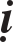 Chung: Kinh Giaûi Thaâm Maät vaø Du-giaø cheùp: “Noùi chung, taát caûtöôùng thanh tònh cuûa Ba-la-maät-ña, phaûi bieát baûy thöù, baûy thöù laø”: 1- Boà-taùt ñoái vôùi caùc phaùp naøy, khoâng caàu ngöôøi khaùc bieát. 2- Ñoái vôùi caùc phaùp naøy, thaáy roài, khoâng sinh chaáp maéc.Töùc ñoái vôùi caùc phaùp nhö theá, khoâng sinh nghi ngôø, raèng chaúng bieát coù ñöôïc Ñaïi Boà-ñeà hay khoâng?Khoâng bao giôø töï khen, cheâ ngöôøi, coù ñoái töôïng khinh mieät. 5- Khoâng bao giôø kieâu haõnh, ngaïo maïn, buoâng thaû.Khoâng bao giôø coù chuùt sôû ñaéc, lieàn sinh vui möøng cho laø ñuû.Khoâng bao giôø do caùc phaùp naøy, ñoái vôùi ngöôøi maø khôûi taâm ganh tî, keo kieät, khi thöïc haønh saùu ñoä, lìa baûy thöù naøy, môùi ñöôïc goïi laø saùu ñoä thanh tònh. Keá laø töôùng rieâng: “Kinh Ñaïi Taäp cheùp:Thaønh töïu taùm phaùp, coù theå tònh hoùa ñaøn Ba-la-maät. Nghóa laø lìa ngaõ coù theå thí; vì lìa ngaõ thí, lìa kieát aùi thí; lìa kieát voâ minh thí; lìa töôùng Boà-ñeà cuûa ngaõ kia, ñeå thí cho; lìa caùc thöù töôùng, kieán ñeå thí; lìa hy voïng traû ôn ñeå thí, lìa taùnh ganh tî, keo kieät, taâm Boà-taùt kia bình ñaúng nhö hö khoâng v.v... ñeå thí; lìa taùm phaùp naøy, ñoù goïi laø Thanh tònh”.Thaønh töïu taùm phaùp, coù coâng naêng giöõ gìn tònh giôùi, caûnh giôùi khoâng coù chöôùng ngaïi, seõ giöõ gìn ñöôïc giôùi, khoâng yû laïi caùc giôùi, coù theå thuû hoä ôû giôùi, khoâng boû baûn nguyeän, coù theå thuû hoä giôùi, vì khoâng döïa vaøo taát caû choã sinh, neân coù theå thuû hoä giôùi, thaønh töïu ñaïi nguyeän, coù theå thuû hoä giôùi, vì kheùo nhieáp hoùa caùc caên, vì döùt tröø phieàn naõo, neân coù khaû naêng thuû hoä giôùi, ñoù goïi laø taùm phaùp.Noùi thuû hoä giôùi: töùc laø dieät töôùng thanh tònh.Thaønh töïu taùm phaùp coù khaû naêng tònh hoùa Saèn-ñeà Ba-la-maät. Nghóa laø ñoân haäu noäi tònh thieän ñeán tu Saè-ñeà Ba-la-maät, goïi laø ngoaøi tònh thieän khoâng hy voïng tu nhaãn. Ñoái vôùi phaåm thöôïng, trung, haï, khoâng bao giôø coù chöôùng ngaïi tu nhaãn, thuaän theo phaùp taùnh, khoâng   bò chaáp maéc nhieãm tu nhaãn, lìa boû caùc kieán tu nhaãn, döùt tröø caùc giaùc tu nhaãn, boû taát caû caùc nguyeän tu nhaãn, döùt tröø taát caû caùc haïnh tu nhaãn, ñoù goïi laø taùm phaùp.Thaønh töïu taùm phaùp, coù coâng naêng tònh hoùa Tyø-leâ-da Ba-la- maät, vì goïi laø tònh thaân, neân phaùt sinh sieâng naêng tinh taán, bieát thaân nhö boùng, khoâng chaáp maéc thaân, vì tònh khaåu, neân phaùt sieâng naêng tinh taán, bieát aâm thanh, tieáng, nhö tieáng vang, khoâng chaáp maéc ôû mieäng, vì tònh yù neân phaùt sieâng naêng tinh taán, bieát yù nhö huyeãn khoâng coù ñoái töôïng phaân bieät, khoâng chaáp maéc ôû yù, vì ñaày ñuû caùc Ba-la-maät, neân phaùt taâm sieâng naêng tinh taán, bieát caùc phaùp khoâng, thuoäc veà nhaân duyeân töï taùnh, khoâng theå noùi suoâng, vì ñöôïc soi roïi phaùp phaàn Boà-ñeà, neân phaùt taâmsieâng naêng tinh taán, giaùc bieát roõ taát caû caùc phaùp laø taùnh chaân thaät, neân khoâng bò trôû ngaïi, chaáp maéc, vì tònh hoùa taát caû coõi nöôùc Phaät, neân taâm phaùt sieâng naêng tinh taán, vì bieát coõi nöôùc cuûa chö Phaät nhö hö khoâng, neân chaúng yû laïi ñoái töôïng tònh, vì ñöôïc taát caû Ñaø-laø-ni neân phaùt taâm sieâng naêng tinh taán, bieát taát caû phaùp khoâng coù nieäm, vì ñeàu laø nieäm, neân khoâng taïo ra hai töôùng. Vì thaønh töïu taát caû phaùp Phaät, neân phaùt taâm sieâng naêng tinh taán, vì bieát caùc nhaân phaùp, laø moät töôùng bình ñaúng, maø khoâng hö hoaïi phaùp taùnh, ñoù laø taùm phaùp.Thaønh töïu taùm phaùp, coù khaû naêng tònh hoùa thieàn Ba-la-maät, nghóa laø khoâng döïa vaøo caùc aám ñeå tu thieàn; khoâng döïa vaøo caùc giôùi ñeå tu thieàn, khoâng döïa vaøo caùc nhaäp ñeå tu thieàn; khoâng döïa vaøo ba coõi ñeå tu thieàn; khoâng döïa vaøo hieän ñôøi ñeå tu thieàn; khoâng döïa vaøo ñôøi sau ñeå tu thieàn; khoâng döïa vaøo ñaïo ñeå tu thieàn, khoâng döïa vaøo quaû ñeå tu thieàn, ñoù laø taùm phaùp.Thaønh töïu taùm phaùp, coù khaû naêng tònh Baùt-nhaõ Ba-la-maät-ña. Neáu Boà-taùt tinh taán, sieâng naêng, muoán döùt taát caû phaùp baát thieän, maø khoâng chaáp maéc ñoaïn kieán, tinh taán, sieâng naêng, muoán sinh taát caû phaùp laønh maø khoâng chaáp maéc thöôøng kieán, bieát taát caû phaùp höõu vi, ñeàu töø duyeân sinh maø khoâng dao ñoäng, ñoái vôùi Voâ sinh phaùp nhaãn, kheùo phaân bieät noùi taát caû caâu chöõ, maø thöôøng bình ñaúng, khoâng coù ngoân thuyeát, kheùo coù theå giaûi thích roõ taát caû phaùp höõu vi, voâ thöôøng, khoå; Ñoái vôùi voâ ngaõ, phaùp giôùi vaéng laëng, khoâng dao ñoäng, kheùo phaân bieät caùc nghieäp ñaõ taïo taùc, maø bieát taát caû phaùp khoâng coù nghieäp, khoâng coù baùo, kheùo phaân bieät phaùp nhö, phaùp saïch, maø bieát taát caû phaùp taùnh thöôøng, tòch, kheùo suy tính so löôøng caùc phaùp ba ñôøi, maø bieát caùc phaùp khoâng coù quaù khöù, vò lai, hieän taïi, ñoù laø taùm phaùp tònh hoùa Baùt-nhaõ Ba-la-maät-ña.Neáu coù ngöôøi hay döïa vaøo töôùng tònh chung, rieâng ñaõ tu saùu ñoä chaân thaät maø tieán ñeán ñöôïc bôø beân kia;Khoâng theâm, khoâng bôùt: nhö kinh Thaâm Maät, Du-giaø, v.v... Raèng: “Theá Toân vì sao neân thi thieát söï neân hoïc nhö theá, chæ coù saùu soá. Naøy ngöôøi Thieän nam! Vì hai nhaân duyeân”.Vì lôïi ích caùc höõu tình, neân phaûi bieát ba thöù tröôùc, nghóa laø caùc Boà-taùt, vì boá thí, neân nhieáp thoï duïng cuï tö löông, lôïi ích höõu tình, vì trì giôùi, neân khoâng laøm toån haïi, v.v... lôïi ích höõu tình vì nhaãn nhuïc, neân söï toån haïi, v.v... kia, coù khaû naêng chòu ñöïng, lôïi ích höõu tình.Vì ñoái trò caùc phieàn naõo, neân phaûi bieát ba thöù sau, nghóa laø caùc Boà-taùt vì tinh taán, neân duø chöa cheá phuïc haún taát caû phieàn naõo, v.v… maø coù theå maïnh meõ tu caùc phaåm laønh, caùc phieàn naõo kia, khoâng theå laømnghieâng ñoäng gia haïnh cuûa phaåm laønh, nhôø tónh löï neân cheá phuïc haún phieàn naõo, nhôø Baùt-nhaõ, neân boû haún phieàn naõo. Do saùu thöù naøy khoâng taêng, khoâng bôùt.Noái tieáp nhau: Kinh Ñaïi Baùt-nhaõ, quyeån ba cheùp: “Vì khoâng coù sôû ñaéc, tu haønh Boá thí, roõ bieát taát caû ngöôøi thí, keû nhaän laõnh vaø vaät ñöôïc thí cho, ñeàu khoâng thaät coù”.Söï boá thí nhö theá, seõ ñöôïc vieân maõn boá thí vaø naêm ñoä coøn laïi, vì khoâng coù sôû ñaéc.Tu haønh giôùi tònh, roõ bieát taát caû töôùng phaïm, khoâng phaïm, ñeàu khoâng thaät coù.Giôùi tònh nhö theá, coù coâng naêng vieân maõn giôùi tònh vaø naêm ñoä coøn laïi, vì khoâng coù sôû ñaéc, tu haønh an nhaãn, roõ bieát taát caû töôùng phaïm, khoâng phaïm, ñeàu khoâng thaät coù.Giôùi tònh nhö theá, coù theå vieân maõn giôùi tònh vaø naêm ñoä coøn laïi,  vì khoâng coù sôû ñaéc, tu haønh an nhaãn, roõ bieát taát caû töôùng ñoäng, khoâng ñoäng, ñeàu khoâng thaät coù.An nhaãn nhö theá, coù theå ñaày ñuû an nhaãn vaø naêm ñoä coøn laïi. Vì khoâng coù sôû ñaéc, neân tu hanh tinh taán, roõ bieát taát caû thaân taâm sieâng naêng, löôøi bieáng, ñeàu khoâng thaät coù.Tinh taán nhö theá, seõ tinh taán vieân maõn vaø naêm ñoä coøn laïi. Vì khoâng coù ñoái töôïng chöùng ñaéc, maø tu tónh löï, roõ bieát taát caû coù vò, khoâng vò ñeàu khoâng thaät coù.Tónh löï nhö theá, seõ ñöôïc tónh löï vieân maõn vaø naêm ñoä coøn laïi. Do khoâng coù ñoái töôïng chöùng ñaéc, maø tu haønh Baùt-nhaõ, roõ bieát taát caû phaùp hoaëc taùnh, hoaëc töôùng, ñeàu khoâng thaät coù.Baùt-nhaõ nhö theá, coù khaû naêng vieân maõn Baùt-nhaõ vaø naêm ñoä coøn laïi. Laïi, Nhieáp Ñaïi thöøa cheùp: “ôû trong tu gia haïnh taát caû Ba-la-maät-ña, ñeàu coù taát caû Ba-la-maät-ña giuùp nhau, giuùp nhau thaønh, nghóa laø khi tu boá thí, caám ngaên kheùo bieát roõ nghieäp quaû leä thuoäc nhau.Trong thí cho nhö theá, töùc coù chuyeån bieán khaùc.Neáu khi tu giôùi lìa boû taùnh keo kieät, giaän döõ, löôøi bieáng, taùn loïan, dao ñoäng, taø kieán, thì trong giôùi nhö theá, seõ coù chuyeån bieán khaùc; tu taäp phaùp khaùc cuõng noùi nhö theá. Nhö coù baøi tuïng raèng:Khi thí, khoâng coù tham, khoâng coù phaïm giôùi. Khoâng coù ganh tî, khoâng coù giaän döõ, khôûi taâm töø. Caùc ngöôøi ñeán caàu xin, aáy laø thí cho.Khoâng coù moûi meät, khoâng coù roái loaïn, khoâng coù kieán chaáp khaùc.Lôïi cuûa quaû ñöùc vöôït hôn: Noùi ñöùc vöôït hôn, nhö kinh ThaânMaät, luaän Du-giaø cheùp: “Taát caû Ba-la-maät-ña ñeàu coù boán ñöùc hôn heát: 1- Khi chaùnh haïnh, xaû boû keo kieät, phaïm giôùi, giaän döõ, löôøi bieáng,taùn loïan, kieán, thu höôùng phaùp ñoái töôïng trò.Khi chaùnh haïnh, laø tö löông cuûa Boà-ñeà Voâ thöôïng.Luùc thöïc haønh chaùnh haïnh, ñoái vôùi hieän phaùp, coù theå töï nhieáp thoï, lôïi ích höõu tình.Luùc thöïc thi chaùnh haïnh, ôû ñôøi vò lai, seõ coù theå ñöôïc caùc quaû dò thuïc ñaùng yeâu thích roäng lôùn voâ taän.Noùi veà lôïi cuûa quaû: nghóa laø do thöïc haønh saùu ñoä maø laøm nhaân vöôït hôn, chieâu caûm caùc thöù quaû maàu nhieäm ôû ñöông lai, xa thì Boà-ñeà; gaàn thì ngöôøi, trôøi, v.v… neân kinh Hoa Nghieâm quyeån 5 coù baøi tuïng raèng:Xöa, ñoái chuùng sinh, khôûi ñaïi bi Tu haønh Boá thí Ba-la-maätVì laø thaân xinh ñeïp baäc nhaátKhieán ngöôøi troâng thaáy, sinh vui möøng Xöa, ôû bieån ñaïi kieáp voâ bieânTu trì giôùi tònh Ba-la-maätNeân ñöôïc thaân tònh khaép möôøi phöông Dieät khaép caùc khoå naëng theá gianXöa kia, tu haønh thanh tònh nhaãn Tin, hieåu chaân thaät khoâng phaân bòeât Cho neân, saéc töôùng ñeàu vieân maõnPhoùng aùnh saùng soi khaép möôøi phöông Xöa, sieâng tu nhieàu kieáp nhö bieånHay chuyeån chöôùng saâu naëng chuùng sinh, Neân hay phaân thaân khaép möôøi phöông Hoùa hieän löôùi Boà-ñeà thoï vöôngPhaät tu haønh laâu voâ löôïng kieáp Bieån caû thieàn ñònh, thanh tònh khaépNeân khieán ngöôøi naøo thaáy, raát vui möøng Chöôùng nhô phieàn naõo ñeàu döùt tröøNhö Lai thuôû xöa, tu caùc haïnh Ñaày ñuû Baùt-nhaõ Ba-la-maätCho neân phaùt aùnh saùng soi khaép Döùt heát taát caû boùng toái ngu si.Ñaây töùc laø do thöïc haønh nhaân saùu ñoä, maø ñaày ñuû quaû ñöùc cuûa Phaät. Laïi, kinh Giaûi Thaâm Maät, luaän Du-giaø cheùp: “Baïch Ñöùc Theá Toân! Taátcaû Ba-la-maät nhö theá, laø dò thuïc cuûa quaû naøo?”. Ngöôøi thieän nam! Phaûi bieát quaû naøy cuõng löôïc coù saùu thöù:1- Ñöôïc giaøu coù cuûa caûi 2- Vaõng sinh veà coõi laønh3- Khoâng coù thuø oaùn, khoâng coù hö hoaïi, nhieàu söï vui möøng. 4- Ñöùng ñaàu chuùng sinh5- Thaân khoâng bò naõo haïi 6- Coù nghieäp cuûa toâng lôùn.Nhö thöù lôùp ñoù, phoái hôïp vôùi saùu ñoä kia. Ñaây laø quaû ñaõ coù trong nhaân, nhöng veà nghóa saùu ñoä laø coù voâ löôïng. Phaàn thoâ, thò hieän taùm moân, moân khaùc löôïc bôùt khoâng noùi.Töø tröôùc ñeán nay, ñaõ noùi veà phaùp phaàn Boà-ñeà, boán nhieáp, saùuñoä, ñeàu tu töôùng chung. Trong tu töôùng chung, xeùt veà caùc kinh, luaän, maø laïi noùi roäng boán voâ löôïng v.v... e röôøm raø neân thoâi.- Tu rieâng: Giai vò Tö löông, trong ba möôi baûy phaàn Boà-ñeà, tu boán Nieäm truï, boán chaùnh ñoaïn vaø boán Thaàn tuùc.Laáy gì laøm chöùng?.Luaän Bieän Trung Bieân cheùp: “Do boán thaàn tuùc, taâm coù chòu ñöôïc, coù theå thuaän vôùi goác laønh cuûa phaàn giaûi thoaùt, vieân maõn xong, laïi neân tu taäp naêm thöù taêng thöôïng”.Ñaõ noùi raèng, do boán phaàn giaûi thoaùt vieân maõn, nhaän bieát moät caùch saùng suoát thaàn tuùc ôû vò tö löông. Boán nieäm, boán ñoaïn ôû tröôùc thaàn tuùc, cho neân cuõng ôû vò Tö löông.Hoûi: Ba, boán vò naøy tröôùc heát tu phaùp naøo?Ñaùp: Tröôùc heát tu Nieäm truï, keá laø boán chaùnh ñoaïn, sau, boán thaàntuùc.Hoûi: Vì sao nhö theá?Ñaùp: Vì töø voâ thæ ñeán nay, ñoái vôùi caûnh thaân, v.v… ñaõ taïo ra caùctöôùng nhieãm tònh khaùc nhau, khôûi yeâu gheùt, ñaém chìm trong bieån khoå, cho neân môùi quaùn thaân, thoï, taâm, phaùp, boán thöù naøy, cho laø voâ töôùng, neân Trung Bieân cheùp: “Neáu caùc Boà-taùt ñoái vôùi caûnh thaân, v.v… vì khoâng coù haønh töôùng chöùng ñaéc, do suy nghó maø tu ñoái trò, duø quaùn boán caûnh thaân, v.v… ñeàu laø voâ töôùng, nhöng chöa theå döùt tröø chöôùng; keá laø, tu boán ñoaïn; Döùt chöôùng, ñoái töôïng ñoaïn, neân Bieän Trung Bieân cheùp: “Nay vì xa lìa phaùp chöôùng, ñoái töôïng trò vaø tu taäp ñaïo, chuû theå ñoái trò; ñoái vôùi boán chaùnh ñoaïn, tinh taán sieâng naêng tu taäp. Maëc duø cheá phuïc ñöôïc chöôùng, nhöng chöa coù khaû naêng tuøy yù mong muoán, ñeàu thaønh söï v.v… lôïi ích, yeân vui”.Cho neân tieáp theo, vì tu boán thöù thaàn tuùc, neân Trung Bieân cheùp: “Tu boán thaàn tuùc, vì laø nhaân cuûa caùc söï vöôït hôn cuûa ñieàu mong muoán”.Hoûi: Thaàn thoâng, phaûi coù ñònh môùi phaùt khôûi ñöôïc, ñòa vò naøy ñöôïc thoâng. Noùi ñaõ coù ñònh, vì sao luaän khaùc noùi: “Vò Tö löông maø truï moân ngoaïi; moân ngoaïi töùc laø chaúng phaûi thuoäc veà ñònh?”.Ñaùp: Luaän khaùc chæ noùi phaàn nhieàu truï moân ngoaïi, vì khoâng noùi “chæ coù ngoaøi”, neân cuõng coù ñònh; taùn phaàn nhieàu vì ít ñònh, neân noùi ña soá truï moân ngoaïi, chuyeån bieán.Laïi, trong ñòa naøy cuõng tu rieâng möôøi phaùp haïnh, neân luaän Du-giaø cheùp: “Nghóa laø caùc Boà-taùt tröôùc kia, ôû ñòa haïnh thaéng giaûi, y chæ möôøi phaùp haïnh, raát kheùo tu taäp, töùc hai vò Tö löông, Gia haïnh naøy, goïi laø haïnh ñòa thaéng giaûi, chöa coù khaû naêng chöùng giaûi, chæ laø tín hieåu, neân goïi laø Thaéng giaûi”.Möôøi phaùp haïnh. Y cöù luaän Hieån Döông cheùp:Vieát cheùp, ôû taïng Boà-taùt, hoaëc nhieàu, hoaëc ít, toân troïng, cung kính, goïi laø töï mình vieát cheùp, hoaëc baûo ngöôøi vieát cheùp.Cuùng döôøng hoaëc keùm thua, hoaëc vöôït hôn. Caùc phaåm vaät cuùng döôøng, nghóa laø töï cuùng döôøng, hoaëc ñem vaät cuûa mình nhôø ngöôøi cuùng döôøng.Boá thí cho ngöôøi, hoaëc töï mình vieát xong, do thöông xoùt ngöôøi khaùc, maø boá thí cho hoï.Laéng nghe. Hoaëc ngöôøi khaùc ñoïc roõ, vì do kính meán toâng. 5- Töï ñoïc, phaùt tín giaûi tònh, taâm cung kính traân troïng.Ñoïc tuïng: Töø sö thoï roài beøn ñoïc tuïng.Thoï trì: Ñaõ ñoïc tuïng xong, vì nhôù giöõ vöõng chaéc, duøng dieäu trí roäng maø oân taäp.Môû roäng, giaûng noùi, vì xoùt thöông ngöôøi khaùc, neân truyeàn trao cho hoï, thuaän theo roäng, löôïc maø giaûng noùi roäng cho hoï nghe.Suy nghó ôû moät mình choán nhaøn nhaõ, vaéng laëng, ra söùc kheùo nghieân cöùu, tìm toøi.Tu taäp: Nhö ñoái töôïng suy nghó, tu Xa-ma-tha, Tyø-baùt-xa-na,v.v...Hoûi: Möôøi phaùp haïnh naøy, phaûi tu ñöùc naøo?Ñaùp: Coù theå: laøm baïn giuùp ñôõ ba tueä nghe, tö duy, tu v.v… neân baøituïng trong luaän Trung Bieân cheùp:“Ban giuùp ñôõ naøy neân bieát, töùc laø möôøi phaùp haïnh”.Laïi noùi: “Do tu möôøi phaùp haïnh naøy maø ñöôïc voâ bieân coâng ñöùc”. Hoûi: Ñoái vôùi giaùo cuûa thöøa naøo, thöïc haønh möôøi haïnh naøy,	ñöôïcVoâ löôïng phöôùc?Ñaùp: Ñoái vôùi giaùo Ñaïi thöøa, chaúng phaûi Nhò thöøa khaùc, neân luaän Hieån Döông cheùp: “Ñoái vôùi taïng Boà-taùt, Trung Bieân cuõng noùi: “ÔÛ Ñaïi thöøa coù möôøi phaùp haïnh”.Vì sao?Ñaùp: Trung Bieân giaûi thích raèng: “1- Do vöôït troäi hôn. 2- Do voâ taän, ñoái vôùi Ñaïi thöøa, tu phöôùc voâ bieân, chaúng phaûi Nhò thöøa”.Hoûi: Phaùp moân, khuoân pheùp, vöøa döùt daáu veát, giaùo phaùp bò chia reõ, ñaâu khoâng phaûi meâ hoaëc ö?Vaû chaêng, chí giaùo A-haøm, xua ñuoåi ngaõ phaùp, ñeå laïi chieác nôm aån nuùp saâu xa, ñeàu nhö troø aûo thuaät.Hoa Nghieâm cheùp: “Taát caû taâm khôûi, phaùp taùnh khoâng maát, boán ñöùc Nieát-baøn; theå cuûa ngaõ voâ vi soi roïi, laäp coù, khoâng laêng xaêng, loän xoän nhaân, phaùp, giao tieáp, song ruoåi theo söï yeáu heøn, maát maùt, quay veà phöông höôùng con ñöôøng naøo? Neáu toàn taïi ôû ngaõ, phaùp, thì seõ döïa vaøo söï giaãm chaân cuûa ngoaïi ñaïo, loaïi xuùc chaïm ñeàu khoâng. Saùch gaàn guõi haèng ngaøy luoáng taäp, ñaâu theå kheàu laáy hoa ñoám hö khoâng xoû laøm chuoãi anh laïc? Ñaép ñaát ngaên ngoïn löûa, nöôùc thaønh ao hoa! Phaùp gioáng vôùi ñaây, laøm sao baét chöôùc? Taát caû khoâng taïo taùc, möôøi haïnh luoáng thí, söï maâu thuaãn toàn taïi ôû ñaây, chuùng sinh ngôø vöïc ñaâu döùt tröø?”.Ñaùp: Theå phaùp khoâng khaùc, caûm, öng coù khaùc nhau; vaên duø khaùc nhau, nhöng veà lyù thaät ra ñaâu coù khaùc nhau? Bôûi vì höõu tình ñaõ chaáp ngaõ töø voâ thæ. Ñaàu tieân, phaân tích söï meâ muoäi cuûa höõu tình kia, noùi ngaõ chaúng thaät coù. Nhò thöøa do ñaây chaáp ngaõ laø khoâng, voïng chaáp ngoaøi taâm coù thaät phaùp. Laïi nöõa, döùt tröø chöùng beänh coù thaät cuûa Nhò thöøa kia, maø noùi chung laø khoâng. Nhö Lai noùi phaùp khoâng khoâng ngoaøi taâm, höõu tình khoâng toû ngoä, chaáp taát caû khoâng. Chöùng beänh khoâng ñaõ gia taêng, veà lyù, phaûi döùt boû, neân kinh Hoa Nghieâm cheùp: “Ba coõi do taâm, Nieát-baøn beøn baøy toû voâ vi ngaõ tònh”.Noùi trong taâm höõu, beänh chaáp khoâng do ñoù döùt tröø. Noùi ngoaøi caûnh laø khoâng, beänh chaáp coù aáy laø nöôùc röûa. Ñaõ khaùc vôùi ngoaïi ñaïo, thaät xöùng ñaùng nöông töïa. Laïi, khoâng laø hoaøn toaøn khoâng, möôøi haïnh caàn tu taäp.Hoûi: Ñaõ noùi ñeàu khoâng, noùi ñeàu chaúng phaûi coù. Neáu coù noäi taâm, sao noùi laø ñeàu khoâng, neân Baùt-nhaõ noùi: “Soi roïi kieán, naêm uaån, v.v... ñeàu khoâng?.Ñaùp: Phaät maät yù noùi chung: “Taát caû laø khoâng”. Chí lyù chæ noùi bieán keá chaúng phaûi thaät coù; y tha, thaønh thaät, noäi thöùc chaúng phaûi khoâng coù,khoâng noùi hai phaùp naøy cuõng laø chaúng phaûi thaät coù.Laáy gì ñeå chöùng minh?Ñaùp: Kinh Giaûi Thaâm Maät, luaän Du-giaø cheùp: “Boà-taùt Thaéng Nghóa Sinh baïch Phaät raèng: “Baïch Ñöùc Theá Toân! Con thöôøng moät mình ôû choã vaéng laëng, taâm sinh taàm tö nhö theá naøy: “Ñöùc Theá Toân ñaõ duøng voâ löôïng moân, töøng noùi taát caû töï töôùng cuûa caùc uaån, töôùng sinh, töôùng dieät, döùt haún bieát khaép, chöa sinh khieán sinh; sinh roài truï vöõng chaéc, khoâng queân tu taäp taêng tröôûng roäng lôùn”. Ñöùc Theá Toân laïi noùi: “Taát caû caùc phaùp ñeàu khoâng coù töï taùnh, khoâng coù sinh, khoâng coù dieät, xöa nay vaéng laëng, töï taùnh Nieát- baøn, chaúng hay Ñöùc Theá Toân y cöù vaøo ñaâu maø maät yù noùi nhö theá?” Ñöùc Theá Toân ñaùp:Naøy Thaéng Nghóa Sinh! Phaûi bieát ta y cöù vaøo ba thöù voâ töï taùnh taùnh, maät yù noùi raèng: “Taát caû caùc phaùp ñeàu khoâng coù töï taùnh, nghóa laø töôùng khoâng coù töï taùnh taùnh; sinh khoâng coù töï taùnh taùnh, Thaéng Nghóa khoâng coù töï taùnh taùnh:Raèng töôùng bieán keá chaáp cuûa caùc phaùp. Töôùng naøy do giaû danh an laäp laøm töôùng, chaúng phaûi do töï töôùng an laäp laøm töôùng; Danh, töôùng voâ taùnh, maø noùi töôùng, laø nöông vaøo danh maø giaû laäp, chaúng phaûi bieán keá naøy coù theå töôùng neân môùi laäp laøm töôùng, töùc vì töôùng khoâng coù töï taùnh, laø khoâng coù taùnh ñaàu tieân, neân noùi laäp laïi taùnh. hai thöù coøn laïi, so saùnh maø bieát.Goïi laø töôùng y tha khôûi cuûa caùc phaùp: Töôùng naøy döïa vaøo naêng löïc duyeân theo ngöôøi khaùc, cho neân coù, chaúng phaûi töï nhieân coù. Theá neân goïi laø sinh voâ töï taùnh taùnh, yù noùi raèng: Y tha khoâng do phaùp töï nhieân maø sinh, goïi laø Sinh voâ tanh”.Töôùng vieân thaønh thaät cuûa caùc phaùp, cuõng goïi laø Thaéng nghóa voâ töï taùnh taùnh, taùnh voâ ngaõ cuûa phaùp, goïi laø Thaéng nghóa, vì ñaõ roõ voâ töï taùnh taùnh, do nhaân duyeân naøy neân goïi laø thaéng nghóa voâ töï taùnh taùnh.YÙ noùi raèng: “Chaân nhö laø taùnh voâ ngaõ, theå töùc Thaéng nghóa maø chaúng phaûi khoâng coù taùnh, nhöng ngaõ, phaùp ñöôïc saùng toû bôûi hai khoâng, töø Thaéng nghóa kia, coù khaû naêng laøm saùng toû hai khoâng laø danh, cuõng goïi laø voâ taùnh”. Laïi noùi: “Ta y cöù vaøo ba thöù voâ töï taùnh taùnh nhö theá, maät yù noùi: “Taát caû caùc phaùp ñeàu voâ töï taùnh taùnh”. Laïi noùi: “Ta y cöù vaøo töôùng voâ töï taùnh taùnh, maät yù noùi raèng: “Taát caû caùc phaùp khoâng coù sinh, dieät, v.v... Vì sao? Vì neáu töï töôùng cuûa phaùp ñeàu chaúng coù caùi coù, thì sinh chaúng coù caùi coù. Neáu khoâng coù sinh thì seõ khoâng coù dieät. Neáu khoâng coù sinh, dieät cho ñeán khoaûng giöõa ñeàu khoâng coù chuùt phaàn caùi coù, laïi coù theå khieán cho Baùt Nieát-baøn”.Trong ñaây ñaõ noùi: “Y cöù vaøo ba Voâ taùnh ñeå noùi caùc phaùp laø khoâng”. Bieát roõ khoâng noùi thaønh thaät, y tha cuõng chaúng phaûi coù, vì thaønh thaät, y tha maø theå chaúng phaûi laø ba voâ taùnh. Laïi, taát caû phaùp neáu ñeàu laø khoâng, thì thuôû xöa, Nhö Lai noùi phaùp kia laø khoâng, chính laø ñuùng vôùi lyù kia. Nay, vì sao Phaät goïi laø maät yù?”.Phaøm noùi maät yù, vì khoâng cuøng taän lyù, neân ôû ñaây laø noùi: “Khoâng taát caû, chöù chaúng phaûi y tha v.v... thaät ñeàu laø khoâng”.Bieát saùng suoát kinh A-haøm, Baùt-nhaõ, v.v... thuaän theo cô nghi ñaõ hoùa ñoä, che chôû, baøn luaän nhau. Sinh do saâu daàn, coù theå nghe lôøi noùi cuoái cuøng, neân Thaâm Maät, v.v... baøn luaän caùc phaùp phi khoâng, phi höõu, môùi goïi laø lieãu giaùo.Hoûi: Vì sao bieát nhö theá?Ñaùp: “Ñöùc Theá Toân ñaàu tieân vaøo moät thuôû noï ôû choã vò tieân Baø- Na-leâ-tö ñang bò ñoïa trong röøng Thi Loäc, chæ vì phaùt taâm thuù höôùng thöøa Thanh vaên, Phaät daõ duøng töôùng boán ñeá xoay baùnh xe Chaùnh phaùp, duø raát kyø laï, thaät laø ít coù, taát caû caùc trôøi, ngöôøi, v.v... ôû theá gian, tröôùc ñaây ñaõ khoâng ai coù khaû naêng chuyeån ñuùng nhö phaùp, maø baùnh xe phaùp ñaõ xoay luùc ñoù coù treân, coù chaáp nhaän, laø chöa lieãu nghóa. Caùc tranh luaän naøy ñaâu ñuû nôi choán. Xöa, ôû trong thôøi giaùo thöù hai, Ñöùc Theá Toân chæ vì ngöôøi phaùt taâm thuù höôùng, tu Ñaïi thöøa, y cöù taát caû phaùp ñeàu khoâng coù töï taùnh, khoâng coù sinh, khoâng coù dieât, duøng töôùng aån maät xoay baùnh xe chaùnh phaùp, duø laïi raát kyø laï, raát laø ít coù, maø ôû vaøo thôøi ñieåm ñaõ xoay baùnh xe phaùp, cho ñeán tranh luaän veà nôi an tuùc. Ñeán nay, trong thôøi giaùo thöù ba, Theá Toân khaép vì ngöôøi phaùt taâm thuù höôùng taát caû thöøa, y cöù taát caû phaùp, ñeàu khoâng coù töï taùnh, khoâng coù sinh, khoâng coù dieät, xöa naêy vaéng laëng, Nieát-baøn töï taùnh voâ töï taùnh taùnh, ñeå hieån baøy roõ töôùng xoay baùnh xe chaùnh phaùp. Thôøi giaùo thöù nhaát raát kyø laï, raát ít coù”.Ñeán nay, Theá Toân ñaõ xoay baùnh xe phaùp Voâ thöôïng, khoâng coù chaáp nhaän, laø nhaân lieãu nghóa, chaúng phaûi caùc nôi an tuùc cuûa tranh luaän.Nay, löôïc giaûi thích: “Baø-la-ni-tö, laø aâm Phaïn, dòch laø soâng. Vò tieân bò ñoïa: Xöa coù moät vò vua daãn caùc theå nöõ ñi daïo chôi trong coâng vieân, coù naêm traêm vò tieân ñang bay treân hö khoâng ñònh vöôït qua, vöøa troâng thaáy caùc theå nöõ, beøn rôi xuoáng, maát heát thaàn thoâng”. Töø vieäc naøy maø ñaët teân, noùi laø Tieân ñoïa xöù. Söï vieäc cuûa Thi Loäc, nhö thöôøng neân ñeàu bieát”.Ñaàu tieân, Phaät vì Nhaát thöøa noùi nghieâng leäch boán ñeá Phaùp chaúng phaûi cuoái cuøng, goïi laø chaáp nhaän coù treân, e raèng Nhò thöøa chaáp khoâng, chæ noùi y tha, vieân thaønh laø coù, khoâng noùi bieán keá maø theå laø khoâng, goïilaø chöa lieãu, töùc giaùo boán ñeá. Caùc boä Tieåu thöøa do ñaây traùi nhau, goïi laø tranh luaän choã yeân oån.Trong thôøi giaùo thöù hai, Phaät vì caùc Boà-taùt phaùt taâm thuù höôùng Ñaïi thöøa, phaù beänh chaáp coù cuûa Boà-taùt, vì noùi Ñaïi Baùt-nhaõ. Y cöù vaøo chaáp bieán keá, noùi caùc phaùp khoâng, e beänh chaáp coù taêng theâm, neân chaúng noùi y tha, Vieân thaønh laø coù, goïi laø cuõng chöa lieãu.Trong thôøi giaùo thöù ba, noùi ñuû ba taùnh, bieán keá goïi laø khoâng; y tha, vieân thaønh goïi laø Coù, goïi laø chaân lieãu nghóa. Laïi, khoâng coù phaùp naøo vöôït hôn, goïi laø chaáp nhaän Voâ thöôïng.Noùi hai taùnh coù, Phaät seõ vì ngöôøi phaùt taâm thuù höôùng Ñaïi thöøa, noùi nghóa khoâng cuûa bieán keá, seõ vì ngöôøi phaùt taâm Ñaïi thöøa ñaàu tieân, noùi ñuû ba taùnh, töùc seõ vì Boà-taùt hoïc laâu kia. Do ñaây, neân noùi raèng: “Khaép vì ngöôøi phaùt taâm thuù höôùng taát caû thöøa: Ñaïi sö ñaõ töï ñoaïn chæ coù khoâng, höõu, goïi laø khoâng lieãu nghóa, neân khoâng theå chaáp chæ coù höõu, chæ coù khoâng cho laø chí cöïc”.Vì taùnh naøy chung cho giaûi thích caùc kinh, neân noùi coù, noùi khoâng, ñaâu coù sai vôùi lyù chung. Neáu chæ noùi coù thì seõ noùi töø Thaønh thaät, y tha. Neáu noùi chung khoâng, thì seõ bieåu thò roõ döïa vaøo bieán keá sôû chaáp. Höõu, “khoâng” ñeàu neâu. Ñoái vôùi ba taùnh maø noùi, thì khoâng, höõu ñeàu maát. Y cöù vaøo nghóa döùt lôøi noùi, laø do meâ, taâm khoâng toû ngoä moät haïnh, coøn khoâng theå nöông töïa ñaït só thoâng suoát taùnh, möôøi phaùp ñoàng tu ñaâu coù loãi”.Hoûi: Höõu tình chìm ñaém, voán do phieàn naõo. Vò naøy chöa cheá phuïc, coøn ôû moân ngoaøi, sao laïi coù theå tieán tu haïnh cao sieâu? Ñoái vôùi quaû Voâ thöôïng, sieâng caàu khoâng thoái lui?Ñaùp: Nhieáp luaän quyeån 6, Duy Thöùc quyeån 9 ñeàu noùi: “Hai chöôùng cuûa giai vò naøy duø chöa haøng phuïc, döùt tröø, khi tu haïnh cao quyù, coù ba lui suït, chòu khuaát, coù theå duøng ba vieäc ñeå luyeän maøi taâm mình. Ñoái vôùi ñoái töôïng chöùng, tu maïnh meõ khoâng lui suït”.Nghe Voâ thöôïng Chaùnh ñaúng Boà-ñeà, saâu xa, roäng lôùn, taâm beøn lui suït, chòu khuaát, daãn chöùng ngöôøi khaùc ñaõ chöùng ñaïi Boà-ñeà, luyeän maøi taâm mình, maïnh meõ khoâng lui suït.Nghe noùi Ba-la-maät-ña thí, v.v... raát khoù coù theå tu, taâm beøn lui suït khuaát phuïc, caûnh tænh yù öa thích cuûa mình coù theå tu thí, v.v… luyeän maøi taâm mình, maïnh meõ khoâng lui suït.Nghe noùi chö Phaät chuyeån Y vieân maõn, raát khoù coù theå chöùng, taâm beøn luøi suït, daãn phaùt vòeâc thoâ cuûa ngöôøi khaùc, huoáng chi dieäu nhaân cuûa mình, luyeän maøi taâm mình, maïnh meõ khoâng lui suït.Do hai vieäc naøy maøi luyeän taâm mình, phaán khôûi tu caùc haïnh caoquyù moät caùch vöng chaéc.Hai yù ñaàu tieân noùi: “Kia laø tröôïng phu maø coù khaû naêng thaønh Phaät, laøm ñöôïc vieäc khoù laøm, nhö boá thí, v.v… ta cuõng tröôïng phu, sao khoâng theå tu haønh thaønh Phaät”.YÙ thöù ba: Nhö ngöôøi theá gian tu ñieàu laønh nhoû nhoi, vieäc laønh nhoû cuõng chieâu caûm quaû lôùn cuûa ngöôøi, trôøi”.Ta ñaõ tu haïnh cao quyù voâ bieân, vì sao khoâng theå chieâu caûm quaû Boà-ñeà?.Laïi, tuïng cuûa Nhieáp luaän cheùp: Voâ löôïng caùc höõu tình möôøi phöông, nieäm nieäm ñaõ chöùng quaû Thieän Theä.Höõu tình kia laø tröôïng phu, ta cuõng theá, khoâng neân töï xem thöôøng maø lui suït. Vì söï maøi luyeän naøy, neân khoâng lui suït.Vì vò Gia haïnh kia tu naêm caên, löïc, neân luaän Trung Bieân cheùp: “Trong phaàn quyeát traïch hai thöù Noaõn, Ñaûnh ôû vò naêm caên; nhaãn, Theá ñeä nhaát ôû vò naêm löïc; quyeát traïch töùc laø vò Gia Haïnh”.Hoûi: Tröôùc heát tu phaùp naøo?Ñaùp: Tröôùc tu caên, sau löïc, neân Trung Bieân cheùp: “Thuaän vôùi phaàn giaûi thoaùt, goác laønh vieân maõn. Laïi nöõa, neân tu taäp naêm thöù taêng thöôïng. Naêm thöù taêng thöôïng töùc naêm caên, tieáp theo, tu naêm löïc, töùc naêm caên tröôùc, coù coâng naêng cheá phuïc chöôùng, khoâng bò chöôùng khuaát phuïc. Coâng naêng chuyeån bieán vöôït hôn, vì söûa ñoåi ñaët teân laø löïc, neân Trung Bieân cheùp: “Töùc naêm caên nhö tín, v.v... ñaõ noùi ôû tröôùc, coù theå duïng vöôït hôn. Laïi nöõa, noùi Löïc, nghóa laø coâng naêng haøng phuïc, dieät chöôùng nhö baát tín, v.v... cuõng khoâng vì bò chöôùng kia laán hieáp, xen laãn. Laïi, kinh Ñaïi Taäp cheùp: “naêm caên, naêm löïc, vì khoâng coù töï theå rieâng, neân bieát ñöôïc y cöù ôû duïng ñeà chia thaønh hai”.Hoûi: Naêm caên naøy laøm sao coù thöù lôùp naøy?Ñaùp: Caên naøy döïa vaøo töôùng nhaân quaû, daãn sinh ra maø laäp, nghóa laø neáu tin quyeát ñònh coù nhaân quaû thì vì ñöôïc quaû, neân phaùt ra tinh taán naøy. Phaùt tinh taán roài, aáy laø truï trong chaùnh nieäm; truï chaùnh nieäm roài, taâm ñöôïc thanh ñònh. Taâm ñöôïc ñònh roài, seõ bieát nhö thaät. Ñaõ bieát nhö thaät, thì khoâng coù vieäc gì khoâng giaûi thích ñöôïc. Neân do nghóa naøy coù thöù lôùp naøy. Hai vò Noaõn, Ñaûnh maø tu naêm caên; Nhaãn, phaùp Theá ñeä nhaát tu naêm löïc kia, daãn chöùng nhö tröôùc.Laïi, tu quaùn Duy thöùc trong boán vò Noaõn, v.v... naøy, hai vò Noaõn, Ñaûnh, laø quaùn caûnh sôû duyeân (ñoái töôïng duyeân) lìa thöùc ñeàu khoâng coù. Nhaãn, Theá ñeä nhaát, in daáu veát caûnh, ñoái töôïng nhaän laáy, quaùn taâm, chuû theå nhaän laáy cuõng khoâng coù thaät, nghóa laø töï voâ thæ ñeàu aån nuùp trongñeâm toái troâng thaáy caây röøng cao choùt voùt, löôùi nghi giaêng kín, chaúng phaûi toû ngoä taát caû ñeàu chæ coù taâm mình; chaáp giaû doái saùu traàn, ngoaøi thöùc, ngöôøi khaùc taïo neân nhaân ôû soùng chìm, noåi chìm khoâng ngöøng; ñi khaép qua laïi töø döôùi leân treân ñaâu coù thoâi döùt.Do Boà-taùt naøy döïa vaøo nhaân baïn laønh, taùc yù tö löông, lôïi ích cho mình, lôïi ích cho ngöôøi.Tu quaùn Duy thöùc, tröôùc laø y chæ Noaõn, Ñaûnh, quaùn khoâng coù ñoái töôïng nhaän laáy. Ñoái töôïng nhaän laáy laø gì? Töùc laø töï taùnh khaùc nhau cuûa danh, nghóa, ngoaøi thöùc khoâng coù.Boán theå laø sao?Ñaùp: Luaän Nhieáp Ñaïi Thöøa cheùp: “Danh ôû ñaây, nghóa laø saéc, thoï, v.v... Nghóa: Nhö danh, thaân v.v.., ñoái töôïng giaûi thích, tieâu bieåu laø ñaéc. Töï taùnh cuûa uaån, giôùi, xöù, v.v… töùc laø töï theå cuûa hai thöù: Danh, nghóa. Khaùc nhau: töùc laø treân danh nghóa, v.v… goïi laø nghóa khaùc nhau cuûa voâ thöôøng, v.v… Taàm tö boán thöù naøy chæ laø giaû, chaúng phaûi thaät; gioáng vôùi chuyeån bieán cuûa töôùng ngoaøi, thaät ra chæ chöùng bieát noäi taïi. Boán thöù luoáng doái bieåu hòeân roõ raøng, thuoäc veà Y tha khôûi. Lieãu ñaït boán thöù nghóa bieán keá sôû chaáp ñeàu khoâng thaät coù, trong ñaây yù noùi: “Boán thöù danh, nghóa, v.v… goàm thaâu taát caû caûnh. Caûnh döïa vaøo duyeân cuûa thöùc maø sinh, chaúng thaät maø döôøng nhö coù, thuoäc veà y tha khôûi”.Khoâng roõ boán thöù naøy ñeàu döïa vaøo duyeân sinh cuûa thöùc, chaáp giaû doái ngoaøi thöùc coù töï theå thaät, phaùp ngoaøi taâm kia maø thaät söï khoâng coù, goïi laø keá bieán sôû chaáp.Boà-taùt quaùn töï taùnh khaùc nhau cuûa danh nghóa ngoaøi quaùn naøy, ñeàu khoâng thaät coù, ñoù goïi laø quaùn caûnh khoâng coù ñoái töôïng nhaän laáy; chaúng phaûi quaùn naøy ñoái vôùi caûnh khoâng lìa thöùc, cuõng khoâng thaät coù.Neáu nhö theá, thì seõ coù loãi gì?Ñaùp: Thaønh loãi ñieân ñaûo, vì duyeân sinh cuûa phaùp khoâng lìa thöùc, maø döôøng nhö coù, vì taùm höõu vi khoâng thaät coù, neân trôû thaønh ñieân ñaûo, vì theá kinh Laêng-nghieâm cheùp: “Do töï taâm chaáp maéc, taâm döôøng nhö caûnh ngoaøi chuyeån, moân ta noùi taát caû chæ coù thöùc, khoâng coù chi khaùc”. Laïi kinh Hoa Nghieâm cheùp: “Nhö ngöôøi ngu ñaõ phaân bieät caûnh ngoaøi, thaät söï ñeàu khoâng coù. Vì taäp khí vaån ñuïc taâm, neân döôøng nhö caûnh kia maø chuyeån bieán”. Laïi, kinh Ñaïi Taäp cheùp: “Taát caû phaùp höõu vi ñeàu laáy thöùc laøm haït gioáng”.Laïi, Hoa Nghieâm cheùp: “Phaùp maø theá gian nhìn thaáy chæ laáy taâm laøm chuû, tuøy thuoäc söï hieåu bieát, nhaän laáy caùc töôùng, ñieân ñaûo chaúng ñuùng nhö thaät”.Vì y cöù caùc kinh naøy, neân bieát ñöôïc ngoaøi thöùc, caùc phaùp ñeàu khoâng thaät coù; neáu khoâng lìa thöùc, coù theå chaáp nhaän döôøng nhö coù.Hoûi: Theå cuûa phaùp khoâng lìa thöùc ñaõ chaúng phaûi khoâng coù, vì sao goïi laø töông töï?Ñaùp: Caùc phaùp lìa lôøi noùi, lôøi noùi giaûi thích khoâng theo kòp, ngöôøi ngu chaáp giaû doái, töôùng giaû thích hôïp vôùi tình, khoâng hieåu roõ noäi taâm, chaáp laø ngoaøi coù. Nay, roõ raøng phaùp noäi döôøng nhö tình giaû doái kia, cho neân, goïi laø möôøng töôïng, chaúng phaûi noùi döôøng nhö, töùc goïi laø phaùp, vì baûn theå cuûa phaùp, maø lìa lôøi noùi neân ñoái vôùi voïng tình kia goïi laø döôøng nhö.Hoûi: Duø truyeàn trao Thaùnh chæ, baùc boû caûnh, löu laïi nôi taâm, do söï sai laàm roõ reät cuûa söï vieäc, vaät coù traùi ngöôïc, coøn ñaát ñöôïc che bôûi loïng trôøi, ñöôïc chuyeân chôû bôûi kieäu, nuùi soâng, muoân loaøi, boïng caây troâi ngaøn thöù khaùc nhau, hieän xeùt söï vieäc, sao quyeát ñoaùn chaúng thaät coù?Ñaùp: Bieån, laâu ñaøi, toân suøng, cao choùt voùt, hôi toø voø hö caáu; caûnh saéc laêng xaêng, töôùng taâm taïp nhaïp huyeãn aûo khôûi; laâu ñaøi khoâng phaûi vöôït qua toø voø. Keû meâ muoäi chaáp toø voø khaùc vôùi laâu ñaøi, caûnh khoâng lìa ngoaøi taâm; ngöôøi meâ hoaëc chaáp caûnh chaúng phaûi thöùc. Neáu tin caûnh chaúng phaûi thaät thì tuøy taâm coù theå nhìn thaáy khaùc nhau. Chaáp caûnh laø chaân, sao laïi quaùn ñoàng, quaùn khaùc? Ñaây laø con ngöôøi ngaém nöôùc saïch, caù nhìn thaáy nhaø ñeïp, trôøi nhìn thaáy löu ly, quyû doøm laø aùnh löûa, choã aáy laø moät. Thaáy coù boán thöù khaùc nhau, tin coù theå do taâm chaêng? Söï bieán ñoåi khaùc nhau. Laïi, neáu trong taàng nham thaïch cuûa nuùi cao, chaúng coù veát baùnh xe cuûa ngöôøi ñi boä. Oai thaàn cuûa ngöôøi thôï vó ñaïi, ra vaøo, xeáp ñaët ôû con ñöôøng baèng phaúng. Ñaây goïi laø phaøm tình töï ngaên caùch, nuùi uûy taéc khoâng ñi suoát qua ñöôïc. Trí Thaùnh vieân dung, xuyeân qua ñaù, hö khoâng naøo ngaên caùch? Duø nuùi laø moät nhöng thoâng suoát vaø bít laáp laø hai vieäc khaùc nhau. Chuyeån ñoåi ñaõ töï nôi taâm, lìa ngoaøi thöùc, noùi chaúng phaûi coù thaät, duø laø ôû lôøi noùi naøy. Söï coøn maát roõ raøng, sao cho ñeán loái reõ, oâm aáp maõi maõi taùnh do döï ruït reø, laø lôøi noùi chí lyù! Muoân phaùp ñeàu do taâm, khoâng coù moät vaät naøo chaúng phaûi taâm, neân kinh Hoa Nghieâm cheùp: “Taâm nhö ngöôøi thôï veõ, veõ neân caùc theá gian, naêm uaån ñeàu do duyeân sinh, chaúng phaùp naøo maø khoâng taïo”. Laïi noùi: “Neáu ngöôøi naøo bieát taâm vaän haønh, taïo khaép caùc theá gian, thì ngöôøi aáy seõ thaáy Phaät, hieåu roõ taùnh chaân thaät cuûa Phaät, ñoù töùc laø Boà-taùt ôû ñòa vò Noaõn, ñaûnh, quaùn ñoái töôïng nhaän laáy, veà danh nghóa cuûa Noaõn, Ñaûnh ñaõ ñöôïc giaûi thích nhö tröôùc”.Hoûi: Duøng trí naøo ñeå taïo neân quaùn naøy ö?Ñaùp: Duøng trí gia haïnh cuûa boán taàm, tö ñeå taïo ra quaùn naøy. Theå trí laø moät, ñoái caûnh ñöôïc chia laøm boán. Boán caûnh töùc söï khaùc nhau veà töï taùnh cuûa danh, nghóa tröôùc kia. Duøng trí ñeå suy tìm. Boán thöù naøy vì giaû coù, thaät chaúng coù, neân trí coù coâng naêng tìm toøi, goïi laø boán taàm tö. vì theá, neân Nhieáp Luaän noùi: “Vaøo luùc gia haïnh, haïnh tìm toøi, mong caàu thaáy giaû coù, thaät khoâng coù, goïi laø taàm tö, neân bieát taàm, tö töùc trí gia haïnh quaùn boán”.Keá laø y cöù vaøo nhaãn, ñeå laïi daáu veát ñoái töôïng nhaän laáy khoâng thaät coù, quaùn thöùc, chuû yeáu nhaän laáy cuõng laïi khoâng coù. Phaùp Theá ñeä nhaát, caû hai in daáu veát chuû theå nhaän laáy, ñoái töôïng nhaän laáy ñeàu khoâng thaät coù.Hoûi: Vì sao nhö theá?Ñaùp: Boán taàm tö kia ñaõ quaùn saùt ñoái töôïng nhaän laáy laø khoâng thaät coù, chöa aán khaû laëp laïi. Nay, aán khaû laïi chuû theå, ñoái töôïng nhaän laáy kia quyeát ñònh laø khoâng thaät coù, neân goïi laø Nhaãn. Laïi taâm, chuû theå nhaän laáy ñoái caûnh maø laäp. Moät khi caûnh ñaõ chaúng coù thaät, thì taâm ñaâu coù thaät? Cuõng nhö do gioù maø soùng noåi leân; gioù döøng thì soùng laën; nhôø vaøo caûnh, maø taâm sinh, caûnh khoâng coù thì taâm dieät. Nhaãn naøy duø cuõng in daáu chuû theå nhaän laáy laø khoâng, maø vaãn chöa song song chuû theå aán khaû ñoái vôùi caûnh cuûa thöùc, neân Theá ñeä nhaát maø coù theå in daáu song song vôùi caûnh, thöùc ñeàu laø khoâng.Hoûi: Caûnh ngoaøi voán khoâng, noùi laø khoâng thaät coù, khoâng traùi vôùi chaùnh lyù; thöùc beân trong do nhaân khôûi, khoâng coù toâng trong sai laàm?Hoa Nghieâm noùi: “Ba coõi do taâm”. Ñaïi Taäp cheùp: “Thöùc laø haït gioáng phaùp”. Y cöù Thaùnh chæ ôû ñaây, nghóa coù trong saùng roõ raøng, ñaâu ñöôïc nay noùi: “Caûnh ñoàng chaúng phaûi coù?”.Ñaùp: Thöùc chuyeån y tha döôøng nhö coù, chaúng phaûi khoâng coù, taâm chaáp coù thaät bieán keá chaúng phaûi coù. Nay, quaùn khoâng coù taâm bieán keá chaáp kia, khoâng noùi laø theå cuûa thöùc y tha chaúng phaûi coù, neân Duy thöùc cheùp: “Neáu chaáp Duy thöùc laø coù thaät, thì cuõng thuoäc veà bieán keá, do ñoù Thaùnh giaùo ñeàu khoâng traùi nhau”.Hoûi: Thöùc y tha coù, goïi laø Duy thöùc; caûnh trong chaúng phaûikhoâng coù, leõ ra phaûi goïi laø “Duy caûnh môùi phaûi chöù?”.Ñaùp: Thöùc y tha coù, laïi coù theå bieán ñoåi caûnh; duø caûnh coù beân trong, nhöng chaúng theå bieán ñoåi thöùc, neân noùi laø Duy thöùc, khoâng goïi laø duy caûnh. Laïi, theå cuûa caûnh chung cho trong, ngoaøi; Ngoaøi khoâng coù, trong coù, thöùc chæ laø trong. Neáu caûnh noùi “duy” thì e seõ laïm quaù caûnh ngoaøi cuõng laø coù thaät. Do caûnh coù laïm quaù, caûnh khoâng noùi duy, vì thöùcchaúng coù loãi naøy, neân noùi Duy thöùc.Hoûi: Trí naøo coù theå quaùn thöùc, v.v… bieán keá laø khoâng coù ai baèng? Ñaùp: Boán trí nhö thaät; vì trí naøy laø quaû cuûa trí taàm, tö ôû tröôùc; neân Nhieáp luaän cheùp: “Bieát roõ coù giaû, chaúng coù thaät, ñaõ ñöôïc quyeát ñònhtöôùng quaû phöông tieän cuûa trí goïi laø trí nhö thaät”.Noùi bieát roõ giaû coù, thaät khoâng coù, töùc taàm töø, neân bieát thaät trí laø quaû taàm, töø.Hoûi: Duø quaùn taâm, caûnh cuûa bieán keá ñeàu khoâng, nhöng taâm, caûnh naøy laø khoâng, tu ôû voâ töôûng, laïi thuoäc nhieáp ích naøo?Ñaùp: Khoâng hieåu roõ noäi taâm, chaáp luoáng doái caûnh ngoaøi. Caûnh ngoaøi ñaõ chaáp, do theâm tham, v.v... Tham, v.v... ñaõ löøng laãy thì muø loøa, khoâng coù maét Thaùnh; maét Thaùnh khoâng khôûi, khoâng ñaït chaân lyù; chaân lyù chöa chöùng, ñaâu maát hoaëc, nghieäp? Hoaëc, Nghieäp coøn thì, ñaém chìm naêm coõi, naêm coõi khoâng thoâi döùt, ñaâu leân quaû cuøng cöïc? Roõ bieát noäi taâm, chaúng chaáp caûnh ngoaøi. Caûnh ngoaøi khoâng chaáp, aáy laø chaám döùt tham, v.v... Tham, v.v... ñaõ döùt, seõ sinh ra maét Thaùnh, maét Thaùnh ñaõ sinh, thì coù khaû naêng ñaït chaân lyù. Chaân lyù ñaõ chöùng, aáy laø döùt tröø hoaëc, nghieäp. Do hoaëc, nghieäp ñaõ maát, quaû naêm coõi döùt. Naêm coõi ñaõ döùt roài, aáy laø leân quaû Phaät. Vì coù thaéng lôïi naøy, neân tu quaùn naøy. Thaâm Maät, Du-giaø coù baøi tuïng raèng:Neáu khoâng bieát roõ phaùp Voâ töôùng Phaùp töôùng taïp nhieãm khoâng theå döùt Vì khoâng döùt phaùp töôùng taïp nhieãm Neân hoaïi chöùng maàu, phaùp töôùng tònh Khoâng quaùn loãi laàm cuûa caùc haønh Loãi laàm buoâng lung haïi chuùng sinh Löôøi bieáng phaùp truï trong phaùp ñoäng Khoâng coù loãi, hoaïi, ñaùng thöông xoùt.Hoûi: Vò Gia haïnh naøy coù theå quaùn taâm, caûnh bieán keá ñeàu khoâng, sao luùc naøy khoâng laø naøy chöùng chaân nhö?Ñaùp: Vò Gia haïnh naøy duø quaùn taâm, caûnh cuûa bieán keá, nhöng vaãn chöa theå döùt tröø töôùng khoâng, höõu. Do coù töôùng naøy neân khoâng theå chöùng lyù, chuû yeáu hai töôùng maát, môùi ñaït chaân lyù, neân Duy Thöùc cheùp: “Vì hai töôùng khoâng, höõu kia chöa döùt tröø, keøm töôùng quaùn taâm coù ñoái töôïng chöùng ñaéc, neân chaúng phaûi thaät söï an truï lyù chaân Duy thöùc, khi töôùng quaùn taâm kia ñaõ döùt roài, môùi thaät söï an truï”.Laïi, trong vò Gia haïnh naøy, tu song song caû quaùn an laäp, vaø phi an laäp, töùc boán ñeá, v.v... goïi laø an laäp. Quaùn hai khoâng bình ñaúng, goïi laøphi an laäp.Ñaây chính laø noùi löôïc veà haønh töôùng tu khaùc nhau trong ñòa vò Giahaïnh.Töôùng tu khaùc nhau cuûa vò Thoâng ñaït: Vì tu baûy chi giaùc, neân luaänTrung Bieân cheùp: “Do giai vò chi giaùc naøy ôû Kieán ñaïo, neân tu baûy giaùc kia trong Kieán ñaïo. Veà danh, nghóa baûy giaùc ñaõ noùi nhö tröôùc. Laïi, vì chaân töôùng trong kieán ñaïo khaùc nhau, neân trong chaân kieán ñaïo, hoaëc noùi laø saùt-na cuûa ba taâm, hai taâm: Hai töùc Voâ giaùn, keå caû giaûi thoaùt; Ba nghóa laø Voâ giaùn, giaûi thoaùt vaø Thaéng taán, neân Duy Thöùc cheùp: “Ñoaïn hoaëc, chöùng dieät, vì taâm troâng mong khaùc nhau, neân voâ giaùn ñoaïn hoaëc, giaûi thoaùt, chöùng dieät. Töôùng kieán coù ba, ba taâm töôùng kieán”. Taïp Taäp, Duy thöùc, Du-giaø, v.v… cheùp: “1- Noäi taïi, tröø boû phaùp giaû cuûa höõu tình, duyeân taâm sinh coù coâng naêng tröø phaåm nhuyeán, phieàn naõo thoâ naëng, ñoái töôïng döùt cuûa kieán ñaïo. Hai nghóa laø döùt boû caùi giaû cuûa caùc phaùp; phaùp duyeân taâm sinh, tröø ñöôïc phaåm trung, phieàn naõo thoâ naëng, ñoái töôïng döùt cuûa Kieán ñaïo. Ba laø loaïi boû khaép caùi giaû cuûa caùc phaùp, cuûa taát caû höõu tình; phaùp duyeân taâm sinh, döùt tröø ñöôïc phieàn naõo thoâ naëng ñoái töôïng ñoaïn cuûa kieán ñaïo”.Giaûi thích raèng: “Tröôùc kia, chaáp höõu tình laø coù, nay duyeân höõu tình chæ coù noäi taâm, gioáng nhö höõu tình hieän höõu, thaät söï chaúng coù töï theå, goïi laø giaû, coù theå döùt tröø ñöôïc chaáp giaû doái, vì höõu tình giaû. Cho neân goïi laø tröø boû caùi giaû cuûa höõu tình. Lyù chaân nhö ñöôïc saùng toû bôûi Sinh khoâng, goïi laø phaùp Duyeân trí naøy sinh, goïi laø duyeân taâm khôûi”.Phaùp quaùn thöù hai, phaùp khaùc ñoàng vôùi tröôùc. Song quaùn thöù ba hai khoâng Nhôn vaø phaùp, phaùp khaùc cuõng ñoàng vôùi ôû treân.Tieáp theo, kieán ñaïo cuûa möôøi saùu töôùng taâm: Luaän Ñoái Phaùp cheùp: “Nghóa laø khoå ñeá coù boán thöù taâm”:Khoå phaùp trí nhaãn. Nghóa laø quaùn chaân nhö, khoå ñeá cuûa bacoõi.Khoå phaùp trí. Nghóa laø nhaãn voâ giaùn, quaùn chaân. Nhö tröôùc kia,chöùng giaûi thoaùt, phieàn naõo tröôùc kia ñaõ döùt.Khoå loaïi trí nhaãn. Nghóa laø trí voâ giaùn, tueä voâ laäu sinh; ñoái vôùi phaùp trí nhaãn ñeàu chöùng trong rieâng. Noùi Thaùnh phaùp trôû leân, ñeàu laø loaïi naøy.Khoå loaïi trí. Nghóa laø trí voâ laäu, voâ giaùn naøy sinh, xeùt ñònh, aán khaû khoå loaïi trí nhaãn.Giaûi thích: Khoå, nghóa laø khoå ñeá; phaùp: laø giaùo phaùp taêng thöôïng maø khoå ñeá ñaõ khôûi. Trí giaû: Nghóa laø duyeân khoå phaùp trí trong ñaïophöông tieän.Nhaãn: Nghóa laø trong khoå ñeá, ñaõ khôûi tueä voâ laäu hieän chöùng.Hai khoå, phaùp trí nghóa laø Nhaãn voâ giaùn: Keá tröôùc nhaãn sau maø khôûi duyeân nhö; goïi laø Voâ giaùn, nhaãn khaùc coù theå ñeàu nhö vaäy.Khoå ñeá ñaõ nhö vaäy, ba ñeá coøn laïi, moãi ñeá ñeàu coù boán, y cöù vaøo khoå ñeá noùi.Laïi, möôøi saùu taâm naøy, taùm quaùn chaân nhö, taùm quaùn chaùnh trí. Phaùp nhaãn, phaùp trí maø duyeân sinh nhö; Loaïi nhaãn, loaïi trí maø duyeân vaøo trí.Keá laø vò Tu taäp, tu töôùng rieâng: Tu taùm Thaùnh ñaïo trong phaàn Boà- ñeà, luaän Bieän Trung Bieân cheùp: “Vì ôû trong tu ñaïo maø kieán laäp”. Laïi noùi raèng: “Moät chi phaân bieät: töùc chaùnh kieán, chaùnh kieán naøy duø laø theá gian, nhöng ñaéc sau xuaát theá gian, vì chuû theå phaân bòeât töï chöùng ñaéc trong giai vò Kieán ñaïo”.Ñaïi yù luaän naøy noùi: “Vì theå cuûa chaùnh kieán naøy laø trí Haäu ñaéc, neân goïi laø theá gian; chaúng phaûi höõu laäu, goïi laø Theá gian. Ñaõ noùi theá gian, laïi vì noùi phaân bieät ñoái töôïng chöùng cuûa Kieán ñaïo, neân bieát ñöôïc tu ñaïo laø tu taùm Thaùnh ñaïo. Laïi, möôøi ñòa cuûa vò Tu taäp khaùc nhau. Noùi chung, moãi ñòa ñeàu tu möôøi Ba-la-maät. Neáu y cöù choã noùi rieâng thì Möôøi ñòa, nhö thöù lôùp, ñeàu tu moät ñoä. ÔÛ giai vò roát raùo moïi ñöùc ñaày ñuû saùng suûa, khoâng coøn coù tu taäp”.Noùi Tu taäp coù loãi gì?Ñaùp: Neáu thöøa nhaän coøn tu, thì seõ khoâng goïi laø Voâ hoïc; cuõng khoâng ñöôïc noùi chö Phaät bình ñaúng, tieán thu khoâng döùt, vì tröôùc sau khaùc nhau. Ñaõ noùi laø Voâ hoïc, laïi xöng laø bình ñaúng, laø chöùng minh quaû khoâng coù tu taäp, nghóa laø khoâng coù hoaëc. Neân Duy thöùc cheùp: “Ñaây laø chöôùng ngaên quaû Phaät vieân maõn, vì phaùp laønh khoâng coù theâm, khoâng coù bôùt, neân chaúng phaûi chuû theå huaân taäp. Neáu phaùp laønh kia coù theå huaân taäp, aáy laø chaúng phaûi vieân maõn, vì quaû Phaät tröôùc sau leõ ra coù hôn, keùm”.Noùi chuû theå huaân taäp: Töùc nghóa tu taäp. Vì quaû Phaät ñaõ chaúng thöøa nhaän coù coâng naêng huaân taäp, neân bieát ñöôïc vò Phaät töùc khoâng coù tu taäp.Töø tröôùc ñeán nay, maëc duø coù giaûi thích chung, rieâng khaùc nhau, nhöng vaãn thích hôïp trong ñoaïn lôùn thöù hai, noùi veà tu haønh xong.Keá seõ noùi veà döùt, chöôùng, ñöôïc chia laøm hai: Ñaàu tieân: laø noùi veà hai chöôùng; sau noùi veà vò ñoaïn.Trong phaàn ñaàu laïi coù boán:1- Giaûi thích teân chung cuûa hai chöôùng. 2- Thuaän theo lieät keâ, giaûi thích rieâng 3- Y cöù vaøo thöùc ñeå phaân bòeât4- Giaûi thích roõ veà caâu sinh phaân bieät.Noùi phieàn naõo chöôùng: Phieàn naõo laø khuaáy nhieãu; naõo nghóa laø loaïn. Vì nhieãu loaïn höõu tình, khoâng ñeà cho ra khoûi bieån khoå sinh töû, neân goïi laø phieàn naõo.Chöôùng laø: Ngaên che, che laáp, töùc phieàn naõo naøy che laáp Nieát- baøn, khoâng ñöôïc giaûi thoaùt, goïi laø phieàn naõo chöôùng.Noùi chöôùng sôû tri: Taát caû caùc phaùp höõu laäu, voâ laäu, höõu vi, voâ vi laø caûnh neân bieát. Do chöôùng che laáp caûnh sôû tri kia, ngaên ngaïi taâm, chuû theå duyeân, khieán cho taâm ñoái vôùi caûnh maø khoâng hieåu roõ, goïò laø chöôùng sôû tri.Y cöù vaøo thaät, hai chöôùng ñeàu che ngaên hai quaû; y cöù noùi rieâng, tröôùc chöôùng ngaïi Nieát-baøn, sau ngaên che Boà-ñeà.Thuaän theo lieät keâ, giaûi thích rieâng: “Tröôùc, noùi veà phieàn naõo, sau neâu leân sôû tri”.Trong phieàn naõo ôû tröôùc noùi veà caên baûn, sau baøy toû tuøy hoaëc. Noùi caên baûn: Noùi chung coù saùu thöù: Nghóa laø tham, giaän, si, maïn,nghi, aùc kieán: Raèng vì saùu thöù naøy laø caên baûn cuûa tuøy phieàn naõo, neân ñöôïc goïi laø caên baûn.Noùi tham: Nghóa laø ham vui, chaáp maéc laøm taùnh. Giaän laáy toån haïi laøm taùnh. Si laáy vieäc meâ muoäi toái taêm ñoái vôùi caùc söï, lyù laøm taùnh.Maïn: Caäy mình cao hôn ngöôøi laøm taùnh.Nghi: Ñoái vôùi caùc ñeá lyù, laáy söï do döï, ruït reø laøm taùnh.AÙc kieán: Ñoái vôùi caùc ñeá lyù, laáy tueä nhieãm ñieân ñaûo, tìm toøi, so ño laøm taùnh. Taùnh laø baát thieän. Hoaëc laïi vì thuoäc veà höõu phuù voâ kyù, neân goïi chung laø aùc.Söï khaùc nhau trong aùc kieán naøy cuõng coù naêm:Taùt-ca-da kieán: Ñoái vôùi naêm thuû uaån, chaáp ngaõ, ngaõ sôû. Kieán naøy chaáp phaùp naêm uaån kia laøm ngaõ, ngaõ sôû, neân cuõng goïi laø ngaõ, ngaõ sôû kieán.Bieân chaáp kieán. Nghóa laø ñoái vôùi naêm uaån kia tuøy thuoäc chaáp ñoaïn, thöôøng. YÙ naøy noùi: “Sau ngaõ kieán, khôûi chaáp ngaõ maø ngaõ kieán kia ñaõ chaáp, laø ñoaïn, laø thöôøng, neân goïi laø bieân”.Taø kieán. Taát caû kieán traùi ngöôïc, ñoùi vôùi söï sôû tri, ñieân ñaûo maø chuyeån, ñeàu goïi laø Taø kieán.Kieán thuû: Nghóa laø ñoái vôùi caùc kieán vaø uaån, ñoái töôïng nöôngtöïa, chaáp laø hôn heát, coù theå ñöôïc thanh tònh. Ñaïi yù noùi: “Noùi caùc kieán, nghóa laø söï khaùc nhau cuûa saùu möôi hai kieán chaáp khaùc nhau, neân goïi laø caùc, tuøy thuoäc ôû hai kieán khaùc nhau maø mình ñaõ hoïc, chaáp vaøo kieán naøy vaø theå cuûa naêm uaån, ñoái töôïng nöông töïa cuûa kieán, maø laø vöôït hôn, coù theå ñöôïc thanh tònh, giaûi thoaùt, ra khoûi, goïi laø kieán thuû”.Giôùi thuû. Nghóa laø ñoái vôùi thuaän theo caùc kieán, giôùi caám vaø uaån, ñoái töôïng nöông töïa, chaáp laø vöôït hôn, coù theå ñöôïc thanh tònh. YÙ noùi: “Nghóa laø caùc ngoaïi ñaïo ñeàu döïa vaøo kieán chaáp cuûa mình maø thoï caùc giôùi, giôùi do kieán khôûi, goïi giôùi thuaän kieán. Chaáp voïng giôùi naøy vaø theå cuûa naêm uaån, ñoái töôïng nöông töïa cuûa giôùi laø hôn heát, coù theå ñöôïc quaû thanh tònh Nieát-baøn, neân goïi laø giôùi thuû. Sau, tuøy phieàn naõo laø phaåm loaïi daúng löu caên baûn”. Laïi nöõa, vì döïa vaøo kieán kia ñeå laäp, neân ñöôïc goïi baèng teân tuøy, neân luaän Du-giaø noùi: “Nhö theá, ñaõ noùi caùc tuøy phieàn naõo, phaûi bieát ñeàu laø tuøy hoaëc cuûa phaåm loaïi phieàn naõo khaùc nhau, coù hai möôi thöù”:Phaãn: Döïa vaøo ñoái vôùi caûnh khoâng lôïi ích hieän tieàn, phaãn phaùt laøm taùnh.Haän: Do phaãn laøm tröôùc, giöõ vieäc aùc khoâng boû, kieát oaùn laømtaùnh.Phuù: Ñoái vôùi toäi maø mình ñaõ gaây ra, sôï maát danh döï lôïi döôõng,che giaáu laøm taùnh.Naõo: Phaãn, haän laøm tröôùc, xuùc naõo, baïo aùc, noùng naûy, hung tôïn laøm taùnh.Ganh tî: thaân mình quay cuoàng theo danh lôïi, khoâng chòu ñöôïc tröôùc söï vinh hieån cuûa ngöôøi khaùc, ganh gheùt laøm taùnh.San: Ñaém meâ taøi phaùp, khoâng theå ban cho, xaû thí, laáy söï keo kieät laøm taùnh.Cuoáng: Vì ñöôïc danh döï, lôïi döôõng, laøm ra veû coù ñöùc, doái traù laøm taùnh.Sieåm: Vì bò ngöôøi khaùc giaêng löôùi, neân giaû vôø, ñaët ra daùng daáp laï, hieåm hoùc, cong vaïy laøm taùnh.Haïi: Ñoái vôùi caùc höõu tình, khoâng coù taâm thöông xoùt, toån haïi laøm taùnh.Kieâu: Ñoái vôùi söï nghieäp thònh vöôïng cuûa mình, sinh saâu chaáp maéc, say söa, ngaïo maïn laøm taùnh.Khoâng bieát hoå: khoâng chieáu coá ñeán phaùp mình, khinh thöôøng, choáng ñoái baäc Hieàn thieän, laøm taùnh.Khoâng bieát theïn: khoâng ñoaùi nghó theá gian, baïo aùc laøm taùnh.taùnh.Traïo cöû, khieán taâm ñoái vôùi caûnh, khoâng vaéng laëng laøm taùnh. 14- Hoân traàm, khieán taâm ñoái vôùi caûnh, khoâng theå gaùnh vaùc	laømBaát tín, ñoái vôùi thaät ñöùc, khoâng theå nhaãn nhòn, taâm öa	muoánueá tröôïc laøm taùnh.Löôøi bieáng: Ñoái vôùi vieäc tu ñoaïn trong phaåm thieän aùc, thì treå naõi laøm taùnh.Buoâng lung: Ñoái vôùi phaåm nhieãm, tònh, khoâng theå ñeà phoøng, laáy phoùng ñaõng laøm taùnh.Thaát nieäm: Ñoái vôùi caùc ñoái töôïng duyeân, khoâng theå ghi nhaän saùng suoát laøm taùnh.Taùn loaïn: Ñoái vôùi caùc ñoái töôïng duyeân, ñeå cho taâm lô laø laømtaùnh.Baát chaùnh tri: Ñoái vôùi caûnh ñoái töôïng quaùn, hieåu sai laàm laømtaùnh.Keá laø, chöôùng sôû tri caên baûn cuõng coù saùu, tuøy coù hai möôi, ñoàngvôùi phieàn naõo.Vì sao nhö theá?Ñaùp: Vì phieàn naõo döïa vaøo sôû tri chöôùng maø laäp, do chuû theå nöông töïa, ñoái töôïng nöông töïa, neân soá baèng nhau, neân Duy thöùc cheùp: “Chöôùng sôû tri: Tuøy thuoäc ñoái töôïng thích hôïp cuûa sôû tri chöôùng, hoaëc nhieàu, hoaëc ít, nhö phieàn naõo noùi”.Nhö theá, so saùnh maø bieát, soá ñoàng vôùi phieàn naõo, laïi khoâng neâu rieâng.- Y cöù vaøo thöùc phaân bieät.Hoûi: Caùc phieàn naõo naøy, trong taùm thöùc, töông öng vôùi thöùc naøo?Ñaùp: Vaû laïi, caên baûn möôøi, y cöù Duy thöùc cheùp: “Taïng thöùc thöù taùm hoaøn toaøn khoâng töông öng”.Maït-na thöù 7 coù boán caâu khôûi. Nghóa laø tham, si, maïn vaø ngaõkieán.YÙ thöùc thöù saùu, hoaøn toaøn ñeàu töông öng. Naêm thöùc nhö nhaõnthöùc, v.v... chæ coù ba thöù, goïi laø tham, saân, si.Hoûi: Vì sao?Ñaùp: Thöùc thöù taùm chæ laø taùnh voâ kyù goàm thaâu phieàn naõo oâ nhieãm. Vì taùnh ñaõ khaùc nhau, neân khoâng phaûi ñeàu coù. Thöùc thöù baûy noái tieáp nhau, thöôøng ôû noäi taïi, vì chaáp ngaõ aùi, ngaõ sôû chaáp, neân ñöôïc coù tham, thaät söï chaúng phaûi ngaõ kia, meâ muoäi, khoâng coù ngaïo maïn, ñoái vôùi phaùp phi ngaõ, chaáp giaû doái laø ngaõ, neân coù ngaõ kieán.Vì sao khoâng coù kieán khaùc?Ñaùp: Vì aùi ngaõ, neân khoâng ñöôïc khôûi giaän; ngaõ kieán quyeát ñònh khoâng ñöôïc khôûi hoøai nghi, vì coù ngaõ kieán, neân khoâng coù bieân kieán khaùc, vì theå cuûa naêm kieán naøy ñeàu laø tueä, neân khoâng theå moät taâm nhieàu tueä chung khôûi, cho neân thöùc thöù baûy chæ boán hoaëc ñeàu coù.YÙ thöùc thöù saùu chung cho khaép ba taùnh, duyeân caûnh trong, ngoaøi coù coâng söùc vöôït hôn, neân ñöôïc ñuû möôøi. Naêm thöùc nhö nhaõn thöùc v.v... vì khoâng theå xöùng löôïng, neân khoâng coù ngaïo maïn; vì voâ phaân bieät neân khoâng ñöôïc nghi ngôø; vì khoâng khôûi chaáp, neân khoâng coù naêm kieán.Tuøy phieàn naõo: Vì tuøy phieàn naõo naøy chæ coù nhieãm, neân chaúng phaûi ñeàu coù vôùi thöùc thöù taùm.Trong thöùc thöù baûy chæ coù taùm ñaïi, ñoù laø traïo cöû, hoân traàm, baát tín, bieáng nhaùc, buoâng lung, thaát nieäm, taùn loaïn, baát chaùnh tri.YÙ thöùc thöù saùu chaáp nhaän taát caû ñeàu coù. Naêm thöùc ñöôïc taùm möôi thöù töông öng vôùi voâ taøm, voâ quyù, traïo cöû, v.v…Hoûi: Vì sao?Ñaùp: Vì nghóa thöù taùm, thöù saùu, ñoàng vôùi giaûi thích ôû tröôùc, vì taùm traïo cöû, v.v… khaép caùc taâm nhieãm. Vì thöùc thöù baûy laø nhieãm, neân ñöôïc taùm ñeàu coù, naêm thöùc coù nhieãm cuõng ñöôïc coù taùm.Voâ taøm, voâ quí khaép taâm baát thieän, naêm thöùc nhö nhaõn thöùc, v.v... vì coù baát thieän, neân ñöôïc töông öng. Tieáp theo laø, chöôùng sôû tri: Soá nhieàu, ít töông öng vôùi caùc thöùc, vì cuõng ñoàng vôùi phieàn naõo, neân Duy thöùc cheùp: “Trong baûy chuyeån thöùc, tuøy thuoäc ñoái töôïng thích öùng cuûa chuyeån thöùc, hoaëc saùnh ñoàng, neân nay khoâng noùi”.4- Giaûi thích roõ caâu sinh phaân bieät: Neáu phieàn naõo naøy khoâng nhaân taø giaùo vaø söùc taø phaân bieät, taø sö, v.v… maø töï nhieân khôûi, thì caùc loaïi naøy goïi laø Caâu sinh. Neáu chuû yeáu ôû baïn aùc vaø taø phaân bieät, taø giaùo, v.v… môùi ñöôïc sinh, thì goïi laø phaân bieät. Trong möôøi thöù hoaëc caên baûn kia, thì tham, giaän, maïn, si, thaân kieán, bieân kieán, saùu thöù naøy chung cho Caâu-sinh keå caû phaân bieät; hoaëc nghi, taø kieán, kieán thuû giôùi thuû; Boán thöù naøy chæ laø phaân bieät khôûi, do baïn aùc, hoaëc söùc taø giaùo töï xem xeùt suy nghó quaùn saùt môùi ñöôïc sinh.Tuøy phieàn naõo kia, ñaõ döïa vaøo phieàn naõo caên baûn maø sinh. Neáu döïa vaøo caên baûn, caâu sinh khôûi, thì töùc hai möôi thöù coù theå döïa vaøo tuøy hoaëc, ñeàu goïi laø Caâu sinh. Neáu döïa vaøo caên baûn, hoaëc phaân bieät khôûi thì coù theå döïa vaøo tuøy hoaëc, ñeàu goïi laø phaân bieät, neân Duy Thöùc cheùp: “Hai möôi ñeàu chung cho Caâu sinh phaân bieät, vì tuøy thuoäc theá löïc cuûa hai phieàn naõo khôûi, vì sôû tri kia, neân chaúng noùi rieâng”.Boán ñoaïn khaùc nhau, ñeàu laø thöù nhaát noùi veà chöôùng kia, veà sau, noùi veà vò ñoaïn: nhöng döùt boû phieàn naõo, goàm coù hai thöù:Döùt boû haït gioáng, khieán vónh vieãn khoâng coù dö soùt.Chæ chieát phuïc, khieán cho naêng löïc haït gioáng suy yeáu, khoâng sinh hieän hoaëc. Neáu döùt boû haït gioáng kia, chæ coù trí voâ laäu; hoaëc khieán naêng löïc suy yeáu, hai trí höõu laäu, voâ laäu ñeàu ñöôïc. Vaû laïi, vò tö löông, toû ngoä ngay, trí voâ laäu cuûa Boà-taùt chöa khôûi hieän haønh; hoaøn toaøn khoâng theå döùt hai chöôùng kia. Duø coù boán löïc tin lyù Duy thöùc, nhöng cuõng chöa theå chieát phuïc ñöôïc hai chöôùng, neân Duy thöùc noùi: “Vò naøy chöa chöùng chaân nhö Duy thöùc, vì bieát saùng suoát chöa ñöôïc trí voâ laäu”. Laïi noùi: “Boà-taùt ôû vò naøy döïa vaøo nhaân baïn laønh, taùc yù boán löïc vöôït hôn cuûa tö löông, neân ñoái vôùi nghóa Duy thöùc duø tin hieåu saâu saéc, nhöng vaãn chöa theå roõ bieát chuû theå ñoái töôïng nhaän laáy khoâng, neân ñoái vôùi hai thuû ñaõ daãn phaùt phieàn naõo, cuõng chöa coù coâng löïc ñeå chieát phuïc, döùt tröø, khieán baïn laønh kia khoâng khôûi hieän haønh cuûa hai thuû. Noùi hai thuû: Töùc laø hai chöôùng: Phieàn naõo, sôû tri, töùc haït gioáng cuûa hai chöôùng, goïi laø phieàn naõo. Do haït gioáng naøy theo ñuoãi höõu tình troâi laên trong ba coõi, goïi laø tuøy, vì choã haèng thöôøng ôû trong thöùc thöù taùm, neân goïi laø mieân”.Hoûi: Neáu noùi ñòa vò naøy khoâng cheá phuïc hai chöôùng, ñoù laø noùi giaûn löôïc, traùi vôùi ba giaùo.Duy thöùc töï thaønh, ñaâu caàn luaän kia laïi noùi raèng: “Boà-taùt truï trong vò Tö löông naøy, hai thoâ hieän haønh duø coù cheá phuïc”.Traùi vôùi kinh Hoa Nghieâm, baøi tuïng giaûi thích veà Boà-taùt ôû ñòa vò Thaäp Truï raèng:Döùt tröø caùc phieàn naõo Heát haún khoâng coù soùt.Möôøi truï töùc laø thuoäc veà Tö löông.Traùi vôùi luaän Bieän Trung Bieân; luaän aáy cuõng noùi: “Nay, vì    xa lìa phaùp chöôùng, ñoái töôïng trò vaø vì Tu taäp ñaïo, chuû theå trò, ñoái vôùi boán chaùnh ñoaïn, tinh taán sieâng naêng tu taäp, rieâng tu boán ñoaïn ôû vò Tö löông”.Y cöù theo vaên naøy, ñeàu haøng phuïc, döùt tröø hoaëc. Vì sao luaän Trung Bieân quyeån 9 laïi noùi raèng chöa haøng phuïc?Ñaùp: Vì chöôùng coù Caâu sinh, phaân bieät khaùc nhau.Chöôùng Caâu sinh: ôû ñòa vò naøy hoaøn toaøn chöa chieát phuïc. Phaân bieät khôûi: Coù chieát phuïc vaø khoâng chieát phuïc. Neáu töï tö duy maø khôûi, thì ñòa vò naøy coù theå chieát phuïc; neáu do thaày taø, giaùo taø maø khôûi, töùc chöa coù khaû naêng chieát phuïc. Hoaëc traùi vôùi ñaây, ñaàu tieân noùi chöa chieát phuïc, vìnoùi theo chöôùng Caâu sinh kia vaø giaùo taø, v.v... sinh khôûi. Sau noùi chieát phuïc, y cöù ôû phaân bieät coâng söùc v.v... cuûa mình khôûi. Nghóa cuûa luaän Trung Bieân, so saùnh cuõng ñoàng”.Hoäi kinh Hoa Nghieâm noùi: “Coù hai nghóa”:Y cöù vaøo phaân bieät veà töï, v.v… khôûi, thì döùt tröø haún phieàn naõo, chaúng phaûi noùi vò naøy ñaõ cuøng taän xong; neáu taát caû hoaëc khôûi, thì vò naøy thaät söï döùt tröø; sao khoâng vaøo luùc naøy lieàn thaønh Chaùnh giaùc? Sau vöôït qua möôøi ñòa môùi ñöôïc thaønh Phaät ö? Neân ñoái vôùi rieâng, caùc giaùo khoâng coù traùi, vò Gia haïnh kia ñaõ traûi qua Tö löông, tu ñuû phöôùc, trí, maø reøn luyeän taâm xong, ñaõ coù naêng löïc vöôït troäi, muoán vaøo kieán ñaïo maø haøng phuïc ñöôïc hai chöôùng phaân bieät.Hai chöôùng Caâu sinh cuõng chöa hoaøn toaøn hang phuïc, haït gioáng cuûa hai thöù Caâu sinh, phaân bòeât, ñeàu hoaøn toaøn chöa döùt, vì chöa chöùng ñaéc chaân voâ laäu; quaùn höõu laäu, vì taâm coù sôû ñaéc, vì coù phaân bieät, neân chöa haøng phuïc dieät tröø hoaøn toaøn.Hai giai vò tröôùc naøy, ñeàu duøng trí höõu laäu gia haïnh maø vaãn coù theå haøng phuïc hoaëc.Hoûi: Trí höõu laäu naøy do naêng löïc naøo maø haøng phuïc ñöôïc hoaëcö?Ñaùp: Nhö luaän Du-giaø cheùp: “Do tu ba naêng löïc ñoái trò, neân coù khaûnaêng chieát phuïc phieàn naõo”.Nhaän bieát roõ veà beänh loãi laàm cuûa töï taùnh phieàn naõo; bieát coâng naêng phaùt nghieäp, coâng naêng chieâu caûm khoå naõo cuûa hai ñôøi: hieän taïi vaø mai sau.Tö duy ñoái trò töôùng caûnh ñoái töôïng duyeân; hoïc quaùn hai khoâng ñaõ laøm saùng toû chaân nhö.Do taâm töø cuûa phaåm laønh vöôït hôn, noái tieáp nhau, tu saùu ñoä, v.v… do thaám nhuaàn ôû taâm, phaûi bieát ñaây laø döùt tröø haún ñaïo thöïc haønh tröôùc chaùnh kieán.Keá laø, vò Thoâng ñaït: Töôùng chaân khaùc nhau; chaân kieán ñaïo kia coù theå döùt heát haït gioáng hai chöôùng phaân bieät phieàn naõo, sôû tri cuûa ba coõi kia, ñöôïc nhaäp Sô Ñòa.Döùt tröø haønh töôùng: Luaän Ñoái phaùp cheùp: Hoûi: Töø ñaâu maø ñöôïc döùt chöôùng ö?Ñaùp: “Khoâng töø quaù khöù, vì ñaõ dieät; khoâng töø vò lai, vì chöa sinh; khoâng töø hieän taïi, vì ñaïo khoâng ñeàu coù, nhöng töø caùc phieàn naõo thoâ naëng maø ñöôïc, goïi laø ñoaïn”.Vì döùt tröø taùnh chaát thoâ naëng cuûa phaåm nhö theá, nhö theá, khôûi ñoáiphaåm trò nhö theá nhö theá. Neáu ñoái trò cuûa phaåm naøy sinh, thì taùnh chaát thoâ naëng cuûa phaåm naøy dieät, bình ñaúng, bình ñaúng, cuõng nhö ôû theá gian, aùnh saùng sinh, boùng toái dieät. Vì lìa troùi buoäc cuûa phaåm naøy, neân cho phieàn naõo vò lai ôû trong phaùp khoâng sinh, ñoù goïi laø Ñoaïn.Nay, theo caâu hoûi ñeå giaûi thích: “Ñoái töôïng döùt cuûa thoâ naëng vaø ñaïo, chuû theå trò maø ñeàu chaúng phaûi moät. Laäp laïi raèng: “Nhö theá”, khi chuû theå trò sinh ra thì ñoái töôïng trò seõ dieät. Khi sinh ñoàng vôùi dieät laø moät bình ñaúng; luùc dieät ñoàng vôùi sinh, laïi moät bình ñaúng, laø do noùi laëp laïi: bình ñaúng, bình ñaúng”.YÙ chung, khoâng noùi laø ñoaïn ba ñôøi. Laïi, luaän Du-giaø ñaàu tieân, y cöù vaøo moân ngaên ngöøa; khoâng döùt ba ñôøi, ñoàng vôùi luaän Ñoái phaùp. Sau, y cöù lôøi noùi giaûi thích, chaáp nhaän döùt ba ñôøi, töùc luaän Du-giaø cheùp: “Taâm chuû theå ñoái trò töông öng vôùi chaùnh kieán. ÔÛ ñôøi hieän taïi, khoâng coù phieàn naõo, ôû ñôøi quaù khöù cuõng khoâng coù phieàn naõo. Sau saùt-na naøy, taâm lìa phieàn naõo. ÔÛ ñôøi vò lai cuõng khoâng coù phieàn naõo; sau, töø ñaây veà sau, ñoái vôùi ñaõ chuyeån y, ñaõ döùt phieàn naõo, trong thaân noái tieáp nhau, ñaõ coù taâm thieän, voâ kyù, ñeân ñi, thuoäc veà theá gian cuûa Haäu ñaéc. Vò hieän nay ñeàu lìa phieàn naõo, cho neân, ba ñôøi ñeàu ñöôïc goïi laø ñoaïn.Ñaïi yù ôû ñaây noùi: “Y cöù vaøo söùc tu Thaùnh ñaïo ôû moät thaân noái nhau tröôùc, sau, khieán cho hai thôøi gian cuûa baûn thöùc, v.v... vì ñöôïc lìa phieàn naõo, neân goïi ñoaïn ba ñôøi”.Hoûi: Chaân kieán daïo kia chæ laø nhaát taâm, vì sao luaän Ñoái phaùp ñoái vôùi ñaïo, chuû theå trò, noùi laëp laïi nhö theá?.Ñaùp: Vì noùi theo ngöôøi kieán ñaïo cuûa ba taâm kia, hoaëc coù theå keát hôïp vôùi ñaïo trò cuûa kieán tu maø noùi, neân luaän Du-giaø cheùp: “Caùc ngöôøi tu haønh döùt tröø phieàn naõo, v.v… laø noùi chung cho taát caû thuyeát döùt tröø phieàn naõo, khoâng chæ coù kieán ñaïo, maø laø kieán ñaïo cuûa hai töôùng cuõng ñöôïc chia laøm hai: Töôùng cuûa ba taâm ban ñaàu, hoaëc do kieán ñoaïn, nghóa laø phaåm nhuyeán v.v… taát caû thoâ naëng, goïi laø lieät keâ nhö treân”.Hoûi: Phieàn naõo cuûa phaåm naøo goïi phaåm nhuyeán, v.v...?Giaûi thích: “Phieàn naõo phaåm thöôïng, goïi laø phaåm nhuyeán, chöôùng cuûa phaùp phaåm thöôïng, goïi laø phaåm Trung; hai chöôùng phaåm haï, goïi chung laø thöù ba”.Hoûi: Hai chöôùng ñaàu tieân cuûa phaåm thöôïng, sao laïi noùi laø nhuyeán trung?Ñaùp: Vì ñaïo, chuû theå ñoaïn laø phaåm haï, trung, neân chöôùng töø trí kia, goïi phaåm nhuyeán trung, v.v…Hoûi: Cöù nhö hai chöôùng naøy chæ chia ra phaåm thöôïng, haï, saokhoâng laäp phaåm trung thöù hai?Ñaùp: Vì phaåm trung khoâng nhaát ñònh; hoaëc vì thuoäc veà phaåm thöôïng, haï, neân khoâng môû roäng rieâng.Vì phaåm thöôïng, haï khoâng nhö theá, neân khoâng goàm thaâu nhau, töùc trong kinh chæ noùi coù naêng löïc thöôïng, haï cuûa caên, khoâng noùi naêng löïc trung, yù naøy cuõng vaäy.Hoaëc, ñoái töôïng ñoaïn cuûa möôøi saùu taâm sau: ñaây cuõng coù hai thöù, goïi chuû theå, ñoái töôïng nhaän laáy vaø hai thöù ñeá phaåm thöôïng, haï khaùc nhau. Nhöng soá hoaëc, ñoái töôïng ñoaïn laø ñoàng, khoâng khaùc. Nay, chæ   y cöù vaøo chuû theå, ñoái töôïng laáy ñeå quaùn, luaän Ñoái phaùp cheùp: “Nghóa laø phaåm haï cuûa khoå ñeá coù boán thöù taâm: 1- Khoå phaùp trí nhaãn, nghóa laø quaùn chaân nhö cuûa khoå ñeá ba coõi, chaùnh ñoaïn, do kieán khoå ñoaïn cuûa ba coõi; hai möôi taùm thöù phieàn naõo phaân bieät”.Giaûi thích: “Khoå ñeá coõi Duïc coù möôøi phieàn naõo, nghóa laø khoå ñeá hai coõi treân möôøi caên baûn ñeàu chín. Vì phaåm thöôïng khoâng coù giaän, cho neân ba coõi chæ coù hai möôi taùm. Khoå ñeá cuûa ba coõi ñaõ nhö theá; Taäp, Dieät, ñaïo ba, keát hôïp vôùi ba coõi, moãi coõi ñeàu coù hai möôi taùm, ñeàu chaáp boán ñeá, moät traêm möôøi hai phieàn naõo phaân bieät laø tröø töôùng, kieán”.Hoûi: Trong chaân kieán ñaïo, döùt heát phaân bieät, laïi ñaâu döùt tröø coù phieàn naõo phaân bieät, maø noùi laø töôùng ñoaïn?Ñaùp: Veà maët lyù, thaät söï töôùng, kieán khoâng döùt tröø phieàn naõo, nghóa ñònh thích nghi ñoái vôùi chaân giaû noùi laø ñoaïn.Hoûi: Vì sao ôû coõi treân khoâng coù giaän döõ?Ñaùp: Vì söï giaän döõ laø baát thieän; trong hai coõi treân, vì nhôø söùc ñònh, neân khoâng coù baát thieän.Tieáp theo, trong söï Tu taäp, tröôùc chung, sau rieâng. Vaû laïi, ñoaïn chung: Phieàn naõo Caâu sinh, Thaát ñòa trôû xuoáng thì trong caùc thöùc cuõng ñöôïc hieän khôûi. Baùt ñòa trôû leân, maø chieát phuïc ñöôïc cuoái cuøng seõ khoâng hieän haønh. Möôøi ñòa ñaày ñuû roài, khi ñònh kim cöông duï hieän ôû tröôùc, phieàn naõo Caâu sinh ñaõ coù cuûa ba coõi trong moät saùt-na, ñeàu döùt heát trong cuøng moät luùc, ñöôïc thaønh Chaùnh giaùc.Cho neân chöôùng kia, trong möôøi ñòa, moãi ñòa ñeàu döùt tröø daàn, cho ñeán ñònh Kim Cöông, môùi döùt heát.Chöôùng sôû tri trong saùu thöùc tröôùc, Baùt ñòa trôû leân khoâng bao giôø hieän haønh. Vì thöùc thöù saùu thuaàn tuùy voâ laäu, neân naêm thöùc tröôùc duø chaúng phaûi voâ laäu, nhöng vì thöùc laø chuû theå daãn phaùt laø voâ laäu, vì theá chieát phuïc voâ laäu, neân caùc thöùc nhö nhaõn thöùc, v.v… cuõng khoâng coù chöôùng cuûa noù.Thöùc thöù baûy kia, Baùt ñòa trôû leân, cuõng ñöôïc chaáp nhaän khôûi, vì thöùc thöù saùu khi nhaäp Sinh khoâng, thöùc thöù baûy kia töùc laø höõu laäu neân chöôùng ñöôïc khôûi. Neáu nhaäp quaùn phaùp, thì thöùc thöù baûy kia, töùc laø trí bình ñaúng, neân khoâng cuøng khôûi.Hoûi: Boà-taùt Thaäp ñòa sao khoâng döùt tröø haït gioáng cuûa phieàn naõo chöôùng kia, maø chæ haøng phuïc?Laïi, tröôùc Thaát ñòa, ñeàu haøng phuïc khoâng khôûi, coù khaû naêng naøy hay khoâng?Ñaùp: Vì chöôùng phieàn naõo khoâng coù chöôùng möôøi ñòa, cho neân khoâng loaïi tröø. Do chöôùng ngaïi Nieát-baøn, neân Kim cöông xaû haún. Laïi, vôùi naêng löïc cuûa Boà-taùt, Sô ñòa ñaõ coù khaû naêng ñoát chaùy duïc, vì cöùu giuùp chuùng sinh, neân löu laïi khoâng boû. Vì Thaát ñòa cuõng khôûi, neân Duy thöùc cheùp: “Chöôùng phieàn naõo kia, Sô ñòa trôû leân, coù khaû naêng chieát phuïc heát ngay, khieán khoâng bao giôø hieän haønh, nhö A-la-haùn, do naêng löïc coá yù, neân trong Thaát ñòa tröôùc, duø hieän khôûi taïm thôøi, nhöng vaãn khoâng bò maát”. Laïi, Nhieáp Luaän cheùp: “ñeå laïi “hoaëc”, cuoái cuøng “hoaëc” heát, chöùng trí Nhaát thieát cuûa Phaät”.Y cöù caùc vaên naøy, chæ coá yù löu laïi, chaúng phaûi khoâng theå chieátphuïc.Hoûi: Boà-taùt Thaát ñòa ñaõ thöøa nhaän khôûi “hoaëc”, leõ ra phaûi bò	loãinhieãm ö?Ñaùp: Maëc duø ñaõ khôûi phieàn naõo, nhöng vaãn khoâng coù nhieãm, neân khoâng coù loãi.Laáy gì ñeå chöùng minh?.Ñaùp: Luaän Du-giaø quyeån 78, Thaâm maät, v.v... ñeàu cheùp: “Caùc Boà-taùt naøy ôû trong Sô ñòa, quyeát ñònh ñoái vôùi phaùp giôùi cuûa taát caû caùc phaùp ñaõ kheùo thoâng ñaït. Do nhaân duyeân naøy, neân Boà-taùt phaûi bieát, môùi khôûi phieàn naõo, chaúng phaûi khoâng bieát. Cho neân, goïi laø khoâng coù töôùng oâ nhieãm”. Laïi, noùi raèng: “Vì ôû trong thaân mình khoâng theå sinh khoå, neân khoâng coù loãi laàm. Boà-taùt sinh khôûi phieàn naõo nhö theá, ñoái vôùi coõi höõu tình coù khaû naêng döùt tröø nhaân khoå. Cho neân, Boà-taùt kia coù voâ löôïng coâng ñöùc”. Laïi noùi: “Nay, caùc Boà-taùt sinh khôûi phieàn naõo, coøn hôn goác laønh cuûa taát caû höõu tình, Thinh vaên, Ñoäc giaùc, v.v…”.Theo caùc giaùo naøy, duø khôûi phieàn naõo, nhöng vì khoâng coù nhieãm, neân khoâng coù loãi.Keá laø ñoaïn rieâng: “Theå cuûa chöôùng phieàn naõo, Möôøi ñòa khoâng döùt tröø, laïi khoâng coù khaùc nhau. Chöôùng Sôû tri cuûa hoï, theo luaän Du-giaø, kinh Thaâm Maät, v.v... cheùp: “coù möôøi lôùp chöôùng. Trong Möôøi ñòa, moãiñòa ñeàu döùt tröø rieâng, seõ chöùng möôøi nhö. Nay löôïc noùi:Chöôùng cuûa taùnh phaøm phu. Do chöôùng naøy laøm ngaên ngaïi taùnh Thaùnh cuûa Ba thöøa, neân ñaët teân laø chöôùng; ñöôïc nhaäp Sô ñòa, môùi döùt tröø chöôùng naøy.Hoûi: Chöôùng ngaïi taùnh phaøm phu, döïa vaøo phaân bieät haït gioáng cuûa hai chöôùng phieàn naõo, vaø sôû tri ñeå laäp. Hai chöôùng ñaõ laø ñoái töôïng tröø ngay cuûa Kieán ñaïo, noùi veà taùnh phaøm phu, cuõng seõ tuøy thuoäc vaøo söï döùt tröø cuûa kieán ñaïo kia. Vì sao nay laïi noùi: “Sô ñòa môùi döùt tröø?”.Ñaùp: Chöôùng ngaïi taùnh phaøm phu duø Kieán ñaïo döùt tröø, nhöng kieán ñaïo naøy maõi thuoäc veà sô taâm cuûa Sô ñòa. Nay, noùi Möôøi ñòa döùt möôøi chöôùng, aån giaáu kieán khoâng noùi. Vì noùi Sô ñòa ñoaïn, neân cuõng khoâng coù loãi.Hoûi: Chöôùng naøy cuõng döïa vaøo chöôùng phieàn naõo ñeå laäp, döùt tröø taùnh phaøm phu, phieàn naõo cuõng döùt tröø, sao chæ noùi möôøi chöôùng ñeàu döïa vaøo chöôùng sôû tri ñeå laäp? Möôøi ñòa khoâng döùt chöôùng phieàn naõo ö?Ñaùp: Taùnh phaøm phu naøy duø döïa vaøo hai chöôùng, Sô ñòa ñeàu döùt tröø, tuy nhieân, yù cuûa Ñaïi thöøa nhaän laáy chöôùng sôû tri goïi laø taùnh phaøm phu. Laïi ngöôøi Nhò thöøa cuõng döùt tröø phieàn naõo, sao cho saùng toû khaùc vôùi phaøm phu kia, chæ noùi “Sôû tri”, chín chöôùng coøn laïi, thaät söï chæ döïa vaøo chöôùng sôû tri kia ñeå laäp.Hoûi: Caâu sinh, Sôû tri, Sô ñòa coù döùt tröø khoâng?Ñaùp: Thaät söï cuõng coù theå döùt tröø. Luaän v.v... laïi noùi ngöôøi döùt, tröôùc heát laø noùi phaøm phu döùt. Veà lyù, thaät ra Sô ñòa truï taâm xuaát ly, v.v..., cuõng coù theå döùt chöôùng caâu sinh kia.Chöôùng taø haïnh, maø haïnh coù thieáu, vì ba nghieäp traùi phaïm, neân goïi laø taø haïnh. Taø haïnh naøy coù coâng naêng ngaên ngaïi giôùi caám thanh tònh kia, goïi laø Chöôùng. Moät phaàn chöôùng caâu sinh, trôû tri naøy, luùc leân Nhò ñòa, coù khaû naêng döùt tröø haún. Chöôùng ñaõ döùt ôû caùc ñòa döôùi, moãi moãi ñeàu laø moät phaàn caâu sinh trong chöôùng sôû tri.Chöôùng toái taêm, chaäm luït, khieán cho phaùp ñaõ taäp cuûa ba tueä coù loãi luoáng doái, neân goïi laø toái taêm ñaàn ñoän. Laïi laøm ngaên ngaïi Toång trì cuûa ñònh vöôït hôn kia vaø ba tueä ñaõ phaùt ñònh, v.v... vöôït hôn goïi laø chöôùng. Khi nhaäp Tam ñòa môùi coù theå xaû.Chöôùng hieän haønh phieàn naõo saâu kín, vì phaåm thaáp nhaát, neân khoâng taùc yù duyeân, vì xa tuøy thuoäc hieän haønh, neân goïi laø saâu kín. Vì chöôùng naøy ngaên ngaïi phaùp phaàn Boà-ñeà kia, neân ñaët teân laø chöôùng, laø thaân kieán, v.v... trong chöôùng sôû tri cuûa cuûa thöùc thöù saùu. Do thaân kieánnaøy, khi xöa, phaàn nhieáu thaân kieán, phieàn naõo chung, vì töï nhieân maø sinh, neân nay, kieán naøy ñaët teân laø phieàn naõo, thaät ra chaúng phaûi phieàn naõo, khi nhaäp Töù ñòa, thì coù khaû naêng döùt tröø phieàn naõo naøy.Ñoái vôùi chöôùng baùt Nieát-baøn cuûa thöøa phaåm haï, Nhò thöøa goïi laø haï, Boà-taùt ñoàng vôùi Nhò thöøa kia öa thích Nieát-baøn, nhaøm chaùn noãi khoå sinh töû, neân goïi baùt Nieát-baøn cuûa thöøa phaåm haï. Do ñaây, coù theå gaây trôû ngaïi cho ñaïo sinh töû khoâng coù sai bieät, Nieát-baøn, neân goïi laø Chöôùng, khi nhaäp Nguõ ñòa môùi döùt tröø ñöôïc.Chöôùng hieän haønh töôùng thoâ. Chaáp Dieät, Ñaïo hai, cho laø tònh, khoå, taäp laø nhieãm. Chaáp hai taâm naøy thoâ ôû ñòa sau maø khôûi chöa thoâ döùt, goïi laø hieän haønh thoâ. Do ñaây, coù theå trôû ngaïi cho ñaïo voâ nhieãm tònh, neân goïi laø Chöôùng; khi nhaäp luïc Ñòa môùi döùt tröø ñöôïc.Chöôùng hieän haïnh cuûa töôùng teá, quaùn möôøi hai duyeân vaãn coøn thaáy coù sinh dieät saâu kín. Töôùng sinh dieät teá maø chöa theå thoâi döùt, goïi laø hieän haønh teá. Do ñaây coù theå gaây trôû ngaïi cho ñaïo voâ töôùng maàu nhieäm ôû ñòa thöù baûy, neân goïi laø chöôùng, khi nhaäp Thaát ñòa môùi döùt tröø ñöôïc.Chöôùng Gia haïnh trong Voâ töôùng: töôùng sinh dieät v.v... ñeàu khoâng hôïp tình, goïi laø Voâ töôùng. Trí voâ töôùng chöa coù khaû naêng töï taïi, tuøy yù töï nhieân vaän haønh. Nhöng vì phaûi gia haïnh môùi ñöôïc khôûi, neân goïi laø gia haïnh taïo taùc. Do gia haïnh naøy gaây trôû ngaïi cho ñaïo voâ coâng duïng cuûa Baùt ñòa, neân ñöôïc goïi laø chöôùng, nhaäp Baùt ñòa roài, thì seõ döùt tröø haún.Chöôùng khoâng muoán thöïc haønh trong haïnh lôïi tha: cöùu giuùp höõu tình lìa khoå ñöôïc vui, goïi laø Lôïi tha. Nay, chæ caàu mong lôïi mình, khoâng öa daãn daét ngöôøi, goïi laø khoâng muoán thöïc haønh trong lôïi tha. Do ñaây coù theå gaây trôû ngaïi cho boán voâ ngaïi giaûi trong Cöûu ñòa, neân goïi laø Chöôùng, khi nhaäp Cöûu ñòa môùi döùt tröø ñöôïc.Chöôùng chöa ñöôïc töï taïi ñoái vôùi caùc phaùp. Caùc coâng ñöùc, v.v... söï nghieäp thaàn thoâng, toång trì cuûa caùc ñònh, ñeàu goïi laø Phaùp. Vì phaùp naøy chaúng phaûi moät, neân goïi laø Caùc. Ñoái vôùi phaùp naøy chöa theå chuyeân quyeàn, goïi laø chöa töï taïi. Do ñaây coù theå gaây trôû ngaïi cho trí Ñaïi phaùp, v.v… trong möôøi ñòa, neân goïi laø Chöôùng, khi nhaäp Thaäp ñòa, môùi döùt tröø heát.Trôû leân duø coù nhieàu moân khaùc nhau, nhöng ñeàu thích hôïp, bieänminh vò nhaân thöù nhaát xong.Moân ñaïi thöù hai, noùi veà quaû ñaõ ñöôïc. Ñaàu tieân, laø noùi veà chöôùng cuûa quaû kia; sau, laø bieåu thò roõ ñaéc quaû. Caùc phaùp coâng ñöùc trong ñòa thöù möôøi duø ñaõ ñöôïc töï taïi, nhöng vaãn coøn chöôùng coù thöøa, neân chöa goïi laøraát cuøng cöïc. Nghóa laø coøn coù Caâu sinh, vì chöôùng sôû tri vaãn coù chuûng töû phieàn naõo nhaäm vaän, vì chöôùng Phaät ñòa, neân Möôøi ñòa naøy khoâng goïi laø Phaät, khi ñònh Kim cöông duï hieän ôû tröôùc, chöôùng kia ñeàu döùt ngay; nhaäp vaøo Nhö Lai ñòa; sau laøm saùng toû ñaéc quaû.Hoûi: Thôøi gian ba kyø, maõn muoân haïnh ñöùc ñuû, nhaân toát laønhhoaøn taát, quaû vöôït hôn ra sao?Ñaùp: Ñaïi Boà-ñeà kia vaéng laëng hai phaùp, vì laø quaû sôû ñaéc, neân Taäp Luaän cheùp: “Ñoaïn ngay phieàn naõo vaø chöôùng sôû tri, thaønh A-la-haùn vaø thaønh Nhö Lai, chöùng Ñaïi Nieát-baøn vaø ñaïi Boà-ñeà, laø quaû. Nghóa Nhö Lai, La haùn y chæ Boà-ñeà, v.v… laø noùi rieâng, chaúng phaûi coù töï theå rieâng.Nay, Nieát-baøn v.v.. chia laøm hai:Tröôùc noùi veà Nieát-baøn Sau, noùi veà Boà-ñeà.Nieát baøn coù raát nhieàu loaïi nghóa. Nay chöa döïa vaøo ñoái töôïng chöùng ñaéc cuûa Phaät, phaân tích laøm hai:Y cöù vaøo Duy thöùc, noùi veà boán thöù.Y cöù vaøo Nieát-baøn, nhaèm noùi veà ba vieäc. Noùi boán thöù laø:1- Xöa nay töï taùnh thanh tònh Nieát-baøn, nghóa laø lyù chaân nhö cuûa taát caû phaùp töôùng, duø coù khaùch nhieãm, maø baûn taùnh thanh tònh, coù voâ soá voâ löôïng coâng ñöùc maàu nhieäm, khoâng coù sinh, khoâng coù dieät, trong suoát nhö hö khoâng, taát caû höõu tình ñeàu bình ñaúng coù chung, vôùi taát caû phaùp chaúng moät, chaúng khaùc, lìa taát caû töôùng, taát caû phaân bieät; choã taâm tö dieät ñöôøng danh ngoân döùt, chæ coù baäc Thaùnh chaân thaät, töï noäi taïi ñaõ chöùng, taùnh noù voán vaéng laëng, neân goïi laø Nieát-baøn.Giaûi thích: “Töï theå xöa  nay maø khoâng phaûi taïp nhieãm. Duø laøm  y chæ cho duïng traàn phieàn naõo maø khoâng nhieãm goïi laø voán tònh. Theå naøy töùc laø chaân nhö thaät töôùng trong baûy chaân nhö, neân goïi laø “töôùng nhö”. Vì caùc phaùp voâ thöôøng, Nieát-baøn laø thöôøng, neân vôùi caùc phaùp khoâng ñöôïc goïi laø moät. Laïi nöõa, vì taùnh chaân thaät cuûa caùc phaùp naøy khoâng ñöôïc goïi khaùc; khaùc leõ ra chaúng phaûi laø taùnh cuûa caùc phaùp, nhö saéc khaùc vôùi tieáng; saéc chaúng phaûi taùnh cuûa tieáng; taùnh cuûa caùc phaùp kia voán vaéng laëng, laøm saùng toû teân goïi Nieát-baøn, troøn ñaày vaéng laëng laø nghóa Nieát-baøn. Hai laø Nieát-baøn höõu dö y, nghóa laø töùc chaân nhö ra khoûi chöôùng phieàn naõo, duø coù ñoái töôïng nöông töïa cuûa khoå naõo chöa dieät, nhöng vì chöôùng maõi maõi vaéng laëng, neân goïi laø Nieát-baøn”.Giaûi thích: “Thaân, ñoái töôïng nöông töïa toàn taïi, goïi laø höõu dö y Phieàn naõo trong dö y ñeàu taän, chaân lyù ñaõ saùng toû, goïi laø höõu dö y, maønoùi: “Duø coù noãi khoå nhoû nöông töïa, nghóa laø thaân cuûa quaû khoå höõu laäu cuûa dò thuïc, goïi laø khoå raát nhoû”.Ñaây laø y cöù vaøo Nieát-baøn, höõu dö cuûa Nhò thöøa, khoâng y cöù Phaät noùi: “Nhö Lai, höõu laäu ñeàu döùt heát, ñaâu coøn coù khoå”.Ba laø Nieát-baøn Voâ dö: Nghóa laø töùc chaân nhö ra khoûi noãi khoå sinh töû. Phieàn naõo ñaõ heát, Dö y cuõng döùt caùc khoå, vì maõi maõi vaéng laëng, neân goïi laø Nieát-baøn.Boán laø Nieát-baøn Voâ truï xöù, töùc chaân nhö thoaùt ra ngoaøi chöôùng sôû tri. Ñaïi bi, Baùt-nhaõ thöôøng ñaõ phuï giuùp, do ñaây khoâng truï sinh töû, Nieát- baøn, lôïi laïc höõu tình, cuøng taän meù vò lai, vì duïng maø thöôøng vaéng laëng, neân goïi laø Nieát-baøn.Giaûi thích: “Vöôït ra khoûi chöôùng sôû tri, ñöôïc ñaïi bi, Baùt-nhaõ, khoâng ñoàng vôùi Nhò thöøa öa baùm truï Nieát-baøn; khoâng ñoàng vôùi phaøm phu coøn ôû trong sinh töû, caû hai ñeàu khoâng baùm truï, neân goïi laø Voâ truï. Nhöng moät chaân nhö, theå cuûa boán thöù kia, y cöù vaøo phaàn nghóa. Nay, boán nghóa cuûa quaû Phaät ñeàu ñuû”.Hoûi: Noãi khoå höõu laäu cuûa Nhö Lai nöông vaøo thaân maø heát, sao ñöôïc noùi laø coù ñuû boán thöù?Ñaùp: Khoå hoaëc nöông taän, noùi voâ dö y, chaúng phaûi khoå döïa vaøo söï toàn taïi, noùi laø höõu dö y. Cho neân, Theá Toân coù theå noùi ñuû boán. Naêm uaån voâ laäu goïi laø y khoâng phaûi khoå.Keá laø noùi veà ba vieäc nhaäp Nieát-baøn. Y cöù vaøo kinh Nieát-baøn cheùp: “Taïng bí maät cuõng nhö ba ñieåm cuûa chö Y. Neáu xeáp ngang thì khoâng thaønh, xeáp doïc cuõng khoâng thaønh, nhö ba maét treân maët cuûa Ma-heâ-thuû- la môùi ñöôïc thaønh chöõ Y. Ba ñieåm neáu xeáp rieâng, cuõng khoâng ñöôïc thaønh. Ta cuõng nhö theá, phaùp cuûa giaûi thoaùt cuõng chaúng phaûi Nieát-baøn, thaân Nhö Lai cuõng chaúng phaûi Nieát-baøn. Ma-ha Baùt-nhaõ cuõng chaúng phaûi Nieát-baøn. Ba phaùp ñeàu khaùc, cuõng chaúng phaûi Nieát-baøn”.Nay, ta an truï ba phaùp nhö theá, vì chuùng sinh, goïi laø Baùt-nhaõ; ñoái töôïng chöùng: Hai khoâng sinh, phaùp laø chaân nhö, goïi laø thaân Nhö Lai. Do trí chöùng lyù, lìa caùc chöôùng nhieãm, khoâng bò nhieãm raøng buoäc, goïi laø giaûi thoùat. Noùi chöõ Y: Theo phöông Taây noùi: “Chöõ Y cuûa nöôùc kia, coù hai ñieåm ôû treân; moät ñieåm ôû döôùi. Ñieåm döôùi duï cho lyù, vì laø ñoái töôïng nöông töïa, neân hai duï treân, ñoái vôùi baùt nhaõ, giaûi thoaùt. Vì döïa vaøo lyù khôûi, vì sao rieâng ba khoâng thaønh Nieát-baøn? “. Ñaùp raèng: Nieát-baøn: laø nghóa vieân tòch. Neáu chæ coù Baùt-nhaõ, thì chaân nhö chöa chöùng, chöôùng chöa giaûi thoaùt, ñaâu goïi laø vieân tòch? Neáu chæ coù chaân lyù, thì trí laø chuû theå chöùng khoâng coù, caùi gì goïi vieân tòch? Theá neân, ba bieät khoâng goïiNieát-baøn. YÙ chung cuûa lôøi noùi naøy, khoâng ñöôïc khaùc, ba phaùp ñeàu cuøng luùc, môùi goïi laø nhaäp Ñaïi Nieát-baøn. Trí laø höõu vi; lyù töùc voâ vi; lyù trí laø thaät, vì giaûi thoùat laø giaû, neân chaúng phaûi töùc moät; höõu vi, voâ vi, giaû, thaät khaùc nhau. Trí laø chuû theå chöùng; lyù laø ñoái töôïng chöùng. Vì giaûi thoaùt lìa raøng buoäc, neân khoâng ñöôïc khaùc, vì neáu rieâng khaùc, thì trí seõ chöùng veà caùi gì goïi laø chuû theå chöùng? Veà lyù bình ñaúng, cöù nhö ñaây, neân bieát ba vieäc khoâng ñöôïc chia töøng ñieàu khaùc nhau. Nhö theá, môùi goïi laø nhaäp Ñaïi Nieát-baøn”.Veà nghóa cuûa Nieát-baøn, söï aáy thaät nhieàu, vì e vaên nhieàu roäng, neân khoâng daãn heát.Keá laø noùi veà Boà-ñeà, ñöôïc chia laøm hai: ñaàu tieân, laø noùi veà Boà-ñeà; sau noùi veà söï goàm thaâu nhau cuûa thaân.Haït gioáng Boà-ñeà coù töø voâ thæ, chæ vì bò hai chöôùng che laáp, khieán khoâng ñöôïc khôûi, möôøi ñòa tu taäp, haøng phuïc döùt tröø suoát ba kyø, ñeán ñòa vò Kim Cöông, hai chöôùng ñeàu heát, Trí töø haït gioáng sinh, ñöôïc goïi laø Boà-ñeà, töùc phaåm Boà-ñeà töông öng taâm naøy, goàm coù boán thöù, neân luaän Phaät Ñòa, v.v... cheùp:Phaåm Ñaïi Vieân caûnh trí töông öng taâm noùi: “Phaåm taâm naøy lìa caùc phaân bieät veà ñoái töôïng duyeân ( sôû duyeân), haønh töôùng raát saâu kín khoù bieát; khoâng queân, khoâng ngu, töôùng cuûa taát caû caûnh, lìa caùc taïp nhieãm, ñöùc vieân thuaàn tònh, khoâng coù giaûm, khoâng coù ñoaïn, cuøng taän ñôøi vò lai, nhö taám göông troøn to, hieän caùc hình aûnh”.Giaûi thích: “ Cuøng luùc vôùi trí, taâm sôû chaúng phaûi moät, goïi chung laø phaåm Taâm. Caùc loái chaáp ngaõ, phaùp, v.v... vaø chuû theå, ñoái töôïng chaáp laáy. Nhöõng thöù naøy ñeàu khoâng thaät coù, goïi laø lìa phaân bieät. Chuû theå duyeân, ñoái töôïng duyeân ñeàu khoâng theå traéc nghieäm, neân goïi laø saâu kín, maø vì ñoái vôùi caûnh aáy, khoâng si meâ, khoâng toái taêm, neân goïi laø khoâng ngu. Taát caû hieän tieàn khoâng queân maát, goïi laø khoâng queân. Höõu laäu maõi maõi döùt heát, goïi laø lìa nhieãm. Khoâng xen laãn, goïi thuaàn tuùy, lìa loãi goïi laø tònh, vì ñöùc tònh ñaày ñuû, neân ñöôïc goïi laø vieân; ôû taát caû moïi nôi coù khaû naêng hoùa hieän thaân, coõi, goïi laø khoâng coù giaùn caùch; vì noái tieáp nhau hieån hieän trong thôøi gian daøi maø khoâng thoâi döùt, neân goïi laø khoâng coù xen hôû, nhö taám göông soi saùng lôùn, moùi caûnh töôïng gôûi hình tích khôûi. Nay, nöông töïa trí naøy, hình aûnh coõi nöôùc sinh. Vì phaùp ñoái ñaõi duï saùng suoát, neân goïi laø vieân caûnh”.Bình ñaúng taùnh trí töông öng vôùi phaåm taâm. Nghóa laø phaåm taâm naøy quaùn taát caû phaùp mình ngöôøi, höõu tình ñeàu bình ñaúng. Ñaïi töø bi bình ñaúng, thöôøng töông öng chung moät vò noái tieáp nhau taän cuøng ñôøi vò lai.Phaåm Taâm töông öng vôùi trí dieäu quaùn saùt. Nghóa laø Taâm naøy kheùo quaùn saùt töï töôùng, töôùng cuûa caùc phaùp chuyeån bieán khoâng coù chöôùng ngaïi; goàm thaâu quaùn voâ löôïng moân ñònh toång trì vaø thöôøng phaùt sinh coâng ñöùc chaâu baùu. Ñoái vôùi hoäi Ñaïi thöøa, coù theå hieän voâ bieân taùc duïng khaùc nhau, ñeàu ñöôïc töï taïi. Möa traân möa chaâu baùu lôùn, döùt tröø taát caû nghi, khieán cho caùc höõu tình ñeàu ñöôïc lôïi ích, yeân vui.Giaûi thích: coâng duïng thaàn thoâng voâ phöông, goïi laø Dieäu; duyeân khaép caùc caûnh, goïi laø quaùn saùt. Phaùp cuûa saùu ñoä, goïi laø chaâu baùu. Vì nhaân ñònh khôûi, neân goïi laø phaùt sinh.Phaåm taâm töông öng vôùi trí Thaønh sôû taùc. Nghóa laø phaåm Taâm naøy vì muoán ñem laïi lôïi ích, yeân vui cho caùc höõu tình, thì neân thò hieän caùc thöù bieán hoùa ba nghieäp, trôû thaønh naêng löïc baûn nguyeän, ñoái vôùi vieäc ñaùng neân laøm.Giaûi thích: Ba nghieäp bieán hoùa, v.v... laø vieäc ñaõ laøm, trí coù khaû naêng thaønh töïu vieäc ñoù, goïi laø trí Thaønh sôû taùc.Hoûi: Boán trí naøy laø theå töùc thöùc, hay khoâng phaûi nhö vaäy?Ñaùp: Nhö thöù lôùp, vì trí naøy töông öng vôùi naêm thöùc tröôùc, saùu, baûy, thöù 8 kia, khoâng phaûi theå töùc thöùc, vì vua khaùc vôùi quan, neân thöùc laø vò vua kia, vì trí laø sôû.Hoûi: Vì sao trong luaän Phaät Ñòa, Trang Nghieâm, Nhieáp luaän, v.v… ñeàu noùi raèng: “Chuyeån taùm thöùc kia ñöôïc boán trí ö?”Ñaùp: Trong Duy thöùc, coù hai caùch giaûi thích:Trí duø chaúng phaûi thöùc, maø y thöùc chuyeån, vì thöùc laø chuû, neân noùi chuyeån thöùc ñöôïc.Neáu ôû vò höõu laäu, trí keùm, thöùc maïnh; trong vò voâ laäu, trí maïnh, thöùc yeáu, vì khuyeán höõu tình nöông töïa trí, xaû boû thöùc, neân noùi chuyeån taùm thöùc maø ñöôïc boán trí, veà maët lyù, thaät söï chaúng phaûi duøng thöùc laøm trí.Hoûi: Trí Voâ laäu maïnh, thì ñaâu caàn ñeán thöùc? Laïi, laáy gì ñeå chöùng minh quaû Phaät coù thöùc?Ñaùp: Thoâng thöôøng noùi taâm sôû, taát nhieân döïa vaøo taâm vöông. Neáu khoâng coù thöùc kia, thì trí noï döïa vaøo ñaâu maø laäp? Laïi, y cöù kinh Nhö Lai Coâng Ñöùc Trang nghieâm cheùp: “Nhö Lai voâ caáu thöùc laø coõi voâ laäu tònh, giaûi thoaùt taát caû chöôùng, töông öng vôùi trí Vieân caûnh. Theo vaên kinh naøy, haù Phaät khoâng coù thöùc hay sao?Hoûi: Boán thöù trí naøy coù bao nhieâu thöù chung cho nhaân quaû? Vaø chæ coù quaû ö?Ñaùp: Vieân caûnh thaønh söï, thaønh thaät môùi ñöôïc. dieäu quaùn bìnhñaúng, töùc phaàn trong Sô ñòa, v.v... ñöôïc quaû Phaät vieân maõn.Hoûi: Phaåm gioáng nhö phaåm loaïi. Boán trí noùi phaåm, coù bao nhieâu phaåm loaïi?Ñaùp: Moãi phaåm ñeàu quyeát ñònh coù hai möôi hai, hai möôi hai nghóa laø naêm bieán haønh, naêm Bieät caûnh; möôøi moät thieän vaø moät taâm vöông, thaønh hai möôi hai.Danh, nghóa cuûa hai möôi hai phaùp ra sao?Ñaùp: Naêm Bieán haønh: Vì theå khaép ba coõi, ba taùnh, caùc thöùc, neân goïi laø bieán haønh. Naêm bieán haønh laø:Khieán taâm, taâm sôû vì tieáp xuùc vôùi caûnh, neân goïi laø Xuùc.Coù coâng naêng caûnh giaùc neân khôûi haït gioáng taâm, vì daãn phaùt thu höôùng caûnh, neân goïi laø taùc yù.Vì nhaän laõnh, chaáp nhaän caûnh trong thuaän, nghòch neân goïi laøThoï.Vì ñoái vôùi caûnh, an laäp, phaân chia giôùi haïn, nhaän laáy caûnhtöôïng, neân goïi laø Töôûng.Vì khieán taâm taïo neân vieäc laønh, döõ, v.v… neân goïi laø Tö.Noùi Bieät caûnh: caûnh bò khuaát phuïc naøy, chaúng phaûi laø moät. Vì duyeân caûnh rieâng khaùc, neân goïi laø Bieät caûnh. Naêm bieät caûnh laø:Ñoái vôùi caûnh ñoái töôïng vui, mong muoán goïi laø duïc.Ñoái vôùi caûnh quyeát ñònh, baèng loøng, goïi laø thaéng giaûi. 3- Ñoái vôùi caûnh töøng taäp, ghi nhaän saùng suoát goïi laø nieäm.4- Ñoái vôùi caûnh sôû quaùn ( ñoái töôïng quaùn), chuyeân chuù goïi laøñònh.Ñoái vôùi caûnh sôû quaùn, phaân bieät löïa choïn, goïi laø tueä.Noùi thieän, v.v... Vì coù theå thuaän theo lôïi ích ñôøi naøy, ñôøi khaùc, neângoïi laø thieän. Thieän coù möôøi moät moùn laø:Coù theå ñôùi vôùi Tam baûo, boán ñeá, ñöùc chaân tònh, nhaãn saâu, taâm öa muoán thanh tònh, goïi laø tín.Vì toân suøng, kính troïng baäc Hieàn thieän, neân goïi laø Taøm (hoå). 3- Khinh thöôøng, choáng ñoái, baïo aùc, goïi laø quí ( theïn).Vì ñoái vôùi ba coõi, v.v... khoâng ham thích chaáp maéc, neân goïi laø khoâng coù tham ( voâ tham).Ñoái vôùi söï, v.v.. khoå, khoâng sinh giaän, goïi laø Voâ saân. 6- Hieåu roõ veà söï lyù, goïi laø voâ si.Vì sieâng tu vieäc laønh, sieâng döùt phaùp aùc, coù khaû naêng quyeát ñònh maïnh meõ, neân goïi laø tinh taán.Vì xa lìa thaân taâm thoâ naëng, ñieàu hoøa thích hôïp, goïi laø khinhan.Ngaên ngöøa ñieàu aùc, tu vieäc laønh, goïi laø khoâng buoâng lung.Khieán taâm bình ñaúng, ngay thaúng, truï trong voâ coâng duïng, goïilaø haønh xaû.Vì khoâng gaây toån haïi höõu tình, neân goïi laø baát haïi.Hoûi: Phaùp bieán haønh, v.v… phaøm phu, v.v... coù. Veà maët lyù thì khoâng coù nghi, sao quaû Phaät cuõng coù phaùp naøy?Ñaùp: Vì cuøng khaép taát caû taâm, thöôøng töông öng, goïi laø bieán haønh, neân Phaät taát nhieân coù; neáu Phaät khoâng coù, thì laøm sao goïi laø bieán haønh?Möôøi moät taâm thieän nhö: Tín, v.v... taát nhieân laø coù. Vì Phaät chæ laø thieän, neân coù tín, v.v... Vì Nhö Lai thöôøng öa chöùng caûnh sôû quaùn, neân coù Duïc. Ñoái vôùi caûnh sôû quaùn, vì thöôøng khaéc ghi daáu veát ñeå gìn giöõ, neân coù thaéng giaûi. Ñoái vôùi caûnh ñaõ coù thoï laõnh, vì thöôøng ghi nhaän saùng suoát, neân cuõng ñöôïc coù nieäm. Theá Toân vì khoâng coù taâm baát tònh, neân cuõng ñöôïc coù ñònh, vì ñoái vôùi taát caû phaùp, thöôøng quyeát ñònh löïa choïn, neân coù tueä kia.Hoûi: Thaân Nhö Lai coù voâ bieân ñöùc, vì sao chæ noùi hai möôi hai? Ñaùp: Hai möôi hai naøy goàm thaâu taát caû coâng ñöùc höõu vi cuûa Phaät,khoâng thieáu. Caên cöù vaøo hai möôi hai phaùp naøy ñaõ kieán laäp, laäp ra caùc thöù teân goïi, khoâng phaûi lìa ngoaøi hai möôi hai phaùp naøy maø coù töï theå rieâng.Hai thaân goàm thaâu nhau: Ñaàu tieân, giaûi thích veà thaân; sau laø noùi veà goàm thaâu laãn nhau.Thaân Phaät, khaùc nhau, maø coù ba thöù:Phaùp thaân. Nghóa laø Phaùp thaân chaân tònh cuûa caùc Nhö Lai, ñuû coâng ñöùc chaân tònh voâ bieân teá, laø thaät taùnh bình ñaúng cuûa taát caû caùc phaùp, töùc thaät taùnh naøy laø ñoái töôïng y chæ cuûa phaùp coâng ñöùc lôùn, goïi laø phaùp thaân. Nghóa y chæ laø nghóa thaân. Laïi, phaùp thaân naøy chæ coù thöôøng, laïc, ngaõ, tònh chaân thaät, lìa caùc oâ nhieãm laãn loän; coâng ñöùc voâ vi, ñoái töôïng nöông töïa cuûa caùc vieäc laønh, khoâng coù töôùng duïng khaùc nhau nhö taâm, saéc, v.v... Laïi, chính laø töï lôïi, vaéng laëng an vui, khoâng coù ñoäng taùc, cuõng goàm caû lôïi tha, laø taêng thöôïng duyeân, khieán cho caùc höõu tình ñöôïc lôïi ích an vui ôû trong coõi Phaùp taùnh. Tuy thaân vaø coõi naøy theå khoâng khaùc nhau, maø thuoäc veà Phaät phaùp, taùnh töôùng khaùc nhau. Y cöù vaøo taùnh goïi laø coõi, ñaây laø choã nöông töïa, y cöù vaøo töôùng goïi laø Phaät, ñaây laø Naêng  y chæ. Laïi thaân vaø coõi naøy ñeàu chaúng phaûi Saéc, tuy khoâng theå noùi hình töôïng lôùn nhoû, nhöng tuøy theo söï töôùng maø hình löôïng voâ bieân, thí nhöhö khoâng cuøng khaép taát caû, do phaùp sôû bieán maø thaønh voâ löôïng. Phaùp naêng bieán naøy cuõng goïi laø Voâ löôïng.Thaân thoï duïng: Coù hai loaïi: moät laø thaân töï thoï duïng, voâ bieân coâng ñöùc chaân thaät vaø saéc thaân thanh tònh maø Nhö Lai ñaõ tu trong ba voâ soá kieáp noái nhau vaéng laëng taän meù vò lai, thöôøng töï thoï duïng phaùp laïc roäng lôùn ñeå töï thoï vui, goïi laø Töï thoï duïng. Laïi chæ töï lôïi, khoâng noùi phaùp cho ngöôøi khaùc nghe, ôû coõi töï duïng, do nhaân duyeân coâng ñöùc töï lôïi ñaõ tu thuôû xöa maø thaønh. Töø luùc môùi thaønh Phaät ñeán cuøng taän ñôøi vò lai noái nhau bieán thaønh coõi Phaät thuaàn tònh, troøn khaép khoâng bôø meù, caùc baùu trang nghieâm, thaân töï thoï duïng thöôøng nöông ñoù maø an truï. Nhö löôïng cuûa tònh ñoä, löôïng cuûa thaân cuõng vaäy. Caùc caên nhö maét, v.v… vaø caùc töôùng toát moãi moãi ñeàu voâ bieân, do goác laønh voâ haïn daãn sinh ra. Laïi, coâng ñöùc trí tueä ñaõ chaúng phaûi saéc phaùp, tuy khoâng theå noùi hình töôïng lôùn nhoû nhöng nöông vaøo lyù sôû chöùng vaø thaân sôû y cuõng coù theå noùi truøm khaép taát caû moïi nôi. Hai laø thaân tha thoï duïng: nghóa laø caùc Nhö Lai thò hieän thaân maàu nhieäm, vì caùc chuùng Boà-taùt Thaäp Ñòa maø hieän thaàn thoâng noùi phaùp, xeù raùch caùc löôùi nghi, khieán cho hoï ñöôïc thoï duïng phaùp laïc Ñaïi thöøa, goïi laø Tha thoï duïng. Laïi coù voâ bieân töông töï saéc taâm, v.v… laøm lôïi ích tha thoï duïng coâng ñöùc hoùa töôùng. Laïi chæ coù lôïi tha, vì ngöôøi maø hieän, cö truù ôû coõi mình, do nhaân duyeân lôïi tha voâ laäu coõi Phaät thuaàn tònh ñaõ tu ôû quaù khöù thaønh töïu, tuøy theo yù thích cuûa Boà-taùt Thaäp Truï maø bieán thaønh tònh ñoä, hoaëc lôùn hoaëc nhoû, hoaëc hôn hoaëc keùm tröôùc sau bieán chuyeån, thaân tha thoï duïng nöông ñoù maø an truï. Thaân löôïng naêng y cuõng khoâng coù haïn löôïng nhaát ñònh, hôïp hai thaân thoï duïng töï vaø tha naøy goïi chung laø thoï duïng. Ba thaân bieán hoùa nghóa laø caùc Nhö Lai bieán hieän voâ löôïng tuøy loaïi hoùa thaân, vì caùc chuùng Boà-taùt chöa Ñaêng Ñòa, Nhò thöøa, dò sinh, xöùng vôùi cô nghi cuûa hoï maø hieän thaàn thoâng noùi phaùp, khieán cho taát caû ñeàu ñöôïc caùc vieäc lôïi laïc, phöông tieän thò hieän, goïi laø thaân bieán hoùa. Ñaày ñuû voâ bieân coâng ñöùc hoùa töôùng lôïi laïc tha duïng döôøng nhö saéc taâm, v.v… chæ thuoäc veà lôïi tha, vì lôïi tha maø hieän, truï ôû coõi bieán hoùa, do caùc nhaân duyeân coõi Phaät tònh ueá lôïi tha voâ laäu maø thuôû xöa ñaõ tu, tuøy theo söï thích nghi cuûa caùc höõu tình chöa ñaêng ñòa maø hoùa thaønh coõi Phaät, hoaëc tònh hoaëc ueá, hoaëc lôùn hoaëc nhoû, tröôùc sau bieán ñoåi, thaân bieán hoùa cuûa Phaät nöông vaøo ñoù maø truï, thaân löôïng naêng y cuõng khoâng coù haïn löôïng nhaát ñònh.Keá laø noùi thuoäc veà töôùng naøo, ba thaân naøy vaø naêm phaùp nhieápnhau theá naøo? Ñaùp: moät loaïi chaân nhö thuoäc veà phaùp thaân. Vì sao? Vì luaän Taùn Phaät, kinh Giaûi Thaâm Maät, luaän Du-giaø, luaän Baùt-nhaõ  ThieânSOÁ 1864 - ÑAÏI THÖØA NHAÄP ÑAÏO THÖÙ ÑEÄ	798Thaân, v.v… ñeàu noùi phaùp thaân voâ sinh voâ dieät, chæ coù theå chaân nhö voâ sinh voâ dieät. Laïi luaän Phaät Ñòa, Ñoái Phaùp, Nhieáp Ñaïi Thöøa, v.v… ñeàu noùi Phaùp thaân Phaät thì chö Phaät  ñeàu coù, lyù chaân nhö chö Phaät ñeàu coù, nhöõng thöù coøn laïi thì khoâng nhö theá, neáu nhö theá thì vì sao trong Nhieáp Luaän noùi chuyeån taøng thöùc ñöôïc phaùp thaân? Ñaùp: Trong thöùc thöù taùm coù chöùa ñöïng haït gioáng cuûa hai chöôùng, nghóa laø do dieät ñöôïc haït gioáng cuûa hai chöôùng naøy môùi hieån baøy phaùp thaân. Theo ñaây cho neân noùi chuyeån taøng thöùc ñöôïc, thaät ra chaúng phaûi cho Thöùc laø phaùp thaân. Hai laø trong boán trí nhö Vieân Caûnh, v.v… coù saéc thaân thöôøng khaép do caûnh trí cuûa coâng ñöùc chaân thaät khôûi leân, thuoäc veà töï thoï duïng. Vì sao maø bieát? Luaän Trang Nghieâm noùi: Trí Ñaïi vieân caûnh laø thaân thoï duïng, Nhieáp luaän cuõng cheùp: chuyeån caùc chuyeån thöùc ñöôïc thaân thoï duïng, cho neân bieát ñeàu laáy Töù trí taâm phaåm thaät coù saéc taâm laøm theå thoï duïng. Ba laø thaân Phaät do trí bình ñaúng hieän ra thuoäc veà tha thoï duïng. Caùc thöù thaân töôùng tuøy loaïi do trí Thaønh sôû taùc hieän ra thuoäc veà thaân bieán hoùa. Taát caû saéc taâm cuûa hai thaân naøy ñeàu döôøng nhö chaúng phaûi thaät. Vì sao? Vì ñeàu laø thò hieän phöông tieän hoùa tha, khoâng theå noùi thaät trí laø theå.Haønh vò cuûa Nhaát thöøa lyù saâu maø söï roäng, neáu chaúng phaûi vieân ñöùc thì coøn noùi gì ñöôïc? Cho neân Ñaïi Giai, v.v… giaùc thì Coác Nguyeät vaãn coøn meâ, Thanh vaên tieåu vò haït chaâu trong tuùi aùo coøn bò che laáp, trí kia vaãn nhö, huoáng chi ñieác maø ñaùnh troáng. Chæ vì soùng töø bieån maø noåi daäy, aùnh saùng caùc thöøa ngaøy caøng röïc rôõ, chuùng sinh ñaõ nhö theá, phaùp ñaâu chaúng coù. Cho neân gaù vaøo lôøi Thaùnh bieân thaønh thöù lôùp, ñeàu laø nhöõng lôøi toát, mong tu haønh coù moái manh, yù chí naøy chöa cuøng cöïc, cho neân truøng tuïng raèng: Vì  nöông lôøi caùc Thaùnh, noùi haønh vò Ñaïi thöøa, mong phöôùc caùc höõu tình, thöôøng truï thaønh Ñaúng giaùc.Chöông naøy thaät laø cöûa ngoõ ñeå ra khoûi khoå, môû baøy theàm caáp ñeå vaøo ñaïo, laø maét vaø chaân cuûa ngöôøi tu haønh, laø tim gan cuûa ngöôøi naêng thuyeân. Cho neân nhieàu naêm nay tuy phaùp nguyeän in aán truyeàn roäng khaép gaàn  xa, trong trai ñöôøng thöông khoâng moät  baùt, ngoaøi ba y khoâng chöùa ñeå moät thöù gì, do ñoù toâi oâm aáp trí löu thoâng. Khi chöa ñeán choã ñieâu khaùc thì nay nhôø söï giuùp ñôõ cuûa moät ngöôøi trong vieän Nhaát thöøa, boãng khôi daäy boån nguyeän ñaõ oâm aáp nhieàu naêm, thaät laø do thuaàn caûm ñöa ñeán. Kính mong ai ñöôïc   caàu laáy xem ñeán, ñoàng ích lôïi cho haït gioáng baûn taùnh, ñoïc vaên hieåu nghóa, mau thaønh quaû Boà-ñeà maø thoâi.Moät ngaøy thaùng 3 naêm Taân Muøi nieân hieäu Vaên Vónh naêm thöù 8, nguyeän chuû laø Sa- moân Dueä Toân chuøa Taây Ñaïi chæ vì chaùnh phaùp toàn taøi laâu daøi, lôïi ích höõu tình maø thoâi.